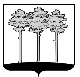 ГОРОДСКАЯ ДУМА ГОРОДА ДИМИТРОВГРАДАУльяновской областиР Е Ш Е Н И Ег.Димитровград   30  сентября  2015  года     .                                                                                                                                                                                                                                                                                                                                                                                                                                                                                                                                                                                                                                                           № 30/409  .О внесении изменений в решение Городской Думыгорода Димитровграда Ульяновской области второго созываот 10.12.2014 №19/238 «Об утверждении бюджета города Димитровграда Ульяновской области на 2015 год и плановый период 2016 и 2017 годов»На основании пункта 2 части 1 статьи 26 Устава муниципального образования «Город Димитровград» Ульяновской области, рассмотрев обращение Главы Администрации города Димитровграда Ульяновской области Ю.Ю.Чибисова от 25.09.2015 №01-20/5754, Городская Дума города Димитровграда Ульяновской области второго созыва решила:1. Внести изменения в решение Городской Думы города Димитровграда Ульяновской области второго созыва от 10.12.2014 №19/238 «Об утверждении бюджета города Димитровграда Ульяновской области на 2015 год и плановый период 2016 и 2017 годов»:1.1. Часть 1 изложить в новой редакции следующего содержания:«1. Утвердить основные характеристики бюджета города Димитровграда Ульяновской области на 2015 год:1.1. Общий объём доходов бюджета города Димитровграда Ульяновской области в сумме 1 754 998,17112 тыс.руб., в том числе безвозмездные поступления от других бюджетов бюджетной системы Российской Федерации в общей сумме 852 144,61904 тыс.руб.;1.2. Общий объём расходов бюджета города Димитровграда Ульяновской области в сумме 1 848 101,08577 тыс.руб.;1.3. Дефицит бюджета города Димитровграда Ульяновской области в сумме 93102,91465 тыс.руб.»;1.2.  В части 2 строки:«2.2. Общий объём расходов бюджета города Димитровграда Ульяновской области на 2016 год в сумме 1 641 031,54105 тыс.руб., в том числе условно утверждённые расходы в сумме 26 624,83669 тыс.руб., и на 2017 год в сумме 1 698 517,10000 тыс.руб., в том числе условно утвержденные расходы в сумме 53 979,87851 тыс.руб.;» изложить в новой редакции следующего содержания:«2.2. Общий объём расходов бюджета города Димитровграда Ульяновской области на 2016 год в сумме 1 641 031,54105 тыс.руб., в том числе условно утверждённые расходы в сумме 26 625,50791 тыс.руб., и на 2017 год в сумме 1 698 517,10000 тыс.руб., в том числе условно утвержденные расходы в сумме 53 979,87851 тыс.руб.;»;1.3.  Часть 3 изложить в новой редакции следующего содержания:«3. Установить верхний предел муниципального внутреннего долга города Димитровграда Ульяновской области:1) по состоянию на 01 января 2016 года в сумме                 446 039,22413 тыс.руб., в том числе верхний предел долга по муниципальным гарантиям 0,0 тыс.руб.;2) по состоянию на 01 января 2017 года в сумме                    527 839,22413 тыс.руб., в том числе верхний предел долга по муниципальным гарантиям 0,0 тыс.руб.;3) по состоянию на 01 января 2018 года в                                                      сумме 609 639,22413 тыс.руб., в том числе верхний предел долга по муниципальным гарантиям 0,0 тыс.руб.; Установить предельный объём муниципального долга города Димитровграда Ульяновской области:1) на 2015 год в сумме 889 148,34284 тыс.руб.;2) на 2016 год в сумме 837 993,68272 тыс.руб.;3) на 2017 год в сумме 817 354,44826 тыс.руб.Установить предельные объёмы расходов на обслуживание муниципального долга города Димитровграда Ульяновской области:1) в 2015 году –42416,59728 тыс. руб.;2) в 2016 году – 40262,93000 тыс. руб.;3) в 2017 году – 44978,73166 тыс. руб.»;1.4. Часть 7 изложить в новой редакции следующего содержания:«7. Утвердить общий объём бюджетных ассигнований на исполнение публичных нормативных обязательств на 2015 год в сумме            64543,26891 тыс.руб., на 2016 год в сумме 59237,01598 тыс.руб., на 2017 год в сумме 61792,18370 тыс.руб.».2. Внести изменения в приложение 1 к решению Городской Думы города Димитровграда Ульяновской области второго созыва от 10.12.2014 №19/238 «Об утверждении бюджета города Димитровграда Ульяновской области на 2015 год и плановый период 2016 и 2017 годов»:2.1. Раздел 443 «Комитет по управлению имуществом города Димитровграда» дополнить строками следующего содержания: «».3. Приложение 3 к решению Городской Думы города Димитровграда Ульяновской области второго созыва от 10.12.2014 №19/238 «Об утверждении бюджета города Димитровграда Ульяновской области на 2015 год и плановый период 2016 и 2017 годов», изложить в новой редакции, согласно приложению 1 к настоящему решению.4.Приложение 4 к решению Городской Думы города Димитровграда Ульяновской области второго созыва от 10.12.2014 №19/238 «Об утверждении бюджета города Димитровграда Ульяновской области на 2015 год и плановый период 2016 и 2017 годов», изложить в новой редакции, согласно приложению 2 к настоящему решению.5.Приложение 5 к решению Городской Думы города Димитровграда Ульяновской области второго созыва от 10.12.2014 №19/238 «Об утверждении бюджета города Димитровграда Ульяновской области на 2015 год и плановый период 2016 и 2017 годов», изложить в новой редакции, согласно приложению 3 к настоящему решению.6.Приложение 6 к решению Городской Думы города Димитровграда Ульяновской области второго созыва от 10.12.2014 №19/238 «Об утверждении бюджета города Димитровграда Ульяновской области на 2015 год и плановый период 2016 и 2017 годов», изложить в новой редакции, согласно приложению 4 к настоящему решению.7. Внести изменения в приложение 7 к решению Городской Думы города Димитровграда Ульяновской области второго созыва от 10.12.2014 №19/238 «Об утверждении бюджета города Димитровграда Ульяновской области на 2015 год и плановый период 2016 и 2017 годов», согласно приложению 5 к настоящему решению.8. Внести изменения в приложение 8 к решению Городской Думы города Димитровграда Ульяновской области второго созыва от 10.12.2014 №19/238 «Об утверждении бюджета города Димитровграда Ульяновской области на 2015 год и плановый период 2016 и 2017 годов», согласно приложению 6 к настоящему решению.9. Приложение 9 к решению Городской Думы города Димитровграда Ульяновской области второго созыва от 10.12.2014 №19/238 «Об утверждении бюджета города Димитровграда Ульяновской области на 2015 год и плановый период 2016 и 2017 годов», изложить в новой редакции, согласно приложению 7 к настоящему решению.10. Приложение 11 к решению Городской Думы города Димитровграда Ульяновской области второго созыва от 10.12.2014 №19/238 «Об утверждении бюджета города Димитровграда Ульяновской области на 2015 год и плановый период 2016 и 2017 годов», изложить в новой редакции, согласно приложению 8 к настоящему решению.11. Приложение 13 к решению Городской Думы города Димитровграда Ульяновской области второго созыва от 10.12.2014 №19/238 «Об утверждении бюджета города Димитровграда Ульяновской области на 2015 год и плановый период 2016 и 2017 годов», изложить в новой редакции, согласно приложению 9 к настоящему решению.12. Приложение 14 к решению Городской Думы города Димитровграда Ульяновской области второго созыва от 10.12.2014 №19/238 «Об утверждении бюджета города Димитровграда Ульяновской области на 2015 год и плановый период 2016 и 2017 годов», изложить в новой редакции, согласно приложению 10 к настоящему решению.13. Приложение 16 к решению Городской Думы города Димитровграда Ульяновской области второго созыва от 10.12.2014 №19/238 «Об утверждении бюджета города Димитровграда Ульяновской области на 2015 год и плановый период 2016 и 2017 годов», изложить в новой редакции, согласно приложению 11 к настоящему решению.14. Приложение 17 к решению Городской Думы города Димитровграда Ульяновской области второго созыва от 10.12.2014 №19/238 «Об утверждении бюджета города Димитровграда Ульяновской области на 2015 год и плановый период 2016 и 2017 годов», изложить в новой редакции, согласно приложению 12 к настоящему решению.15. Приложение 18 к решению Городской Думы города Димитровграда Ульяновской области второго созыва от 10.12.2014 №19/238 «Об утверждении бюджета города Димитровграда Ульяновской области на 2015 год и плановый период 2016 и 2017 годов», изложить в новой редакции, согласно приложению 13 к настоящему решению.16.Установить, что настоящее решение подлежит официальному опубликованию и официальному размещению на сайте Городской Думы города Димитровграда Ульяновской области (www.dumadgrad.ru) не позднее 10 дней со дня его подписания.	17.Контроль исполнения настоящего решения возложить на комитет по финансово-экономической политике и городскому хозяйству (Галиуллин). Исполняющий обязанности Главы города ДимитровградаУльяновской области	 А.М.КошаевПриложение 1к решению Городской Думы города Димитровграда Ульяновской области второго созыва от 30.09.2015 №30/409Приложение 2к решению Городской Думы города Димитровграда Ульяновской области второго созыва от 30.09.2015 №30/409Приложение 3к решению Городской Думы города Димитровграда Ульяновской области второго созыва от 30.09.2015 №30/409Приложение 4к решению Городской Думы города Димитровграда Ульяновской области второго созыва от 30.09.2015 №30/409Приложение 5к решению Городской Думы города Димитровграда Ульяновской области второго созыва от 30.09.2015 №30/409Приложение 6к решению Городской Думы города Димитровграда Ульяновской области второго созыва от 30.09.2015 №30/409Приложение 7к решению Городской Думы города Димитровграда Ульяновской области второго созыва от 30.09.2015 №30/409Приложение 8к решению Городской Думы города Димитровграда Ульяновской области второго созыва от 30.09.2015 №30/409Приложение 9к решению Городской Думы города Димитровграда Ульяновской области второго созыва от 30.09.2015 №30/409Приложение 10к решению Городской Думы города Димитровграда Ульяновской области второго созыва от 30.09.2015 №30/409Приложение 11к решению Городской Думы города Димитровграда Ульяновской области второго созыва от 30.09.2015 №30/409Приложение 12к решению Городской Думы города Димитровграда Ульяновской области второго созыва от 30.09.2015 №30/409Приложение 13к решению Городской Думы города Димитровграда Ульяновской области второго созыва от 30.09.2015 №30/4094431 11 05312 04 0000 120Плата по соглашениям об установлении сервитута, заключенным органами местного самоуправления городских округов, государственными или муниципальными предприятиями либо государственными или муниципальными учреждениями в отношении земельных участков, государственная собственность на которые не разграничена и которые расположены в границах городских округов4431 11 05324 04 0000 120Плата по соглашениям об установлении сервитута, заключенным органами местного самоуправления городских округов, государственными или муниципальными предприятиями либо государственными или муниципальными учреждениями в отношении земельных участков, находящихся в собственности городских округов4431 11 05326 04 0000 120Плата по соглашениям об установлении сервитута, заключенным органами исполнительной власти субъектов Российской Федерации, государственными или муниципальными предприятиями либо государственными или муниципальными учреждениями в отношении земельных участков, которые расположены в границах городских округов, которые находятся в федеральной собственности и осуществление полномочий по управлению и распоряжению которыми передано органам государственной власти субъектов Российской ФедерацииИсточники внутреннего финансирования дефицита бюджета города Димитровграда Ульяновской области на 2015 годИсточники внутреннего финансирования дефицита бюджета города Димитровграда Ульяновской области на 2015 годИсточники внутреннего финансирования дефицита бюджета города Димитровграда Ульяновской области на 2015 годтыс.руб.КодНаименование показателейСумма01 02 00 00 00 0000 000Кредиты кредитных  организаций  в валюте  Российской Федерации76830,45859 01 02 00 00 00 0000 700Получение кредитов  от  кредитных  организаций  в валюте Российской Федерации350939,57730 01 02 00 00 04 0000 710Получение кредитов от кредитных организаций бюджетами городских округов в валюте Российской Федерации350939,57730 01 02 00 00 00 0000 800Погашение  кредитов, предоставленных кредитными  организациями  в валюте Российской Федерации274109,11871 01 02 00 00 04 0000 810Погашение  бюджетами  городских  округов кредитов  от кредитных  организаций в  валюте Российской Федерации274109,11871 01 03 00 00 00 0000 000Бюджетные кредиты от  других  бюджетов  бюджетной системы Российской Федерации0,00000 01 03 00 00 00 0000 700Получение бюджетных кредитов от других бюджетов бюджетной системы Российской Федерации в валюте  Российской Федерации169000,00000 01 03 00 00 04 0000 710Получение кредитов от других бюджетов бюджетной системы Российской Федерации бюджетами городских округов в валюте Российской Федерации169000,00000 01 03 00 00 00 0000 800Погашение бюджетных кредитов, полученных от других бюджетов бюджетной системы Российской Федерации  в  валюте  Российской Федерации169000,00000 01 03 00 00 04 0000 810Погашение бюджетами городских округов кредитов от других бюджетов бюджетной системы Российской Федерации  в валюте  Российской Федерации169000,00000 01 05 00 00 00 0000 000Изменение остатков средств  на счетах  по учёту  средств бюджета16272,45606 01 05 00 00 00 0000 500Увеличение остатков средств бюджетов2274937,74842 01 05 02 00 00 0000 500Увеличение прочих остатков  средств бюджетов2274937,74842 01 05 02 01 00 0000 510Увеличение прочих  остатков денежных средств бюджетов 2274937,74842 01 05 02 01 04 0000 510Увеличение прочих  остатков денежных средств бюджетов городских округов2274937,74842 01 05 00 00 00 0000 600Уменьшение остатков средств бюджетов2291210,20448 01 05 02 00 00 0000 600Уменьшение прочих остатков  средств бюджетов2291210,20448 01 05 02 01 00 0000 610Уменьшение прочих  остатков денежных средств бюджетов городских округов2291210,20448 01 05 02 01 04 0000 610Уменьшение прочих  остатков денежных средств бюджетов городских округов2291210,20448ИТОГО 93102,91465Источники внутреннего финансирования дефицита бюджета города Димитровграда Ульяновской области на 2016 годИсточники внутреннего финансирования дефицита бюджета города Димитровграда Ульяновской области на 2016 годИсточники внутреннего финансирования дефицита бюджета города Димитровграда Ульяновской области на 2016 годтыс.руб.КодНаименование показателейСумма01 02 00 00 00 0000 000Кредиты кредитных  организаций  в валюте  Российской Федерации81800,00000 01 02 00 00 00 0000 700Получение кредитов  от  кредитных  организаций  в валюте Российской Федерации391954,45859 01 02 00 00 04 0000 710Получение кредитов от кредитных организаций бюджетами городских округов в валюте Российской Федерации391954,45859 01 02 00 00 00 0000 800Погашение  кредитов, предоставленных кредитными  организациями  в валюте Российской Федерации310154,45859 01 02 00 00 04 0000 810Погашение  бюджетами  городских  округов кредитов  от кредитных  организаций в  валюте Российской Федерации310154,45859 01 05 00 00 00 0000 000Изменение остатков средств  на счетах  по учёту  средств бюджета0,00000 01 05 00 00 00 0000 500Увеличение остатков средств бюджетов1951185,99964 01 05 02 00 00 0000 500Увеличение прочих остатков  средств бюджетов1951185,99964 01 05 02 01 00 0000 510Увеличение прочих  остатков денежных средств бюджетов городских округов1951185,99964 01 05 02 01 04 0000 510Увеличение прочих  остатков денежных средств бюджетов городских округов1951185,99964 01 05 00 00 00 0000 600Уменьшение остатков средств бюджетов1951185,99964 01 05 02 00 00 0000 600Уменьшение прочих остатков  средств бюджетов1951185,99964 01 05 02 01 00 0000 610Уменьшение прочих  остатков денежных средств бюджетов 1951185,99964 01 05 02 01 04 0000 610Уменьшение прочих  остатков денежных средств бюджетов городских округов1951185,99964ИТОГО 81800,00000Источники внутреннего финансирования дефицита бюджета города Димитровграда Ульяновской области на 2017 годИсточники внутреннего финансирования дефицита бюджета города Димитровграда Ульяновской области на 2017 годИсточники внутреннего финансирования дефицита бюджета города Димитровграда Ульяновской области на 2017 годтыс.руб.КодНаименование показателейСумма01 02 00 00 00 0000 000Кредиты кредитных  организаций  в валюте  Российской Федерации81800,00000 01 02 00 00 00 0000 700Получение кредитов  от  кредитных  организаций  в валюте Российской Федерации289515,22413 01 02 00 00 04 0000 710Получение кредитов от кредитных организаций бюджетами городских округов в валюте Российской Федерации289515,22413 01 02 00 00 00 0000 800Погашение  кредитов, предоставленных кредитными  организациями  в валюте Российской Федерации207715,22413 01 02 00 00 04 0000 810Погашение  бюджетами  городских  округов кредитов  от кредитных  организаций в  валюте Российской Федерации207715,22413 01 05 00 00 00 0000 000Изменение остатков средств  на счетах  по учёту  средств бюджета0,00000 01 05 00 00 00 0000 500Увеличение остатков средств бюджетов1906232,32413 01 05 02 00 00 0000 500Увеличение прочих остатков  средств бюджетов1906232,32413 01 05 02 01 00 0000 510Увеличение прочих  остатков денежных средств бюджетов 1906232,32413 01 05 02 01 04 0000 510Увеличение прочих  остатков денежных средств бюджетов городских округов1906232,32413 01 05 00 00 00 0000 600Уменьшение остатков средств бюджетов1906232,32413 01 05 02 00 00 0000 600Уменьшение прочих остатков средств бюджетов1906232,32413 01 05 02 01 00 0000 610Уменьшение прочих  остатков денежных средств бюджетов1906232,32413 01 05 02 01 04 0000 610Уменьшение прочих  остатков денежных средств бюджетов городских округов1906232,32413ИТОГО 81800,00000Распределение бюджетных ассигнований бюджета города Димитровграда Ульяновской области по разделам, подразделам, целевым статьям, группам (группам и подгруппам) видов расходов классификации расходов бюджетов на 2015 годРаспределение бюджетных ассигнований бюджета города Димитровграда Ульяновской области по разделам, подразделам, целевым статьям, группам (группам и подгруппам) видов расходов классификации расходов бюджетов на 2015 годРаспределение бюджетных ассигнований бюджета города Димитровграда Ульяновской области по разделам, подразделам, целевым статьям, группам (группам и подгруппам) видов расходов классификации расходов бюджетов на 2015 годРаспределение бюджетных ассигнований бюджета города Димитровграда Ульяновской области по разделам, подразделам, целевым статьям, группам (группам и подгруппам) видов расходов классификации расходов бюджетов на 2015 годРаспределение бюджетных ассигнований бюджета города Димитровграда Ульяновской области по разделам, подразделам, целевым статьям, группам (группам и подгруппам) видов расходов классификации расходов бюджетов на 2015 годтыс.руб.НаименованиеКФ   СРКЦСРКВРСуммаОБЩЕГОСУДАРСТВЕННЫЕ ВОПРОСЫ0100225 863,39721Функционирование высшего должностного лица субъекта Российской Федерации и органа местного самоуправления01022 146,52600Руководство и управление в сфере установленных функций органов местного самоуправления города Димитровграда Ульяновской области010200260002 146,52600Глава города Димитровграда Ульяновской области010200260032 146,52600Фонд оплаты труда государственных (муниципальных) органов и взносы по обязательному социальному страхованию010200260031211 732,73200Иные выплаты персоналу государственных (муниципальных) органов, за исключением фонда оплаты труда01020026003122413,79400Функционирование законодательных (представительных) органов государственной власти и представительных органов муниципальных образований010322 682,34808Руководство и управление в сфере установленных функций органов местного самоуправления города Димитровграда Ульяновской области0103002600022 682,34808Центральный аппарат0103002600415 596,59500Фонд оплаты труда государственных (муниципальных) органов и взносы по обязательному социальному страхованию0103002600412112 232,67199Иные выплаты персоналу государственных (муниципальных) органов, за исключением фонда оплаты труда01030026004122105,39183Закупка товаров, работ, услуг в сфере информационно-коммуникационных технологий01030026004242281,61487Прочая закупка товаров, работ и услуг для обеспечения государственных (муниципальных) нужд010300260042442 961,13686Уплата прочих налогов, сборов010300260048525,77945Уплата иных платежей0103002600485310,00000Депутаты Городской Дума города Димитровграда Ульяновской области010300260127 085,75308Иные выплаты, за исключением фонда оплаты труда государственных (муниципальных) органов, лицам, привлекаемым согласно законодательству для выполнения отдельных полномочий010300260121237 085,75308Функционирование Правительства Российской Федерации, высших исполнительных органов государственной власти субъектов Российской Федерации, местных администраций010442 202,64780Руководство и управление в сфере установленных функций органов местного самоуправления города Димитровграда Ульяновской области0104002600042 202,64780Центральный аппарат0104002600440 507,48802Фонд оплаты труда государственных (муниципальных) органов и взносы по обязательному социальному страхованию0104002600412138 901,92451Иные выплаты персоналу государственных (муниципальных) органов, за исключением фонда оплаты труда01040026004122134,65300Закупка товаров, работ, услуг в сфере информационно-коммуникационных технологий01040026004242253,25000Прочая закупка товаров, работ и услуг для обеспечения государственных (муниципальных) нужд01040026004244191,93495Пособия, компенсации и иные социальные выплаты гражданам, кроме публичных нормативных обязательств0104002600432148,60919Исполнение судебных актов Российской Федерации и мировых соглашений по возмещению вреда, причиненного в результате незаконных действий (бездействия) органов государственной власти (государственных органов), органов местного самоуправления либо должностных лиц этих органов, а также в результате деятельности казенных учреждений01040026004831422,15821Уплата прочих налогов, сборов0104002600485229,95816Уплата иных платежей01040026004853525,00000Глава Администрации города Димитровграда Ульяновской области010400260081 695,15978Фонд оплаты труда государственных (муниципальных) органов и взносы по обязательному социальному страхованию010400260081211 435,45782Иные выплаты персоналу государственных (муниципальных) органов, за исключением фонда оплаты труда01040026008122259,70196Обеспечение деятельности финансовых, налоговых и таможенных органов и органов финансового (финансово-бюджетного) надзора010611 266,78093Руководство и управление в сфере установленных функций органов местного самоуправления города Димитровграда Ульяновской области0106002600011 266,78093Центральный аппарат0106002600411 266,78093Фонд оплаты труда государственных (муниципальных) органов и взносы по обязательному социальному страхованию0106002600412110 643,60077Иные выплаты персоналу государственных (муниципальных) органов, за исключением фонда оплаты труда010600260041220,80000Закупка товаров, работ, услуг в сфере информационно-коммуникационных технологий01060026004242397,30692Прочая закупка товаров, работ и услуг для обеспечения государственных (муниципальных) нужд01060026004244225,07324Резервные фонды01113 832,00000Резервные фонды города Димитровграда Ульяновской области011107060003 832,00000Резервный фонд Администрации города Димитровграда Ульяновской области011107060053 832,00000Резервные средства011107060058703 832,00000Другие общегосударственные вопросы0113143 733,09440Руководство и управление в сфере установленных функций органов местного самоуправления города Димитровграда Ульяновской области0113002600046 667,41696Центральный аппарат0113002600418 331,44894Фонд оплаты труда государственных (муниципальных) органов и взносы по обязательному социальному страхованию0113002600412117 398,35908Иные выплаты персоналу государственных (муниципальных) органов, за исключением фонда оплаты труда011300260041228,42600Закупка товаров, работ, услуг в сфере информационно-коммуникационных технологий01130026004242447,85946Прочая закупка товаров, работ и услуг для обеспечения государственных (муниципальных) нужд01130026004244473,57592Уплата прочих налогов, сборов011300260048523,12848Специальные расходы011300260048800,10000Обеспечение приватизации и проведение предпродажной подготовки объектов приватизации01130026029174,40000Прочая закупка товаров, работ и услуг для обеспечения государственных (муниципальных) нужд01130026029244174,40000Обеспечение деятельности казенных учреждений0113002609928 161,56802Фонд оплаты труда казенных учреждений и взносы по обязательному социальному страхованию0113002609911124 140,05753Иные выплаты персоналу казенных учреждений, за исключением фонда оплаты труда0113002609911216,58097Закупка товаров, работ, услуг в сфере информационно-коммуникационных технологий011300260992422 054,76670Прочая закупка товаров, работ и услуг для обеспечения государственных (муниципальных) нужд011300260992441 924,94785Исполнение судебных актов Российской Федерации и мировых соглашений по возмещению вреда, причиненного в результате незаконных действий (бездействия) органов государственной власти (государственных органов), органов местного самоуправления либо должностных лиц этих органов, а также в результате деятельности казенных учреждений011300260998312,00000Уплата прочих налогов, сборов0113002609985223,21497Реализация государственной политики в области приватизации и управления муниципальной собственностью города Димитровграда Ульяновской области011309060001 571,84507Оценка недвижимости, признание прав и регулирование отношений по муниципальной собственности города Димитровграда Ульяновской области011309060021 571,84507Прочая закупка товаров, работ и услуг для обеспечения государственных (муниципальных) нужд01130906002244296,77000Исполнение судебных актов Российской Федерации и мировых соглашений по возмещению вреда, причиненного в результате незаконных действий (бездействия) органов государственной власти (государственных органов), органов местного самоуправления либо должностных лиц этих органов, а также в результате деятельности казенных учреждений01130906002831605,83851Уплата прочих налогов, сборов01130906002852669,23656Реализация государственных функций, связанных с общегосударственным управлением города Димитровграда Ульяновской области011309260002 846,78402Субсидии некоммерческим организациям01130926100220,26400Субсидии на финансирование Некоммерческой организации - фонда01130926101220,26400Субсидии некоммерческим организациям (за исключением государственных (муниципальных) учреждений)01130926101630220,26400Выполнение других обязательств города Димитровграда Ульяновской области01130926300497,34309Прочие выплаты по обязательствам города Димитровграда Ульяновской области01130926305497,34309Исполнение судебных актов Российской Федерации и мировых соглашений по возмещению вреда, причиненного в результате незаконных действий (бездействия) органов государственной власти (государственных органов), органов местного самоуправления либо должностных лиц этих органов, а также в результате деятельности казенных учреждений0113092630583112,96309Уплата иных платежей01130926305853484,38000Другие общегосударственные вопросы города Димитровграда Ульяновской области011309264002 129,17693Мероприятия по организации бюджетного процесса города Димитровграда Ульяновской области011309264012 129,17693Закупка товаров, работ, услуг в сфере информационно-коммуникационных технологий011309264012422 129,17693Учреждения по обеспечению хозяйственного обслуживания города Димитровграда Ульяновской области0113093600055 076,45150Обеспечение деятельности казенных учреждений0113093609955 076,45150Фонд оплаты труда казенных учреждений и взносы по обязательному социальному страхованию0113093609911122 636,78152Иные выплаты персоналу казенных учреждений, за исключением фонда оплаты труда0113093609911218,90000Закупка товаров, работ, услуг в сфере информационно-коммуникационных технологий011309360992422 461,14844Прочая закупка товаров, работ и услуг для обеспечения государственных (муниципальных) нужд0113093609924429 606,28794Исполнение судебных актов Российской Федерации и мировых соглашений по возмещению вреда, причиненного в результате незаконных действий (бездействия) органов государственной власти (государственных органов), органов местного самоуправления либо должностных лиц этих органов, а также в результате деятельности казенных учреждений01130936099831236,68076Уплата прочих налогов, сборов01130936099852116,65284Мероприятия в рамках непрограммных направлений деятельности0113110000033 344,02000Субвенции на финансовое обеспечение расходных обязательств, связанных с организацией и обеспечением деятельности муниципальных комиссий по делам несовершеннолетних и защите их прав в Ульяновской области011311071011 550,00000Фонд оплаты труда государственных (муниципальных) органов и взносы по обязательному социальному страхованию011311071011211 432,88000Закупка товаров, работ, услуг в сфере информационно-коммуникационных технологий0113110710124260,39000Прочая закупка товаров, работ и услуг для обеспечения государственных (муниципальных) нужд0113110710124456,73000Субвенции на финансовое обеспечение расходного обязательства, связанного с определением перечня должностных лиц органов местного самоуправления, уполномоченных составлять протоколы об отдельных административных правонарушениях, предусмотренных Кодексом Ульяновской области об административных правонарушениях0113110710211,52000Фонд оплаты труда государственных (муниципальных) органов и взносы по обязательному социальному страхованию0113110710212110,80000Прочая закупка товаров, работ и услуг для обеспечения государственных (муниципальных) нужд011311071022440,72000Субвенции на финансовое обеспечение расходных обязательств, связанных с проведением на территории Ульяновской области публичных мероприятий011311071038,20000Фонд оплаты труда государственных (муниципальных) органов и взносы по обязательному социальному страхованию011311071031213,60000Прочая закупка товаров, работ и услуг для обеспечения государственных (муниципальных) нужд011311071032444,60000Реализация мероприятий по развитию инфраструктуры муниципального образования "город Димитровград"0113110730131 774,30000Прочая закупка товаров, работ и услуг для обеспечения государственных (муниципальных) нужд0113110730124431 774,30000Учреждения культуры и мероприятия в сфере культуры и кинематографии города Димитровграда Ульяновской области 011344060003 002,46384Обеспечение деятельности казенных учреждений011344060993 002,46384Фонд оплаты труда казенных учреждений и взносы по обязательному социальному страхованию011344060991112 090,81673Иные выплаты персоналу казенных учреждений, за исключением фонда оплаты труда011344060991122,58960Закупка товаров, работ, услуг в сфере информационно-коммуникационных технологий01134406099242145,92962Прочая закупка товаров, работ и услуг для обеспечения государственных (муниципальных) нужд01134406099244757,70473Уплата прочих налогов, сборов011344060998525,42316Муниципальные программы города Димитровграда Ульяновской области01137956000925,98540Муниципальная программа "Здоровый город"01137956503878,98540Иные выплаты персоналу государственных (муниципальных) органов, за исключением фонда оплаты труда01137956503122386,80000Прочая закупка товаров, работ и услуг для обеспечения государственных (муниципальных) нужд01137956503244334,00000Уплата иных платежей0113795650385311,85000Взносы в международные организации01137956503862146,33540Муниципальная программа "Противодействие коррупции в городе Димитровграде Ульяновской области"0113795652447,00000Прочая закупка товаров, работ и услуг для обеспечения государственных (муниципальных) нужд0113795652424447,00000Государственная программа Ульяновской области "Социальная поддержка и защита населения Ульяновской области" на 2014-2018 годы01138000000130,32761Подпрограмма "Семья и дети" государственной программы Ульяновской области "Социальная поддержка и защита населения Ульяновской области" на 2014-2018 годы01138020000130,32761Субвенции на финансовое обеспечение расходных обязательств, связанных с осуществлением ежемесячной денежной выплаты на обеспечение проезда детей-сирот и детей, оставшихся без попечения родителей, а также лиц из числа детей-сирот и детей, оставшихся без попечения родителей, обучающихся в муниципальных образовательных организациях, на городском, пригородном, в сельской местности на внутрирайонном транспорте (кроме такси), а также проезда один раз в год к месту жительства и обратно к месту обучения0113802710410,33160Закупка товаров, работ, услуг в сфере информационно-коммуникационных технологий0113802710424210,33160Субвенции на финансовое обеспечение расходных обязательств, связанных с осуществлением ежемесячной выплаты на содержание ребёнка в семье опекуна (попечителя) и приёмной семье, а также по осуществлению выплаты вознаграждения, причитающегося приёмному родителю01138027105119,99601Закупка товаров, работ, услуг в сфере информационно-коммуникационных технологий01138027105242119,99601Государственная программа Ульяновской области "Развитие культуры и сохранение объектов культурного наследия в Ульяновской области" на 2014-2018 годы01138700000167,80000Подпрограмма "Обеспечение реализации государственной программы Ульяновской области "Развитие культуры и сохранение объектов культурного наследия в Ульяновской области" на 2014-2018 годы" государственной программы Ульяновской области "Развитие культуры и сохранение объектов культурного наследия в Ульяновской области" на 2014-2018 годы01138710000167,80000Обеспечение деятельности областных государственных архивов01138714405167,80000Фонд оплаты труда казенных учреждений и взносы по обязательному социальному страхованию01138714405111167,80000НАЦИОНАЛЬНАЯ БЕЗОПАСНОСТЬ И ПРАВООХРАНИТЕЛЬНАЯ ДЕЯТЕЛЬНОСТЬ030015 995,11790Защита населения и территории от чрезвычайных ситуаций природного и техногенного характера, гражданская оборона030915 495,11790Учреждения в сфере гражданской защиты города Димитровграда Ульяновской области0309202600015 495,11790Функционирование органов в сфере гражданской защиты города Димитровграда0309202606715 495,11790Фонд оплаты труда казенных учреждений и взносы по обязательному социальному страхованию0309202606711112 034,88557Иные выплаты персоналу казенных учреждений, за исключением фонда оплаты труда030920260671120,51071Закупка товаров, работ, услуг в сфере информационно-коммуникационных технологий03092026067242897,74982Прочая закупка товаров, работ и услуг для обеспечения государственных (муниципальных) нужд030920260672442 512,64324Уплата прочих налогов, сборов0309202606785249,32856Другие вопросы в области национальной безопасности и правоохранительной деятельности0314500,00000Муниципальные программы города Димитровграда Ульяновской области03147956000500,00000Муниципальная программа "Обеспечение правопорядка и безопасности жизнедеятельности на территории города Димитровграда Ульяновской области на 2014-2018 годы"03147956526500,00000Прочая закупка товаров, работ и услуг для обеспечения государственных (муниципальных) нужд03147956526244500,00000НАЦИОНАЛЬНАЯ ЭКОНОМИКА0400118 368,88209Дорожное хозяйство (дорожные фонды)0409115 361,38862Погашение кредиторской задолженности по капитальному ремонту и ремонту дворовых территорий многоквартирных домов, проездов к дворовым территориям многоквартирных домов населённых пунктов04095280000480,90546Прочая закупка товаров, работ и услуг для обеспечения государственных (муниципальных) нужд04095280000244480,90546Благоустройство города Димитровграда Ульяновской области0409600600014 183,07319Строительство и содержание автомобильных дорог и инженерных сооружений на них в границах городских округов в рамках благоустройства0409600620014 183,07319Прочая закупка товаров, работ и услуг для обеспечения государственных (муниципальных) нужд0409600620024414 183,07319Целевые программы муниципальных образований04097950000133,90463Городская целевая программа "Развитие системы дорожного хозяйства в городе Димитровграде Ульяновской области в 2013-2015 годах"04097950590133,90463Прочая закупка товаров, работ и услуг для обеспечения государственных (муниципальных) нужд04097950590244133,90463Муниципальные программы города Димитровграда Ульяновской области0409795600050 563,50534Муниципальная программа "Строительство улиц и автодорог в городе Димитровграде Ульяновской области"04097956511732,87100Бюджетные инвестиции в объекты капитального строительства государственной (муниципальной) собственности04097956511414732,87100Муниципальная программа "Развитие инженерной инфраструктуры города Димитровграда Ульяновской области на 2014-2018 годы"04097956518100,00000Бюджетные инвестиции в объекты капитального строительства государственной (муниципальной) собственности04097956518414100,00000Муниципальная программа "Развитие системы дорожного хозяйства в городе Димитровграде Ульяновской области на 2014-2015 годы"0409795652349 730,63434Прочая закупка товаров, работ и услуг для обеспечения государственных (муниципальных) нужд0409795652324449 730,63434Государственная программа Ульяновской области "Развитие транспортной системы Ульяновской области" на 2014-2019 годы0409920000050 000,00000Подпрограмма "Развитие системы дорожного хозяйства Ульяновской области в 2014-2019 годах" государственной программы Ульяновской области "Развитие транспортной системы Ульяновской области" на 2014-2019 годы0409921000050 000,00000Субсидии на подготовку проектной документации, строительство, реконструкцию, капитальный ремонт, ремонт и содержание (установку дорожных знаков и нанесение горизонтальной разметки) автомобильных дорог общего пользования местного значения, мостов и иных искусственных дорожных сооружений на них, в том числе на проектирование и строительство (реконструкцию) автомобильных дорог общего пользования местного значения с твёрдым покрытием до сельских населённых пунктов, не имеющих круглогодичной связи с сетью автомобильных дорог общего пользования0409921706050 000,00000Прочая закупка товаров, работ и услуг для обеспечения государственных (муниципальных) нужд0409921706024450 000,00000Другие вопросы в области национальной экономики04123 007,49347Мероприятия в области строительства, архитектуры и градостроительства города Димитровграда Ульяновской области04123386000638,43142Прочая закупка товаров, работ и услуг для обеспечения государственных (муниципальных) нужд04123386000244588,43142Бюджетные инвестиции в объекты капитального строительства государственной (муниципальной) собственности0412338600041450,00000Реализация государственных функций в области национальной экономики города Димитровграда Ульяновской области041234060001 199,56143Мероприятия по землеустройству и землепользованию041234063001 199,56143Мероприятия по землеустройству и землепользованию города Димитровграда Ульяновской области041234063011 199,56143Закупка товаров, работ, услуг в сфере информационно-коммуникационных технологий04123406301242586,72300Прочая закупка товаров, работ и услуг для обеспечения государственных (муниципальных) нужд04123406301244612,83843Муниципальные программы города Димитровграда Ульяновской области041279560001 169,50062Муниципальная программа "Развитие туризма в городе Димитровграде Ульяновской области на 2014-2018 годы"0412795650569,50062Прочая закупка товаров, работ и услуг для обеспечения государственных (муниципальных) нужд0412795650524469,50062Муниципальная программа "Развитие малого и среднего предпринимательства в городе Димитровграде Ульяновской области"041279565101 100,00000Субсидии некоммерческим организациям (за исключением государственных (муниципальных) учреждений)041279565106301 100,00000ЖИЛИЩНО-КОММУНАЛЬНОЕ ХОЗЯЙСТВО0500240 102,76927Жилищное хозяйство050156 145,81392Поддержка жилищного хозяйства города Димитровграда Ульяновской области050136060001 736,81091Мероприятия в области жилищного хозяйства050136060011 736,81091Закупка товаров, работ, услуг в целях капитального ремонта государственного (муниципального) имущества05013606001243820,00000Прочая закупка товаров, работ и услуг для обеспечения государственных (муниципальных) нужд05013606001244916,81091Обеспечение мероприятий по переселению граждан из аварийного жилищного фонда0501700000046 321,62301Обеспечение мероприятий по переселению граждан из аварийного жилищного фонда за счёт средств, поступивших от государственной корпорации – Фонда содействия реформированию жилищно-коммунального хозяйства0501701950225 546,10556Бюджетные инвестиции на приобретение объектов недвижимого имущества в государственную (муниципальную) собственность0501701950241225 546,10556Обеспечение мероприятий по переселению граждан из аварийного жилищного фонда за счет средств областного бюджета Ульяновской области0501702960214 431,44872Бюджетные инвестиции на приобретение объектов недвижимого имущества в государственную (муниципальную) собственность0501702960241214 431,44872Обеспечение мероприятий по переселению граждан из аварийного жилищного фонда за счет средств бюджета города Димитровграда Ульяновской области050170396026 344,06873Бюджетные инвестиции на приобретение объектов недвижимого имущества в государственную (муниципальную) собственность050170396024126 344,06873Муниципальные программы города Димитровграда Ульяновской области050179560008 087,38000Муниципальная программа «Переселение граждан, проживающих на территории города Димитровграда Ульяновской области, из домов, признанных аварийными до 1 января 2012 года»050179565348 087,38000Бюджетные инвестиции на приобретение объектов недвижимого имущества в государственную (муниципальную) собственность050179565344128 087,38000Коммунальное хозяйство050217 417,59229Мероприятия в рамках непрограммных направлений деятельности050211000008 000,00000Реализация мероприятий по развитию инфраструктуры муниципального образования "город Димитровград"050211073018 000,00000Бюджетные инвестиции в объекты капитального строительства государственной (муниципальной) собственности050211073014148 000,00000Поддержка коммунального хозяйства050237060008 574,95600Мероприятия в области коммунального хозяйства050237060018 574,95600Прочая закупка товаров, работ и услуг для обеспечения государственных (муниципальных) нужд050237060012442 778,50000Субсидии юридическим лицам (кроме муниципальных учреждений) и физическим лицам-производителям товаров, работ, услуг050237060018105 796,45600Муниципальные программы города Димитровграда Ульяновской области05027956000842,63629Муниципальная программа "Обеспечение инженерной инфраструктурой земельных участков, предоставляемых многодетным семьям для индивидуального жилищного строительства в городе Димитровграде Ульяновской области"05027956507722,63629Бюджетные инвестиции в объекты капитального строительства государственной (муниципальной) собственности05027956507414722,63629Муниципальная программа "Развитие инженерной инфраструктуры города Димитровграда Ульяновской области на 2014-2018 годы"05027956518120,00000Бюджетные инвестиции в объекты капитального строительства государственной (муниципальной) собственности05027956518414120,00000Благоустройство050357 937,90056Мероприятия в рамках непрограммных направлений деятельности050311000001 336,30000Субвенции на финансовое обеспечение расходных обязательств, связанных с организацией отлова безнадзорных домашних животных050311071101 336,30000Прочая закупка товаров, работ и услуг для обеспечения государственных (муниципальных) нужд050311071102441 336,30000Благоустройство города Димитровграда Ульяновской области0503600600055 639,56856Уличное освещение0503600610041 909,78793Закупка товаров, работ, услуг в сфере информационно-коммуникационных технологий05036006100242257,40000Прочая закупка товаров, работ и услуг для обеспечения государственных (муниципальных) нужд0503600610024441 652,38793Озеленение050360063002 814,79336Прочая закупка товаров, работ и услуг для обеспечения государственных (муниципальных) нужд050360063002442 814,79336Прочие мероприятия по благоустройству городских округов0503600650010 914,98727Прочая закупка товаров, работ и услуг для обеспечения государственных (муниципальных) нужд0503600650024410 914,98727Муниципальные программы города Димитровграда Ульяновской области05037956000962,03200Муниципальная программа "Создание комфортной среды и улучшение архитектурного облика города Димитровграда Ульяновской области"05037956517962,03200Прочая закупка товаров, работ и услуг для обеспечения государственных (муниципальных) нужд05037956517244962,03200Другие вопросы в области жилищно-коммунального хозяйства0505108 601,46250Руководство и управление в сфере установленных функций органов местного самоуправления города Димитровграда Ульяновской области0505002600098 451,83906Центральный аппарат0505002600412 202,83018Фонд оплаты труда государственных (муниципальных) органов и взносы по обязательному социальному страхованию0505002600412111 670,02237Иные выплаты персоналу государственных (муниципальных) органов, за исключением фонда оплаты труда050500260041225,42250Закупка товаров, работ, услуг в сфере информационно-коммуникационных технологий05050026004242344,79754Прочая закупка товаров, работ и услуг для обеспечения государственных (муниципальных) нужд05050026004244106,73565Исполнение судебных актов Российской Федерации и мировых соглашений по возмещению вреда, причиненного в результате незаконных действий (бездействия) органов государственной власти (государственных органов), органов местного самоуправления либо должностных лиц этих органов, а также в результате деятельности казенных учреждений0505002600483113,68750Уплата прочих налогов, сборов0505002600485210,36972Уплата иных платежей0505002600485351,79490Обеспечение деятельности казенных учреждений0505002609986 249,00888Фонд оплаты труда казенных учреждений и взносы по обязательному социальному страхованию0505002609911152 771,91701Иные выплаты персоналу казенных учреждений, за исключением фонда оплаты труда0505002609911216,01000Закупка товаров, работ, услуг в сфере информационно-коммуникационных технологий05050026099242296,15349Прочая закупка товаров, работ и услуг для обеспечения государственных (муниципальных) нужд0505002609924432 173,38698Исполнение судебных актов Российской Федерации и мировых соглашений по возмещению вреда, причиненного в результате незаконных действий (бездействия) органов государственной власти (государственных органов), органов местного самоуправления либо должностных лиц этих органов, а также в результате деятельности казенных учреждений05050026099831553,87788Уплата прочих налогов, сборов05050026099852375,66352Уплата иных платежей0505002609985362,00000Мероприятия в рамках непрограммных направлений деятельности0505110000015,00000Субвенции на финансовое обеспечение расходного обязательства, связанного с установлением нормативов потребления населением твёрдого топлива0505110711115,00000Фонд оплаты труда государственных (муниципальных) органов и взносы по обязательному социальному страхованию0505110711112112,00000Прочая закупка товаров, работ и услуг для обеспечения государственных (муниципальных) нужд050511071112443,00000Мероприятия в области жилищно-коммунального хозяйства города Димитровграда Ульяновской области050538060002 050,62344Прочие мероприятия в области жилищно-коммунального хозяйства050538060012 050,62344Прочая закупка товаров, работ и услуг для обеспечения государственных (муниципальных) нужд0505380600124429,62344Субсидии юридическим лицам (кроме муниципальных учреждений) и физическим лицам-производителям товаров, работ, услуг050538060018102 021,00000Государственная программа Ульяновской области "Развитие жилищно-коммунального хозяйства и повышение энергетической эффективности в Ульяновской области" на 2014-2018 годы050583000008 084,00000Подпрограмма "Содействие муниципальным образованиям Ульяновской области в подготовке и прохождении отопительных сезонов" государственной программы Ульяновской области "Развитие жилищно-коммунального хозяйства и повышение энергетической эффективности в Ульяновской области" на 2014-2018 годы050583300008 084,00000Субсидии на погашение задолженности теплоснабжающих организаций муниципальных образований Ульяновской области за потреблённый природный газ, связанной с осуществлением регулируемых видов деятельности в сфере теплоснабжения050583370088 084,00000Субсидии юридическим лицам (кроме муниципальных учреждений) и физическим лицам-производителям товаров, работ, услуг050583370088108 084,00000ОХРАНА ОКРУЖАЮЩЕЙ СРЕДЫ06003 079,60229Охрана объектов растительного и животного мира и среды их обитания06033 079,60229Состояние окружающей среды и природопользования города Димитровграда Ульяновской области060341060001 085,74000Природоохранные мероприятия060341060011 085,74000Прочая закупка товаров, работ и услуг для обеспечения государственных (муниципальных) нужд060341060012441 085,74000Природоохранные учреждения города Димитровграда Ульяновской области060341160001 993,86229Обеспечение деятельности казенных учреждений060341160991 993,86229Фонд оплаты труда казенных учреждений и взносы по обязательному социальному страхованию060341160991111 743,18937Закупка товаров, работ, услуг в сфере информационно-коммуникационных технологий0603411609924284,20182Прочая закупка товаров, работ и услуг для обеспечения государственных (муниципальных) нужд06034116099244163,49232Уплата прочих налогов, сборов060341160998522,97878ОБРАЗОВАНИЕ0700972 737,06605Дошкольное образование0701398 500,93450Мероприятия в рамках непрограммных направлений деятельности070111000006 512,38223Мероприятия государственной программы Российской Федерации "Доступная среда" на 2011-2015 годы0701110502712,38223Субсидии бюджетным учреждениям на иные цели0701110502761212,38223Реализация мероприятий по развитию инфраструктуры муниципального образования "город Димитровград"070111073016 500,00000Субсидии бюджетным учреждениям на иные цели070111073016126 500,00000Детские дошкольные учреждения города Димитровграда Ульяновской области07014206000139 870,92272Субсидии Муниципальным бюджетным детским дошкольным учреждениям07014206098139 870,92272Субсидии бюджетным учреждениям на финансовое обеспечение государственного (муниципального) задания на оказание государственных (муниципальных) услуг (выполнение работ)07014206098611128 923,44091Субсидии бюджетным учреждениям на иные цели0701420609861210 947,48181Государственная программа Ульяновской области "Развитие и модернизация образования в Ульяновской области" на 2014-2018 годы07017900000249 808,45900Подпрограмма "Развитие общего образования и дополнительного образования детей в Ульяновской области" государственной программы Ульяновской области "Развитие и модернизация образования в Ульяновской области" на 2014-2018 годы07017910000249 808,45900Субсидии на развитие системы дошкольного образования070179170935 333,20000Субсидии бюджетным учреждениям на иные цели070179170936125 333,20000Субвенции на финансовое обеспечение расходных обязательств, связанных с обеспечением государственных гарантий реализации прав на получение общедоступного и бесплатного дошкольного образования в муниципальных дошкольных образовательных организациях07017917119243 846,11600Субсидии бюджетным учреждениям на финансовое обеспечение государственного (муниципального) задания на оказание государственных (муниципальных) услуг (выполнение работ)07017917119611243 846,11600Субвенции на финансовое обеспечение расходных обязательств, связанных с организацией и обеспечением получения педагогическими работниками муниципальных образовательных организаций не реже чем один раз в три года дополнительного профессионального образования по профилю педагогической деятельности за счёт бюджетных ассигнований областного бюджета Ульяновской области07017917120629,14300Субсидии бюджетным учреждениям на иные цели07017917120612629,14300Муниципальные программы города Димитровграда Ульяновской области070179560001 153,64055Муниципальная программа "Развитие и модернизация образования в городе Димитровграде Ульяновской области"07017956516153,64055Бюджетные инвестиции в объекты капитального строительства государственной (муниципальной) собственности07017956516414153,64055Муниципальная программа "Обеспечение доступности приоритетных объектов и услуг в приоритетных сферах жизнедеятельности для инвалидов и других маломобильных групп населения города Димитровграда Ульяновской области"070179565201 000,00000Субсидии бюджетным учреждениям на иные цели070179565206121 000,00000Государственная программа Ульяновской области "Социальная поддержка и защита населения Ульяновской области" на 2014-2018 годы070180000001 155,53000Подпрограмма "Доступная среда" государственной программы Ульяновской области "Социальная поддержка и защита населения Ульяновской области" на 2014-2018 годы070180300001 155,53000Мероприятия государственной программы Российской Федерации "Доступная среда" на 2011-2015 годы070180350271 155,53000Субсидии бюджетным учреждениям на иные цели070180350276121 155,53000Общее образование0702551 498,85474Мероприятия в рамках непрограммных направлений деятельности07021100000538,44000Реализация мероприятий федеральной целевой программы "Культура России (2012-2018 годы)"07021105014538,44000Субсидии бюджетным учреждениям на иные цели07021105014612538,44000Школы – детские сады, школы начальные, неполные средние и средние города Димитровграда Ульяновской области0702421600057 417,46806Субсидии Муниципальным автономным образовательным учреждениям070242160978 065,78573Субсидии автономным учреждениям на финансовое обеспечение государственного (муниципального) задания на оказание государственных (муниципальных) услуг (выполнение работ)070242160976214 166,83620Субсидии автономным учреждениям на иные цели070242160976223 898,94953Субсидии Муниципальным бюджетным образовательным учреждениям0702421609849 351,68233Субсидии бюджетным учреждениям на финансовое обеспечение государственного (муниципального) задания на оказание государственных (муниципальных) услуг (выполнение работ)0702421609861143 879,94161Субсидии бюджетным учреждениям на иные цели070242160986125 471,74072Учреждения по внешкольной работе с детьми города Димитровграда Ульяновской области07024236000171 790,57868Субсидии Муниципальным бюджетным учреждениям по внешкольной работе с детьми07024236098171 790,57868Субсидии бюджетным учреждениям на финансовое обеспечение государственного (муниципального) задания на оказание государственных (муниципальных) услуг (выполнение работ)07024236098611156 331,23931Субсидии бюджетным учреждениям на иные цели0702423609861215 459,33937Государственная программа Ульяновской области "Развитие и модернизация образования в Ульяновской области" на 2014-2018 годы07027900000320 642,66800Подпрограмма "Развитие общего образования и дополнительного образования детей в Ульяновской области" государственной программы Ульяновской области "Развитие и модернизация образования в Ульяновской области" на 2014-2018 годы07027910000313 870,28700Мероприятия государственной программы Российской Федерации "Доступная среда" на 2011-2015 годы070279150272 135,40000Субсидии бюджетным учреждениям на иные цели070279150276122 135,40000Субвенции на финансовое обеспечение расходных обязательств, связанных с обеспечением государственных гарантий реализации прав на получение общедоступного и бесплатного дошкольного, начального общего, основного общего, среднего общего образования, а также обеспечением дополнительного образования в муниципальных общеобразовательных организациях07027917114308 624,70000Субсидии бюджетным учреждениям на финансовое обеспечение государственного (муниципального) задания на оказание государственных (муниципальных) услуг (выполнение работ)07027917114611280 054,36285Субсидии автономным учреждениям на финансовое обеспечение государственного (муниципального) задания на оказание государственных (муниципальных) услуг (выполнение работ)0702791711462128 570,33715Субвенции на финансовое обеспечение расходных обязательств, связанных с предоставлением бесплатно специальных учебников и учебных пособий, иной учебной литературы, а также услуг сурдопереводчиков и тифлосурдопереводчиков при получении обучающимися с ограниченными возможностями здоровья образования в муниципальных образовательных организациях070279171151 273,44000Субсидии бюджетным учреждениям на иные цели070279171156121 170,85100Субсидии автономным учреждениям на иные цели07027917115622102,58900Субвенции на финансовое обеспечение расходных обязательств, связанных с осуществлением ежемесячной доплаты за наличие учёной степени кандидата наук или доктора наук педагогическим работникам муниципальных общеобразовательных организаций, имеющим учёную степень и замещающим (занимающим) в указанных общеобразовательных организациях штатные должности, предусмотренные квалификационными справочниками или профессиональными стандартами0702791711623,50000Субсидии бюджетным учреждениям на иные цели0702791711661223,50000Субвенции на финансовое обеспечение расходных обязательств, связанных с осуществлением обучающимся 10-х (11-х) и 11-х (12-х) классов муниципальных общеобразовательных организаций ежемесячных денежных выплат07027917117972,04000Субсидии бюджетным учреждениям на иные цели07027917117612907,24000Субсидии автономным учреждениям на иные цели0702791711762264,80000Субвенции на финансовое обеспечение расходных обязательств, связанных с организацией и обеспечением получения педагогическими работниками муниципальных образовательных организаций не реже чем один раз в три года дополнительного профессионального образования по профилю педагогической деятельности за счёт бюджетных ассигнований областного бюджета Ульяновской области07027917120841,20700Субсидии бюджетным учреждениям на иные цели07027917120612756,09500Субсидии автономным учреждениям на иные цели0702791712062285,11200Муниципальные программы города Димитровграда Ульяновской области070279560001 109,70000Муниципальная программа "Обеспечение доступности приоритетных объектов и услуг в приоритетных сферах жизнедеятельности для инвалидов и других маломобильных групп населения города Димитровграда Ульяновской области"070279565201 109,70000Субсидии бюджетным учреждениям на иные цели070279565206121 109,70000Подпрограмма "Организация отдыха, оздоровления детей и работников бюджетной сферы Ульяновской области" государственной программы Ульяновской области "Развитие и модернизация образования в Ульяновской области" на 2014-2018 годы070279600006 772,38100Субвенции на финансовое обеспечение расходных обязательств, связанных с организацией и обеспечением отдыха детей, обучающихся в общеобразовательных организациях, за исключением детей-сирот и детей, оставшихся без попечения родителей, находящихся в образовательных организациях для детей-сирот и детей, оставшихся без попечения родителей, и детей, находящихся в трудной жизненной ситуации, в лагерях, организованных образовательными организациями, осуществляющими организацию отдыха и оздоровления обучающихся в каникулярное время (с дневным пребыванием)070279671186 772,38100Субсидии бюджетным учреждениям на иные цели070279671186125 847,65440Субсидии автономным учреждениям на иные цели07027967118622924,72660Молодежная политика и оздоровление детей07074 933,74507Организационно-воспитательная работа с молодежью города Димитровграда Ульяновской области070743160004 842,24507Проведение мероприятий для детей и молодежи070743160011 529,70000Прочая закупка товаров, работ и услуг для обеспечения государственных (муниципальных) нужд070743160012441 529,70000Обеспечение деятельности казенных учреждений070743160993 312,54507Фонд оплаты труда казенных учреждений и взносы по обязательному социальному страхованию070743160991113 068,23451Закупка товаров, работ, услуг в сфере информационно-коммуникационных технологий07074316099242111,61941Прочая закупка товаров, работ и услуг для обеспечения государственных (муниципальных) нужд07074316099244129,01362Уплата прочих налогов, сборов070743160998523,67753Муниципальные программы города Димитровграда Ульяновской области0707795600091,50000Муниципальная программа "Обеспечение правопорядка и безопасности жизнедеятельности на территории города Димитровграда Ульяновской области на 2014-2018 годы"0707795652691,50000Прочая закупка товаров, работ и услуг для обеспечения государственных (муниципальных) нужд0707795652624491,50000Другие вопросы в области образования070917 803,53174Руководство и управление в сфере установленных функций органов местного самоуправления города Димитровграда Ульяновской области070900260003 806,43872Центральный аппарат070900260043 806,43872Фонд оплаты труда государственных (муниципальных) органов и взносы по обязательному социальному страхованию070900260041213 796,12748Иные выплаты персоналу государственных (муниципальных) органов, за исключением фонда оплаты труда070900260041220,60000Прочая закупка товаров, работ и услуг для обеспечения государственных (муниципальных) нужд070900260042449,71124Мероприятия в области образования города Димитровграда Ульяновской области070943660001 163,79930Проведение мероприятий для детей и молодежи070943660091 163,79930Прочая закупка товаров, работ и услуг для обеспечения государственных (муниципальных) нужд070943660092441 163,79930Учебно-методические кабинеты, централизованные бухгалтерии, группы хозяйственного обслуживания, учебные фильмотеки, межшкольные учебно-производственные комбинаты, логопедические пункты города Димитровграда Ульяновской области0709452600012 533,26652Обеспечение деятельности отделов Управления образования Администрации города Димитровграда070945260029 388,58959Фонд оплаты труда государственных (муниципальных) органов и взносы по обязательному социальному страхованию070945260021217 939,83311Иные выплаты персоналу государственных (муниципальных) органов, за исключением фонда оплаты труда070945260021223,00000Закупка товаров, работ, услуг в сфере информационно-коммуникационных технологий07094526002242472,09622Прочая закупка товаров, работ и услуг для обеспечения государственных (муниципальных) нужд07094526002244953,75080Уплата прочих налогов, сборов0709452600285219,90946Субсидии Муниципальным бюджетным учреждениям070945260983 144,67693Субсидии бюджетным учреждениям на финансовое обеспечение государственного (муниципального) задания на оказание государственных (муниципальных) услуг (выполнение работ)070945270986113 115,23353Субсидии бюджетным учреждениям на иные цели0709452709861229,44340Государственная программа Ульяновской области "Развитие и модернизация образования в Ульяновской области" на 2014-2018 годы07097900000218,70900Подпрограмма "Развитие общего образования и дополнительного образования детей в Ульяновской области" государственной программы Ульяновской области "Развитие и модернизация образования в Ульяновской области" на 2014-2018 годы0709791000018,57000Субвенции на финансовое обеспечение расходных обязательств, связанных с предоставлением бесплатно специальных учебников и учебных пособий, иной учебной литературы, а также услуг сурдопереводчиков и тифлосурдопереводчиков при получении обучающимися с ограниченными возможностями здоровья образования в муниципальных образовательных организациях070979171156,36000Прочая закупка товаров, работ и услуг для обеспечения государственных (муниципальных) нужд070979171152446,36000Субвенции на финансовое обеспечение расходных обязательств, связанных с осуществлением обучающимся 10-х (11-х) и 11-х (12-х) классов муниципальных общеобразовательных организаций ежемесячных денежных выплат070979171174,86000Закупка товаров, работ, услуг в сфере информационно-коммуникационных технологий070979171172420,00000Прочая закупка товаров, работ и услуг для обеспечения государственных (муниципальных) нужд070979171172444,86000Субвенции на финансовое обеспечение расходных обязательств, связанных с организацией и обеспечением получения педагогическими работниками муниципальных образовательных организаций не реже чем один раз в три года дополнительного профессионального образования по профилю педагогической деятельности за счёт бюджетных ассигнований областного бюджета Ульяновской области070979171207,35000Прочая закупка товаров, работ и услуг для обеспечения государственных (муниципальных) нужд070979171202447,35000Муниципальные программы города Димитровграда Ульяновской области0709795600037,44900Муниципальная программа "Противодействие коррупции в городе Димитровграде Ульяновской области"0709795652417,59900Прочая закупка товаров, работ и услуг для обеспечения государственных (муниципальных) нужд0709795652424417,59900Муниципальная программа "Обеспечение правопорядка и безопасности жизнедеятельности на территории города Димитровграда Ульяновской области на 2014-2018 годы"0709795652619,85000Прочая закупка товаров, работ и услуг для обеспечения государственных (муниципальных) нужд0709795652624419,85000Подпрограмма "Организация отдыха, оздоровления детей и работников бюджетной сферы Ульяновской области" государственной программы Ульяновской области "Развитие и модернизация образования в Ульяновской области" на 2014-2018 годы0709796000067,71900Субвенции на финансовое обеспечение расходных обязательств, связанных с организацией и обеспечением отдыха детей, обучающихся в общеобразовательных организациях, за исключением детей-сирот и детей, оставшихся без попечения родителей, находящихся в образовательных организациях для детей-сирот и детей, оставшихся без попечения родителей, и детей, находящихся в трудной жизненной ситуации, в лагерях, организованных образовательными организациями, осуществляющими организацию отдыха и оздоровления обучающихся в каникулярное время (с дневным пребыванием)0709796711867,71900Иные выплаты персоналу государственных (муниципальных) органов, за исключением фонда оплаты труда070979671181221,20000Закупка товаров, работ, услуг в сфере информационно-коммуникационных технологий0709796711824242,60376Прочая закупка товаров, работ и услуг для обеспечения государственных (муниципальных) нужд0709796711824423,91524Подпрограмма "Обеспечение реализации государственной программы Ульяновской области "Развитие и модернизация образования в Ульяновской области" на 2014-2018 годы" государственной программы Ульяновской области "Развитие и модернизация образования в Ульяновской области" на 2014-2018 годы07097970000132,42000Субвенции на финансовое обеспечение расходных обязательств, связанных с осуществлением единовременных денежных выплат педагогическим работникам муниципальных образовательных организаций, реализующих образовательную программу дошкольного образования, имеющим статус молодых специалистов (за исключением педагогических работников, работающих и проживающих в сельских населённых пунктах, рабочих посёлках (посёлках городского типа) Ульяновской области)070979771212,40000Закупка товаров, работ, услуг в сфере информационно-коммуникационных технологий070979771212421,87500Прочая закупка товаров, работ и услуг для обеспечения государственных (муниципальных) нужд070979771212440,52500Субвенции на финансовое обеспечение расходных обязательств, связанных с выплатой родителям (законным представителям) детей, посещающих муниципальные и частные образовательные организации, реализующие образовательную программу дошкольного образования, компенсации части внесённой в соответствующие образовательные организации родительской платы за присмотр и уход за детьми07097977122125,63000Прочая закупка товаров, работ и услуг для обеспечения государственных (муниципальных) нужд07097977122244125,63000Субвенции на финансовое обеспечение расходных обязательств, связанных с реализацией Закона Ульяновской области от 2 мая 2012 года № 49-ЗО "О мерах социальной поддержки отдельных категорий молодых специалистов на территории Ульяновской области"070979771234,39000Прочая закупка товаров, работ и услуг для обеспечения государственных (муниципальных) нужд070979771232444,39000Государственная программа Ульяновской области "Социальная поддержка и защита населения Ульяновской области" на 2014-2018 годы0709800000043,86920Подпрограмма "Семья и дети" государственной программы Ульяновской области "Социальная поддержка и защита населения Ульяновской области" на 2014-2018 годы0709802000043,86920Субвенции на финансовое обеспечение расходных обязательств, связанных с осуществлением ежемесячной денежной выплаты на обеспечение проезда детей-сирот и детей, оставшихся без попечения родителей, а также лиц из числа детей-сирот и детей, оставшихся без попечения родителей, обучающихся в муниципальных образовательных организациях, на городском, пригородном, в сельской местности на внутрирайонном транспорте (кроме такси), а также проезда один раз в год к месту жительства и обратно к месту обучения070980271041,40800Закупка товаров, работ, услуг в сфере информационно-коммуникационных технологий070980271042420,71671Прочая закупка товаров, работ и услуг для обеспечения государственных (муниципальных) нужд070980271042440,69129Субвенции на финансовое обеспечение расходных обязательств, связанных с осуществлением ежемесячной выплаты на содержание ребёнка в семье опекуна (попечителя) и приёмной семье, а также по осуществлению выплаты вознаграждения, причитающегося приёмному родителю0709802710542,46120Закупка товаров, работ, услуг в сфере информационно-коммуникационных технологий0709802710524227,95102Прочая закупка товаров, работ и услуг для обеспечения государственных (муниципальных) нужд0709802710524414,51018КУЛЬТУРА И КИНЕМАТОГРАФИЯ080075 103,17512Культура080166 339,36853Мероприятия в рамках непрограммных направлений деятельности0801110000063,09174Комплектование книжных фондов библиотек муниципальных образований и государственных библиотек городов Москвы и Санкт-Петербурга0801110514419,30000Субсидии бюджетным учреждениям на иные цели0801110514461219,30000Подключение общедоступных библиотек Российской Федерации к сети Интернет и развитие системы библиотечного дела с учётом задачи расширения информационных технологий и оцифровки0801110514643,79174Субсидии бюджетным учреждениям на иные цели0801110514661243,79174Учреждения культуры и мероприятия в сфере культуры и кинематографии города Димитровграда Ульяновской области 0801440600021 125,65792Субсидии Муниципальным автономным учреждениям культуры 0801440609719 934,07929Субсидии автономным учреждениям на финансовое обеспечение государственного (муниципального) задания на оказание государственных (муниципальных) услуг (выполнение работ)0801440609762115 961,13130Субсидии автономным учреждениям на иные цели080144060976223 972,94799Субсидии Муниципальным бюджетным учреждениям культуры080144060981 191,57863Субсидии бюджетным учреждениям на финансовое обеспечение государственного (муниципального) задания на оказание государственных (муниципальных) услуг (выполнение работ)080144060986111 191,57863Музеи и постоянные выставки города Димитровграда Ульяновской области080144160005 319,49058Субсидии Муниципальным бюджетным учреждениям культуры080144160985 319,49058Субсидии бюджетным учреждениям на финансовое обеспечение государственного (муниципального) задания на оказание государственных (муниципальных) услуг (выполнение работ)080144160986115 199,53014Субсидии бюджетным учреждениям на иные цели08014416098612119,96044Библиотеки города Димитровграда Ульяновской области0801442600019 119,86206Субсидии Муниципальным бюджетным учреждениям культуры0801442609819 119,86206Субсидии бюджетным учреждениям на финансовое обеспечение государственного (муниципального) задания на оказание государственных (муниципальных) услуг (выполнение работ)0801442609861118 722,39201Субсидии бюджетным учреждениям на иные цели08014426098612397,47005Театры, цирки, концертные и другие организации исполнительских искусств города Димитровграда Ульяновской области0801443600019 202,39623Субсидии Муниципальным бюджетным учреждениям культуры0801443609819 202,39623Субсидии бюджетным учреждениям на финансовое обеспечение государственного (муниципального) задания на оказание государственных (муниципальных) услуг (выполнение работ)0801443609861118 361,89058Субсидии бюджетным учреждениям на иные цели08014436098612840,50565Муниципальные программы города Димитровграда Ульяновской области08017956000700,00000Муниципальная программа "Обеспечение доступности приоритетных объектов и услуг в приоритетных сферах жизнедеятельности для инвалидов и других маломобильных групп населения города Димитровграда Ульяновской области"08017956520700,00000Субсидии автономным учреждениям на иные цели08017956520622700,00000Государственная программа Ульяновской области "Социальная поддержка и защита населения Ульяновской области" на 2014-2018 годы08018000000808,87000Подпрограмма "Доступная среда" государственной программы Ульяновской области "Социальная поддержка и защита населения Ульяновской области" на 2014-2018 годы08018030000808,87000Мероприятия государственной программы Российской Федерации "Доступная среда" на 2011-2015 годы08018035027808,87000Субсидии автономным учреждениям на иные цели08018035027622808,87000Другие вопросы в области культуры, кинематографии08048 763,80659Руководство и управление в сфере установленных функций органов местного самоуправления города Димитровграда Ульяновской области080400260003 245,19833Центральный аппарат080400260043 245,19833Фонд оплаты труда государственных (муниципальных) органов и взносы по обязательному социальному страхованию080400260041213 073,09564Иные выплаты персоналу государственных (муниципальных) органов, за исключением фонда оплаты труда080400260041221,51774Закупка товаров, работ, услуг в сфере информационно-коммуникационных технологий08040026004242110,30417Прочая закупка товаров, работ и услуг для обеспечения государственных (муниципальных) нужд0804002600424458,19878Уплата прочих налогов, сборов080400260048522,08200Учреждения культуры и мероприятия в сфере культуры и кинематографии города Димитровграда Ульяновской области080444060001 310,41700Мероприятия в сфере культуры080444060011 310,41700Прочая закупка товаров, работ и услуг для обеспечения государственных (муниципальных) нужд080444060012441 310,41700Учебно-методические кабинеты, централизованные бухгалтерии, группы хозяйственного обслуживания, учебные фильмотеки, межшкольные учебно-производственные комбинаты, логопедические пункты города Димитровграда Ульяновской области080445260004 208,19126Обеспечение деятельности отдела Централизованной бухгалтерии Управления культуры и искусства Администрации города Димитровграда080445260014 208,19126Фонд оплаты труда государственных (муниципальных) органов и взносы по обязательному социальному страхованию080445260011213 885,11696Иные выплаты персоналу государственных (муниципальных) органов, за исключением фонда оплаты труда080445260011220,58065Закупка товаров, работ, услуг в сфере информационно-коммуникационных технологий08044526001242299,32554Прочая закупка товаров, работ и услуг для обеспечения государственных (муниципальных) нужд0804452600124420,24508Уплата прочих налогов, сборов080445260018522,92303СОЦИАЛЬНАЯ ПОЛИТИКА1000106 663,88480Пенсионное обеспечение10017 333,12455Доплаты к пенсиям, дополнительное пенсионное обеспечение города Димитровграда Ульяновской области100149160007 333,12455Доплаты к пенсиям муниципальных служащих города Димитровграда Ульяновской области100149160017 333,12455Прочая закупка товаров, работ и услуг для обеспечения государственных (муниципальных) нужд1001491600124431,88529Иные пенсии, социальные доплаты к пенсиям100149160013127 301,23926Социальное обеспечение населения100315 908,98706Социальная помощь по муниципальным правовым актам города Димитровграда Ульяновской области1003505600010 891,63731Оказание других видов социальной помощи1003505660010 891,63731Положение о муниципальных наградах города Димитровграда Ульяновской области1003505660191,50000Пособия, компенсации, меры социальной поддержки по публичным нормативным обязательствам1003505660131391,50000Оплата питания детей в дневных оздоровительных лагерях в качестве дополнительной меры социальной поддержки и социальной помощи города Димитровграда Ульяновской области100350566062 160,00000Субсидии бюджетным учреждениям на иные цели100350566066121 879,20000Субсидии автономным учреждениям на иные цели10035056606622280,80000Выплаты на организацию оздоровления работников бюджетной сферы города Димитровграда Ульяновской области1003505660794,32500Приобретение товаров, работ, услуг в пользу граждан в целях их социального обеспечения1003505660732394,32500Выплаты по организации питания отдельных категорий учащихся муниципальных образовательных учреждений города Димитровграда Ульяновской области100350566096 632,81231Субсидии бюджетным учреждениям на иные цели100350566096126 050,74281Субсидии автономным учреждениям на иные цели10035056609622582,06950Комплекс мер по социальной поддержке отдельных категорий граждан города Димитровграда Ульяновской области на 2015 год100350566101 913,00000Пособия, компенсации, меры социальной поддержки по публичным нормативным обязательствам100350566103131 493,00000Приобретение товаров, работ, услуг в пользу граждан в целях их социального обеспечения10035056610323420,00000Социальная помощь по муниципальным правовым актам города Димитровграда Ульяновской области100350570001,96656Оказание других видов социальной помощи100350576001,96656Комплекс мер по социальной поддержке отдельных категорий граждан города Димитровграда Ульяновской области на 2014 год100350576101,96656Пособия, компенсации, меры социальной поддержки по публичным нормативным обязательствам100350576103131,96656Государственная программа Ульяновской области "Развитие и модернизация образования в Ульяновской области" на 2014-2018 годы100379000001 735,31000Муниципальные программы города Димитровграда Ульяновской области10037956000850,65840Муниципальная программа "Улучшение жилищных условий работников муниципальных учреждений города Димитровграда Ульяновской области по основному месту работы, постоянно проживающих на территории Ульяновской области на 2014-2018 годы"10037956502150,00000Пособия, компенсации и иные социальные выплаты гражданам, кроме публичных нормативных обязательств10037956502321150,00000Муниципальная программа "Обеспечение жильем молодых семей" на 2014-2018 годы10037956521700,65840Субсидии гражданам на приобретение жилья10037956521322700,65840Подпрограмма "Организация отдыха, оздоровления детей и работников бюджетной сферы Ульяновской области" государственной программы Ульяновской области "Развитие и модернизация образования в Ульяновской области" на 2014-2018 годы10037960000377,30000Субсидии на организацию оздоровления работников бюджетной сферы на территории Ульяновской области10037967095377,30000Приобретение товаров, работ, услуг в пользу граждан в целях их социального обеспечения10037967095323377,30000Подпрограмма "Обеспечение реализации государственной программы Ульяновской области "Развитие и модернизация образования в Ульяновской области" на 2014-2018 годы" государственной программы Ульяновской области "Развитие и модернизация образования в Ульяновской области" на 2014-2018 годы100379700001 358,01000Субвенции на финансовое обеспечение расходных обязательств, связанных с осуществлением единовременных денежных выплат педагогическим работникам муниципальных образовательных организаций, реализующих образовательную программу дошкольного образования, имеющим статус молодых специалистов (за исключением педагогических работников, работающих и проживающих в сельских населённых пунктах, рабочих посёлках (посёлках городского типа) Ульяновской области)10037977121480,00000Субсидии бюджетным учреждениям на иные цели10037977121612480,00000Субвенции на финансовое обеспечение расходных обязательств, связанных с реализацией Закона Ульяновской области от 2 мая 2012 года № 49-ЗО "О мерах социальной поддержки отдельных категорий молодых специалистов на территории Ульяновской области"10037977123878,01000Субсидии бюджетным учреждениям на иные цели10037977123612810,01000Субсидии автономным учреждениям на иные цели1003797712362268,00000Государственная программа Ульяновской области "Развитие молодёжной политики в Ульяновской области" на 2014-2018 годы100382000002 232,87479Подпрограмма "Обеспечение жильём молодых семей" государственной программы Ульяновской области "Развитие молодёжной политики в Ульяновской области" на 2014-2018 годы100382200002 232,87479Мероприятия подпрограммы "Обеспечение жильём молодых семей" федеральной целевой программы "Жилище" на 2011-2015 годы10038225020833,48914Субсидии гражданам на приобретение жилья10038225020322833,48914Субсидии на предоставление социальных выплат молодым семьям на приобретение (строительство) жилых помещений100382270171 399,38565Субсидии гражданам на приобретение жилья100382270173221 399,38565Государственная программа Ульяновской области "Развитие культуры и сохранение объектов культурного наследия в Ульяновской области" на 2014-2018 годы"10038700000147,60000Подпрограмма "Обеспечение реализации государственной программы Ульяновской области "Развитие культуры и сохранение объектов культурного наследия в Ульяновской области" на 2014-2018 годы" государственной программы Ульяновской области "Развитие культуры и сохранение объектов культурного наследия в Ульяновской области" на 2014-2018 годы10038710000147,60000Субвенции на финансовое обеспечение расходных обязательств, связанных с реализацией Закона Ульяновской области от 2 мая 2012 года № 49-ЗО "О мерах социальной поддержки отдельных категорий молодых специалистов на территории Ульяновской области"10038717123147,60000Субсидии бюджетным учреждениям на иные цели10038717123612147,60000Государственная программа Ульяновской области "Развитие физической культуры и спорта в Ульяновской области на 2014-2018 годы"1003890000048,94000Подпрограмма "Обеспечение реализации государственной программы Ульяновской области "Развитие физической культуры и спорта в Ульяновской области на 2014-2018 годы" государственной программы Ульяновской области "Развитие физической культуры и спорта в Ульяновской области на 2014-2018 годы"1003891000048,94000Субвенции на финансовое обеспечение расходных обязательств, связанных с реализацией Закона Ульяновской области от 2 мая 2012 года № 49-ЗО "О мерах социальной поддержки отдельных категорий молодых специалистов на территории Ульяновской области"1003891712348,94000Субсидии бюджетным учреждениям на иные цели1003891712361248,94000Охрана семьи и детства100464 993,17319Государственная программа Ульяновской области "Развитие и модернизация образования в Ульяновской области" на 2014-2018 годы1004790000025 127,87000Подпрограмма "Обеспечение реализации государственной программы Ульяновской области "Развитие и модернизация образования в Ульяновской области" на 2014-2018 годы" государственной программы Ульяновской области "Развитие и модернизация образования в Ульяновской области" на 2014-2018 годы1004797000025 127,87000Субвенции на финансовое обеспечение расходных обязательств, связанных с выплатой родителям (законным представителям) детей, посещающих муниципальные и частные образовательные организации, реализующие образовательную программу дошкольного образования, компенсации части внесённой в соответствующие образовательные организации родительской платы за присмотр и уход за детьми1004797712225 127,87000Пособия, компенсации, меры социальной поддержки по публичным нормативным обязательствам10047977122313116,22400Субсидии бюджетным учреждениям на иные цели1004797712261225 005,12016Субсидии автономным учреждениям на иные цели100479771226226,52584Государственная программа Ульяновской области "Социальная поддержка и защита населения Ульяновской области" на 2014-2018 годы1004800000039 865,30319Подпрограмма "Семья и дети" государственной программы Ульяновской области "Социальная поддержка и защита населения Ульяновской области" на 2014-2018 годы1004802000039 865,30319Субвенции на финансовое обеспечение расходных обязательств, связанных с осуществлением ежемесячной денежной выплаты на обеспечение проезда детей-сирот и детей, оставшихся без попечения родителей, а также лиц из числа детей-сирот и детей, оставшихся без попечения родителей, обучающихся в муниципальных образовательных организациях, на городском, пригородном, в сельской местности на внутрирайонном транспорте (кроме такси), а также проезда один раз в год к месту жительства и обратно к месту обучения100480271041 373,96040Пособия, компенсации, меры социальной поддержки по публичным нормативным обязательствам100480271043131 373,96040Субвенции на финансовое обеспечение расходных обязательств, связанных с осуществлением ежемесячной выплаты на содержание ребёнка в семье опекуна (попечителя) и приёмной семье, а также по осуществлению выплаты вознаграждения, причитающегося приёмному родителю1004802710538 491,34279Прочая закупка товаров, работ и услуг для обеспечения государственных (муниципальных) нужд1004802710524410 892,16010Пособия, компенсации, меры социальной поддержки по публичным нормативным обязательствам1004802710531327 599,18269Другие вопросы в области социальной политики100618 428,60000Реализация государственных функций в области социальной политики города Димитровграда Ульяновской области100651460004 350,00000Субсидии отдельным общественным организациям и иным некоммерческим объединениям100651460054 350,00000Субсидии некоммерческим организациям (за исключением государственных (муниципальных) учреждений)100651460056304 350,00000Муниципальные программы города Димитровграда Ульяновской области1006795600011 040,00000Муниципальная программа "Поддержка социально-ориентированных некоммерческих организаций города Димитровграда Ульяновской области"1006795652811 040,00000Субсидии некоммерческим организациям (за исключением государственных (муниципальных) учреждений)1006795652863011 040,00000Государственная программа Ульяновской области "Социальная поддержка и защита населения Ульяновской области" на 2014-2018 годы100680000002 888,60000Подпрограмма "Семья и дети" государственной программы Ульяновской области "Социальная поддержка и защита населения Ульяновской области" на 2014-2018 годы100680200002 888,60000Субвенции на финансовое обеспечение расходных обязательств, связанных с опекой и попечительством в отношении несовершеннолетних100680271062 888,60000Фонд оплаты труда государственных (муниципальных) органов и взносы по обязательному социальному страхованию100680271061212 627,80442Иные выплаты персоналу государственных (муниципальных) органов, за исключением фонда оплаты труда100680271061221,80000Закупка товаров, работ, услуг в сфере информационно-коммуникационных технологий1006802710624278,27279Прочая закупка товаров, работ и услуг для обеспечения государственных (муниципальных) нужд10068027106244179,74071Уплата прочих налогов, сборов100680271068520,98208Государственная программа Ульяновской области "Развитие строительства и архитектуры в Ульяновской области" на 2014-2018 годы10068500000150,00000Подпрограмма "Стимулирование развития жилищного строительства в Ульяновской области на 2014-2018 годы" государственной программы Ульяновской области "Развитие строительства и архитектуры в Ульяновской области" на 2014-2018 годы10068510000150,00000Субсидии на осуществление работникам муниципальных учреждений муниципальных образований Ульяновской области единовременных социальных выплат на приобретение жилых помещений с привлечением средств ипотечных кредитов (займов)10068517020150,00000Пособия, компенсации и иные социальные выплаты гражданам, кроме публичных нормативных обязательств10068517020321150,00000ФИЗИЧЕСКАЯ КУЛЬТУРА И СПОРТ110047 770,59376Физическая культура110116 352,14671Физкультурно-оздоровительная работа и спортивные мероприятия города Димитровграда Ульяновской области1101512600016 352,14671Субсидии Муниципальным автономным учреждениям физической культуры и спорта1101512609716 352,14671Субсидии автономным учреждениям на финансовое обеспечение государственного (муниципального) задания на оказание государственных (муниципальных) услуг (выполнение работ)1101512609762115 404,64000Субсидии автономным учреждениям на иные цели11015126097622947,50671Массовый спорт110226 272,67205Физкультурно-оздоровительная работа и спортивные мероприятия города Димитровграда Ульяновской области110251260004 280,00299Мероприятия в области спорта и физической культуры110251260964 280,00299Прочая закупка товаров, работ и услуг для обеспечения государственных (муниципальных) нужд110251260962444 280,00299Муниципальные программы города Димитровграда Ульяновской области11027956000633,06906Муниципальная программа "Развитие физической культуры и спорта в городе Димитровграде Ульяновской области"11027956508591,41906Бюджетные инвестиции в объекты капитального строительства государственной (муниципальной) собственности11027956508414591,41906Муниципальная программа "Обеспечение правопорядка и безопасности жизнедеятельности на территории города Димитровграда Ульяновской области на 2014-2018 годы"1102795652641,65000Прочая закупка товаров, работ и услуг для обеспечения государственных (муниципальных) нужд1102795652624441,65000Государственная программа Ульяновской области "Развитие физической культуры и спорта в Ульяновской области на 2014-2018 годы"1102890000021 359,60000Субсидии на строительство и реконструкцию объектов спорта1102890701621 359,60000Бюджетные инвестиции в объекты капитального строительства государственной (муниципальной) собственности1102890701641421 359,60000Другие вопросы в области физической культуры и спорта11055 145,77500Руководство и управление в сфере установленных функций органов местного самоуправления города Димитровграда Ульяновской области110500260005 145,77500Центральный аппарат110500260045 145,77500Фонд оплаты труда государственных (муниципальных) органов и взносы по обязательному социальному страхованию110500260041214 894,33957Иные выплаты персоналу государственных (муниципальных) органов, за исключением фонда оплаты труда110500260041221,20000Закупка товаров, работ, услуг в сфере информационно-коммуникационных технологий11050026004242206,87618Прочая закупка товаров, работ и услуг для обеспечения государственных (муниципальных) нужд1105002600424443,35925ОБСЛУЖИВАНИЕ ГОСУДАРСТВЕННОГО И МУНИЦИПАЛЬНОГО ДОЛГА130042 416,59728Обслуживание внутреннего государственного и муниципального долга130142 416,59728Процентные платежи по долговым обязательствам города Димитровграда Ульяновской области1301065600042 416,59728Процентные платежи по муниципальному долгу1301065600342 416,59728Обслуживание муниципального долга1301065600373042 416,59728Всего1 848 101,08577Распределение бюджетных ассигнований бюджета города Димитровграда Ульяновской области по разделам, подразделам, целевым статьям, группам (группам и подгруппам) видов расходов классификации расходов бюджетов на плановый период 2016 и 2017 годовРаспределение бюджетных ассигнований бюджета города Димитровграда Ульяновской области по разделам, подразделам, целевым статьям, группам (группам и подгруппам) видов расходов классификации расходов бюджетов на плановый период 2016 и 2017 годовРаспределение бюджетных ассигнований бюджета города Димитровграда Ульяновской области по разделам, подразделам, целевым статьям, группам (группам и подгруппам) видов расходов классификации расходов бюджетов на плановый период 2016 и 2017 годовРаспределение бюджетных ассигнований бюджета города Димитровграда Ульяновской области по разделам, подразделам, целевым статьям, группам (группам и подгруппам) видов расходов классификации расходов бюджетов на плановый период 2016 и 2017 годовРаспределение бюджетных ассигнований бюджета города Димитровграда Ульяновской области по разделам, подразделам, целевым статьям, группам (группам и подгруппам) видов расходов классификации расходов бюджетов на плановый период 2016 и 2017 годовРаспределение бюджетных ассигнований бюджета города Димитровграда Ульяновской области по разделам, подразделам, целевым статьям, группам (группам и подгруппам) видов расходов классификации расходов бюджетов на плановый период 2016 и 2017 годовтыс.руб.НаименованиеКФ   СРКЦСРКВРПлановый периодПлановый периодНаименованиеКФ   СРКЦСРКВР2016 год2017 годОБЩЕГОСУДАРСТВЕННЫЕ ВОПРОСЫ0100188 121,68994202 814,80594Функционирование высшего должностного лица субъекта Российской Федерации и органа местного самоуправления01021 896,512001 873,30800Руководство и управление в сфере установленных функций органов местного самоуправления города Димитровграда Ульяновской области010200260001 896,512001 873,30800Глава города Димитровграда Ульяновской области010200260031 896,512001 873,30800Фонд оплаты труда государственных (муниципальных) органов и взносы по обязательному социальному страхованию010200260031211 896,512001 837,30800Иные выплаты персоналу государственных (муниципальных) органов, за исключением фонда оплаты труда010200260031220,0000036,00000Функционирование законодательных (представительных) органов государственной власти и представительных органов муниципальных образований010320 532,6206023 360,98670Руководство и управление в сфере установленных функций органов местного самоуправления города Димитровграда Ульяновской области0103002600020 532,6206023 360,98670Центральный аппарат0103002600416 960,4381518 355,30126Фонд оплаты труда государственных (муниципальных) органов и взносы по обязательному социальному страхованию0103002600412113 130,6767613 189,46995Иные выплаты персоналу государственных (муниципальных) органов, за исключением фонда оплаты труда010300260041220,00000173,13304Закупка товаров, работ, услуг в сфере информационно-коммуникационных технологий01030026004242205,77494352,10747Прочая закупка товаров, работ и услуг для обеспечения государственных (муниципальных) нужд010300260042443 608,204934 624,81756Уплата прочих налогов, сборов0103002600485215,7815215,77324Депутаты Городской Дума города Димитровграда Ульяновской области010300260123 572,182455 005,68544Иные выплаты, за исключением фонда оплаты труда государственных (муниципальных) органов, лицам, привлекаемым согласно законодательству для выполнения отдельных полномочий010300260121233 572,182455 005,68544Функционирование Правительства Российской Федерации, высших исполнительных органов государственной власти субъектов Российской Федерации, местных администраций010445 995,5578349 397,77586Руководство и управление в сфере установленных функций органов местного самоуправления города Димитровграда Ульяновской области0104002600045 995,5578349 397,77586Центральный аппарат0104002600444 107,1197047 342,83194Фонд оплаты труда государственных (муниципальных) органов и взносы по обязательному социальному страхованию0104002600412143 581,3308846 809,61053Иные выплаты персоналу государственных (муниципальных) органов, за исключением фонда оплаты труда010400260041225,410003,79000Закупка товаров, работ, услуг в сфере информационно-коммуникационных технологий01040026004242289,87275290,48315Прочая закупка товаров, работ и услуг для обеспечения государственных (муниципальных) нужд01040026004244199,13988206,20195Уплата прочих налогов, сборов0104002600485231,3661932,74631Глава Администрации города Димитровграда Ульяновской области010400260081 888,438132 054,94392Фонд оплаты труда государственных (муниципальных) органов и взносы по обязательному социальному страхованию010400260081211 699,978131 858,19168Иные выплаты персоналу государственных (муниципальных) органов, за исключением фонда оплаты труда01040026008122188,46000196,75224Обеспечение деятельности финансовых, налоговых и таможенных органов и органов финансового (финансово-бюджетного) надзора010611 635,3586912 613,91686Руководство и управление в сфере установленных функций органов местного самоуправления города Димитровграда Ульяновской области0106002600011 635,3586912 613,91686Центральный аппарат0106002600411 635,3586912 613,91686Фонд оплаты труда государственных (муниципальных) органов и взносы по обязательному социальному страхованию0106002600412110 983,6495211 934,95935Закупка товаров, работ, услуг в сфере информационно-коммуникационных технологий01060026004242447,57675433,16666Прочая закупка товаров, работ и услуг для обеспечения государственных (муниципальных) нужд01060026004244204,13242245,79085Резервные фонды01118 000,000008 000,00000Резервные фонды города Димитровграда Ульяновской области011107060008 000,000008 000,00000Резервный фонд Администрации города Димитровграда Ульяновской области011107060058 000,000008 000,00000Резервные средства011107060058708 000,000008 000,00000Другие общегосударственные вопросы0113100 061,64082107 568,81852Руководство и управление в сфере установленных функций органов местного самоуправления города Димитровграда Ульяновской области0113002600046 815,7153451 457,69548Центральный аппарат0113002600418 397,0695720 014,20557Фонд оплаты труда государственных (муниципальных) органов и взносы по обязательному социальному страхованию0113002600412116 879,9529718 790,03548Иные выплаты персоналу государственных (муниципальных) органов, за исключением фонда оплаты труда011300260041225,737100,40000Закупка товаров, работ, услуг в сфере информационно-коммуникационных технологий01130026004242475,27816653,38639Прочая закупка товаров, работ и услуг для обеспечения государственных (муниципальных) нужд011300260042441 033,58854567,76034Уплата прочих налогов, сборов011300260048522,512802,62336Обеспечение приватизации и проведение предпродажной подготовки объектов приватизации01130026029150,32600190,63200Прочая закупка товаров, работ и услуг для обеспечения государственных (муниципальных) нужд01130026029244150,32600190,63200Обеспечение деятельности казенных учреждений0113002609928 268,3197731 252,85791Фонд оплаты труда казенных учреждений и взносы по обязательному социальному страхованию0113002609911124 002,5271126 695,21500Иные выплаты персоналу казенных учреждений, за исключением фонда оплаты труда011300260991123,490751,30000Закупка товаров, работ, услуг в сфере информационно-коммуникационных технологий011300260992421 762,578291 892,06773Прочая закупка товаров, работ и услуг для обеспечения государственных (муниципальных) нужд011300260992442 475,417552 638,89964Уплата прочих налогов, сборов0113002609985224,3060725,37554Реализация государственной политики в области приватизации и управления муниципальной собственностью города Димитровграда Ульяновской области01130906000941,79200992,43300Оценка недвижимости, признание прав и регулирование отношений по муниципальной собственности города Димитровграда Ульяновской области01130906002941,79200992,43300Прочая закупка товаров, работ и услуг для обеспечения государственных (муниципальных) нужд01130906002244335,46200301,90300Уплата прочих налогов, сборов01130906002852606,33000690,53000Реализация государственных функций, связанных с общегосударственным управлением города Димитровграда Ульяновской области01130926000484,38000429,20000Выполнение других обязательств города Димитровграда Ульяновской области01130926300484,38000429,20000Прочие выплаты по обязательствам города Димитровграда Ульяновской области01130926305484,38000429,20000Уплата иных платежей01130926305853484,38000429,20000Учреждения по обеспечению хозяйственного обслуживания города Димитровграда Ульяновской области0113093600046 935,1345949 772,74922Обеспечение деятельности казенных учреждений0113093609946 935,1345949 772,74922Фонд оплаты труда казенных учреждений и взносы по обязательному социальному страхованию0113093609911122 369,1555722 369,15557Иные выплаты персоналу казенных учреждений, за исключением фонда оплаты труда011309360991120,722580,47419Закупка товаров, работ, услуг в сфере информационно-коммуникационных технологий011309360992422 161,641192 465,55341Прочая закупка товаров, работ и услуг для обеспечения государственных (муниципальных) нужд0113093609924422 290,5744424 822,13143Уплата прочих налогов, сборов01130936099852113,04081115,43462Мероприятия в рамках непрограммных направлений деятельности011311000001 712,320001 569,72000Осуществление отдельных полномочий по составлению (изменению) списков кандидатов в присяжные заседатели федеральных судов общей юрисдикции в Российской Федерации01131105120142,600000,00000Прочая закупка товаров, работ и услуг для обеспечения государственных (муниципальных) нужд01131105120244142,600000,00000Субвенции на финансовое обеспечение расходных обязательств, связанных с организацией и обеспечением деятельности муниципальных комиссий по делам несовершеннолетних и защите их прав в Ульяновской области011311071011 550,000001 550,00000Фонд оплаты труда государственных (муниципальных) органов и взносы по обязательному социальному страхованию011311071011211 459,592441 459,59244Закупка товаров, работ, услуг в сфере информационно-коммуникационных технологий0113110710124254,9000054,90000Прочая закупка товаров, работ и услуг для обеспечения государственных (муниципальных) нужд0113110710124435,5075635,50756Субвенции на финансовое обеспечение расходного обязательства, связанного с определением перечня должностных лиц органов местного самоуправления, уполномоченных составлять протоколы об отдельных административных правонарушениях, предусмотренных Кодексом Ульяновской области об административных правонарушениях0113110710211,5200011,52000Фонд оплаты труда государственных (муниципальных) органов и взносы по обязательному социальному страхованию0113110710212110,8000010,80000Прочая закупка товаров, работ и услуг для обеспечения государственных (муниципальных) нужд011311071022440,720000,72000Субвенции на финансовое обеспечение расходных обязательств, связанных с проведением на территории Ульяновской области публичных мероприятий011311071038,200008,20000Фонд оплаты труда государственных (муниципальных) органов и взносы по обязательному социальному страхованию011311071031213,600003,60000Прочая закупка товаров, работ и услуг для обеспечения государственных (муниципальных) нужд011311071032444,600004,60000Учреждения культуры и мероприятия в сфере культуры и кинематографии города Димитровграда Ульяновской области 011344060002 843,576232 999,29657Обеспечение деятельности казенных учреждений011344060992 843,576232 999,29657Фонд оплаты труда казенных учреждений и взносы по обязательному социальному страхованию011344060991112 222,756892 351,11873Иные выплаты персоналу казенных учреждений, за исключением фонда оплаты труда011344060991122,711312,83061Закупка товаров, работ, услуг в сфере информационно-коммуникационных технологий0113440609924299,42162103,79619Прочая закупка товаров, работ и услуг для обеспечения государственных (муниципальных) нужд01134406099244513,00836535,62316Уплата прочих налогов, сборов011344060998525,678055,92788Государственная программа Ульяновской области "Социальная поддержка и защита населения Ульяновской области" на 2014-2018 годы01138000000160,92266179,92425Подпрограмма "Семья и дети" государственной программы Ульяновской области "Социальная поддержка и защита населения Ульяновской области" на 2014-2018 годы01138020000160,92266179,92425Субвенции на финансовое обеспечение расходных обязательств, связанных с осуществлением ежемесячной денежной выплаты на обеспечение проезда детей-сирот и детей, оставшихся без попечения родителей, а также лиц из числа детей-сирот и детей, оставшихся без попечения родителей, обучающихся в муниципальных образовательных организациях, на городском, пригородном, в сельской местности на внутрирайонном транспорте (кроме такси), а также проезда один раз в год к месту жительства и обратно к месту обучения0113802710410,8455412,12574Закупка товаров, работ, услуг в сфере информационно-коммуникационных технологий0113802710424210,8455412,12574Субвенции на финансовое обеспечение расходных обязательств, связанных с осуществлением ежемесячной выплаты на содержание ребёнка в семье опекуна (попечителя) и приёмной семье, а также по осуществлению выплаты вознаграждения, причитающегося приёмному родителю01138027105150,07712167,79851Закупка товаров, работ, услуг в сфере информационно-коммуникационных технологий01138027105242150,07712167,79851Государственная программа Ульяновской области "Развитие культуры и сохранение объектов культурного наследия в Ульяновской области" на 2014-2018 годы01138700000167,80000167,80000Подпрограмма "Обеспечение реализации государственной программы Ульяновской области "Развитие культуры и сохранение объектов культурного наследия в Ульяновской области" на 2014-2018 годы" государственной программы Ульяновской области "Развитие культуры и сохранение объектов культурного наследия в Ульяновской области" на 2014-2018 годы01138710000167,80000167,80000Обеспечение деятельности областных государственных архивов01138714405167,80000167,80000Фонд оплаты труда казенных учреждений и взносы по обязательному социальному страхованию01138714405111167,80000167,80000НАЦИОНАЛЬНАЯ БЕЗОПАСНОСТЬ И ПРАВООХРАНИТЕЛЬНАЯ ДЕЯТЕЛЬНОСТЬ030014 943,6707015 937,44818Защита населения и территории от чрезвычайных ситуаций природного и техногенного характера, гражданская оборона030914 943,6707015 937,44818Учреждения в сфере гражданской защиты города Димитровграда Ульяновской области0309202600014 943,6707015 937,44818Функционирование органов в сфере гражданской защиты города Димитровграда0309202706714 943,6707015 937,44818Фонд оплаты труда казенных учреждений и взносы по обязательному социальному страхованию0309202606711112 629,6217113 366,49090Закупка товаров, работ, услуг в сфере информационно-коммуникационных технологий03092026067242879,59272970,52411Прочая закупка товаров, работ и услуг для обеспечения государственных (муниципальных) нужд030920260672441 385,080211 548,88456Уплата прочих налогов, сборов0309202606785249,3760651,54861НАЦИОНАЛЬНАЯ ЭКОНОМИКА040057 119,284819 875,59869Дорожное хозяйство (дорожные фонды)040955 907,568818 613,56569Благоустройство города Димитровграда Ульяновской области0409600600055 907,568818 613,56569Строительство и содержание автомобильных дорог и инженерных сооружений на них в границах городских округов в рамках благоустройства0409600620055 907,568818 613,56569Прочая закупка товаров, работ и услуг для обеспечения государственных (муниципальных) нужд0409600620024455 907,568818 613,56569Другие вопросы в области национальной экономики04121 211,716001 262,03300Реализация государственных функций в области национальной экономики города Димитровграда Ульяновской области041234060001 211,716001 262,03300Мероприятия по землеустройству и землепользованию041234063001 211,716001 262,03300Мероприятия по землеустройству и землепользованию города Димитровграда Ульяновской области041234063011 211,716001 262,03300Закупка товаров, работ, услуг в сфере информационно-коммуникационных технологий04123406301242614,29900641,32900Прочая закупка товаров, работ и услуг для обеспечения государственных (муниципальных) нужд04123406301244597,41700620,70400ЖИЛИЩНО-КОММУНАЛЬНОЕ ХОЗЯЙСТВО0500174 931,32458232 653,03066Жилищное хозяйство050138 637,657971 236,00000Поддержка жилищного хозяйства города Димитровграда Ульяновской области050136060001 227,200001 236,00000Мероприятия в области жилищного хозяйства050136060011 227,200001 236,00000Закупка товаров, работ, услуг в целях капитального ремонта государственного (муниципального) имущества050136060012431 227,200001 236,00000Обеспечение мероприятий по переселению граждан из аварийного жилищного фонда0501700000013 590,646220,00000Обеспечение мероприятий по переселению граждан из аварийного жилищного фонда за счет средств бюджета города Димитровграда Ульяновской области0501703960213 590,646220,00000Бюджетные инвестиции на приобретение объектов недвижимого имущества в государственную (муниципальную) собственность0501703960241213 590,646220,00000Муниципальные программы города Димитровграда Ульяновской области0501795600023 819,811750,00000Муниципальная программа «Переселение граждан, проживающих на территории города Димитровграда Ульяновской области, из домов, признанных аварийными до 1 января 2012 года»0501795653423 819,811750,00000Бюджетные инвестиции на приобретение объектов недвижимого имущества в государственную (муниципальную) собственность0501795653441223 819,811750,00000Коммунальное хозяйство05021 314,3000068 200,00000Мероприятия в рамках непрограммных направлений деятельности050211000000,0000068 200,00000Реализация мероприятий по развитию инфраструктуры муниципального образования "город Димитровград"050211073010,0000068 200,00000Бюджетные инвестиции в объекты капитального строительства государственной (муниципальной) собственности050211073014140,0000068 200,00000Поддержка коммунального хозяйства050237060001 314,300000,00000Мероприятия в области коммунального хозяйства050237060011 314,300000,00000Прочая закупка товаров, работ и услуг для обеспечения государственных (муниципальных) нужд050237060012441 314,300000,00000Благоустройство050353 960,8284466 884,25729Мероприятия в рамках непрограммных направлений деятельности050311000001 336,300001 336,30000Субвенции на финансовое обеспечение расходных обязательств, связанных с организацией отлова безнадзорных домашних животных050311071101 336,300001 336,30000Прочая закупка товаров, работ и услуг для обеспечения государственных (муниципальных) нужд050311071102441 336,300001 336,30000Благоустройство города Димитровграда Ульяновской области0503600600052 624,5284465 547,95729Уличное освещение0503600610046 734,7532351 642,46843Прочая закупка товаров, работ и услуг для обеспечения государственных (муниципальных) нужд0503600610024446 734,7532351 642,46843Озеленение050360063002 156,705003 295,60002Прочая закупка товаров, работ и услуг для обеспечения государственных (муниципальных) нужд050360063002442 156,705003 295,60002Организация и содержание мест захоронения050360064001 138,8432469,89412Прочая закупка товаров, работ и услуг для обеспечения государственных (муниципальных) нужд050360064002441 138,8432469,89412Прочие мероприятия по благоустройству городских округов050360065002 594,2269710 539,99472Прочая закупка товаров, работ и услуг для обеспечения государственных (муниципальных) нужд050360065002442 594,2269710 539,99472Другие вопросы в области жилищно-коммунального хозяйства050581 018,5381796 332,77337Руководство и управление в сфере установленных функций органов местного самоуправления города Димитровграда Ульяновской области0505002600081 003,5381796 081,42056Центральный аппарат0505002600413 038,7701913 147,36270Фонд оплаты труда государственных (муниципальных) органов и взносы по обязательному социальному страхованию0505002600412112 585,8191612 585,81916Закупка товаров, работ, услуг в сфере информационно-коммуникационных технологий05050026004242357,87000371,82107Прочая закупка товаров, работ и услуг для обеспечения государственных (муниципальных) нужд0505002600424485,29800179,50899Уплата прочих налогов, сборов050500260048529,7830310,21348Обеспечение деятельности казенных учреждений0505002609967 964,7679882 934,05786Фонд оплаты труда казенных учреждений и взносы по обязательному социальному страхованию0505002609911153 282,4175654 591,85762Закупка товаров, работ, услуг в сфере информационно-коммуникационных технологий05050026099242413,31224535,89798Прочая закупка товаров, работ и услуг для обеспечения государственных (муниципальных) нужд0505002609924413 810,8044827 327,90628Уплата прочих налогов, сборов05050026099852458,23370478,39598Мероприятия в рамках непрограммных направлений деятельности0505110000015,0000015,00000Субвенции на финансовое обеспечение расходного обязательства, связанного с установлением нормативов потребления населением твёрдого топлива0505110711115,0000015,00000Фонд оплаты труда государственных (муниципальных) органов и взносы по обязательному социальному страхованию0505110711112112,0000012,00000Прочая закупка товаров, работ и услуг для обеспечения государственных (муниципальных) нужд050511071112443,000003,00000Мероприятия в области жилищно-коммунального хозяйства города Димитровграда Ульяновской области050538060000,00000236,35281Прочие мероприятия в области жилищно-коммунального хозяйства050538060010,00000236,35281Прочая закупка товаров, работ и услуг для обеспечения государственных (муниципальных) нужд050538060012440,00000236,35281ОХРАНА ОКРУЖАЮЩЕЙ СРЕДЫ06003 377,070114 609,76954Охрана объектов растительного и животного мира и среды их обитания06033 377,070114 609,76954Состояние окружающей среды и природопользования города Димитровграда Ульяновской области060341060001 000,000002 000,00000Природоохранные мероприятия060341060011 000,000002 000,00000Прочая закупка товаров, работ и услуг для обеспечения государственных (муниципальных) нужд060341060012441 000,000002 000,00000Природоохранные учреждения города Димитровграда Ульяновской области060341160002 377,070112 609,76954Обеспечение деятельности казенных учреждений060341160992 377,070112 609,76954Фонд оплаты труда казенных учреждений и взносы по обязательному социальному страхованию060341160991112 176,771492 400,59436Закупка товаров, работ, услуг в сфере информационно-коммуникационных технологий0603411609924288,1593092,03831Прочая закупка товаров, работ и услуг для обеспечения государственных (муниципальных) нужд06034116099244110,06754114,97393Уплата прочих налогов, сборов060341160998522,071782,16294ОБРАЗОВАНИЕ0700951 880,27084934 522,82661Дошкольное образование0701356 240,71415329 661,43668Детские дошкольные учреждения города Димитровграда Ульяновской области07014206000118 873,02401101 239,19168Субсидии Муниципальным бюджетным детским дошкольным учреждениям07014206098118 873,02401101 239,19168Субсидии бюджетным учреждениям на финансовое обеспечение государственного (муниципального) задания на оказание государственных (муниципальных) услуг (выполнение работ)07014206098611117 619,78147100 349,96052Субсидии бюджетным учреждениям на иные цели070142060986121 253,24254889,23116Государственная программа Ульяновской области "Развитие и модернизация образования в Ульяновской области" на 2014-2018 годы07017900000228 267,84000228 422,24500Подпрограмма "Развитие общего образования и дополнительного образования детей в Ульяновской области" государственной программы Ульяновской области "Развитие и модернизация образования в Ульяновской области" на 2014-2018 годы07017910000228 267,84000228 422,24500Субвенции на финансовое обеспечение расходных обязательств, связанных с обеспечением государственных гарантий реализации прав на получение общедоступного и бесплатного дошкольного образования в муниципальных дошкольных образовательных организациях07017917119227 588,50000227 588,50000Субсидии бюджетным учреждениям на финансовое обеспечение государственного (муниципального) задания на оказание государственных (муниципальных) услуг (выполнение работ)07017917119611227 588,50000227 588,50000Субвенции на финансовое обеспечение расходных обязательств, связанных с организацией и обеспечением получения педагогическими работниками муниципальных образовательных организаций не реже чем один раз в три года дополнительного профессионального образования по профилю педагогической деятельности за счёт бюджетных ассигнований областного бюджета Ульяновской области07017917120679,34000833,74500Субсидии бюджетным учреждениям на иные цели07017917120612679,34000833,74500Муниципальные программы города Димитровграда Ульяновской области070179560009 099,850140,00000Муниципальная программа "Развитие и модернизация образования в городе Димитровграде Ульяновской области"070179565169 099,850140,00000Бюджетные инвестиции в объекты капитального строительства государственной (муниципальной) собственности070179565164149 099,850140,00000Общее образование0702576 537,28096583 351,92705Мероприятия в рамках непрограммных направлений деятельности0702110000040 000,000000,00000Реализация мероприятий по развитию инфраструктуры муниципального образования "город Димитровград"0702110730140 000,000000,00000Прочая закупка товаров, работ и услуг для обеспечения государственных (муниципальных) нужд0702110730124424 612,364480,00000Бюджетные инвестиции в объекты капитального строительства государственной (муниципальной) собственности070211073014145 928,696570,00000Субсидии бюджетным учреждениям на иные цели070211073016129 458,938950,00000Школы – детские сады, школы начальные, неполные средние и средние города Димитровграда Ульяновской области0702421600039 241,1544144 273,68356Субсидии Муниципальным автономным образовательным учреждениям070242160976 567,528498 369,03498Субсидии автономным учреждениям на финансовое обеспечение государственного (муниципального) задания на оказание государственных (муниципальных) услуг (выполнение работ)070242160976213 168,333554 865,52667Субсидии автономным учреждениям на иные цели070242160976223 399,194943 503,50831Субсидии Муниципальным бюджетным образовательным учреждениям0702421609832 673,6259235 904,64858Субсидии бюджетным учреждениям на финансовое обеспечение государственного (муниципального) задания на оказание государственных (муниципальных) услуг (выполнение работ)0702421609861132 083,5278335 334,03090Субсидии бюджетным учреждениям на иные цели07024216098612590,09809570,61768Учреждения по внешкольной работе с детьми города Димитровграда Ульяновской области07024236000161 245,39691212 393,96049Субсидии Муниципальным бюджетным учреждениям по внешкольной работе с детьми07024236098161 245,39691212 393,96049Субсидии бюджетным учреждениям на финансовое обеспечение государственного (муниципального) задания на оказание государственных (муниципальных) услуг (выполнение работ)07024236098611158 034,13272207 895,63748Субсидии бюджетным учреждениям на иные цели070242360986123 211,264194 498,32301Государственная программа Ульяновской области "Развитие и модернизация образования в Ульяновской области" на 2014-2018 годы07027900000326 051,25100326 684,28300Подпрограмма "Развитие общего образования и дополнительного образования детей в Ульяновской области" государственной программы Ульяновской области "Развитие и модернизация образования в Ульяновской области" на 2014-2018 годы07027910000318 724,22100318 919,72300Субвенции на финансовое обеспечение расходных обязательств, связанных с обеспечением государственных гарантий реализации прав на получение общедоступного и бесплатного дошкольного, начального общего, основного общего, среднего общего образования, а также обеспечением дополнительного образования в муниципальных общеобразовательных организациях07027917114315 330,60000315 382,70000Субсидии бюджетным учреждениям на финансовое обеспечение государственного (муниципального) задания на оказание государственных (муниципальных) услуг (выполнение работ)07027917114611279 474,25168279 520,43538Субсидии автономным учреждениям на финансовое обеспечение государственного (муниципального) задания на оказание государственных (муниципальных) услуг (выполнение работ)0702791711462135 856,3483235 862,26462Субвенции на финансовое обеспечение расходных обязательств, связанных с предоставлением бесплатно специальных учебников и учебных пособий, иной учебной литературы, а также услуг сурдопереводчиков и тифлосурдопереводчиков при получении обучающимися с ограниченными возможностями здоровья образования в муниципальных образовательных организациях070279171151 345,580001 418,71000Субсидии бюджетным учреждениям на иные цели070279171156121 237,178001 304,41600Субсидии автономным учреждениям на иные цели07027917115622108,40200114,29400Субвенции на финансовое обеспечение расходных обязательств, связанных с осуществлением ежемесячной доплаты за наличие учёной степени кандидата наук или доктора наук педагогическим работникам муниципальных общеобразовательных организаций, имеющим учёную степень и замещающим (занимающим) в указанных общеобразовательных организациях штатные должности, предусмотренные квалификационными справочниками или профессиональными стандартами0702791711623,5000023,50000Субсидии бюджетным учреждениям на иные цели0702791711661223,5000023,50000Субвенции на финансовое обеспечение расходных обязательств, связанных с осуществлением обучающимся 10-х (11-х) и 11-х (12-х) классов муниципальных общеобразовательных организаций ежемесячных денежных выплат070279171171 043,980001 116,02000Субсидии бюджетным учреждениям на иные цели07027917117612974,384801 041,62273Субсидии автономным учреждениям на иные цели0702791711762269,5952074,39727Субвенции на финансовое обеспечение расходных обязательств, связанных с организацией и обеспечением получения педагогическими работниками муниципальных образовательных организаций не реже чем один раз в три года дополнительного профессионального образования по профилю педагогической деятельности за счёт бюджетных ассигнований областного бюджета Ульяновской области07027917120980,56100978,79300Субсидии бюджетным учреждениям на иные цели07027917120612858,32700894,45400Субсидии автономным учреждениям на иные цели07027917120622122,2340084,33900Муниципальные программы города Димитровграда Ульяновской области070279560009 999,478640,00000Муниципальная программа "Развитие и модернизация образования в городе Димитровграде Ульяновской области"070279565169 999,478640,00000Бюджетные инвестиции в объекты капитального строительства государственной (муниципальной) собственности070279565164149 999,478640,00000Подпрограмма "Организация отдыха, оздоровления детей и работников бюджетной сферы Ульяновской области" государственной программы Ульяновской области "Развитие и модернизация образования в Ульяновской области" на 2014-2018 годы070279600007 327,030007 764,56000Субвенции на финансовое обеспечение расходных обязательств, связанных с организацией и обеспечением отдыха детей, обучающихся в общеобразовательных организациях, за исключением детей-сирот и детей, оставшихся без попечения родителей, находящихся в образовательных организациях для детей-сирот и детей, оставшихся без попечения родителей, и детей, находящихся в трудной жизненной ситуации, в лагерях, организованных образовательными организациями, осуществляющими организацию отдыха и оздоровления обучающихся в каникулярное время (с дневным пребыванием)070279671187 327,030007 764,56000Субсидии бюджетным учреждениям на иные цели070279671186126 343,583266 722,40149Субсидии автономным учреждениям на иные цели07027967118622983,446741 042,15851Молодежная политика и оздоровление детей07072 860,294463 515,83668Организационно-воспитательная работа с молодежью города Димитровграда Ульяновской области070743160002 860,294463 515,83668Обеспечение деятельности казенных учреждений070743160992 860,294463 515,83668Фонд оплаты труда казенных учреждений и взносы по обязательному социальному страхованию070743160991112 625,785563 271,28234Закупка товаров, работ, услуг в сфере информационно-коммуникационных технологий07074316099242116,86554122,00761Прочая закупка товаров, работ и услуг для обеспечения государственных (муниципальных) нужд07074316099244114,00316118,74636Уплата прочих налогов, сборов070743160998523,640203,80037Другие вопросы в области образования070916 241,9812717 993,62620Руководство и управление в сфере установленных функций органов местного самоуправления города Димитровграда Ульяновской области070900260003 895,217804 349,60077Центральный аппарат070900260043 895,217804 349,60077Фонд оплаты труда государственных (муниципальных) органов и взносы по обязательному социальному страхованию070900260041213 894,617804 338,38572Иные выплаты персоналу государственных (муниципальных) органов, за исключением фонда оплаты труда070900260041220,600000,60000Прочая закупка товаров, работ и услуг для обеспечения государственных (муниципальных) нужд070900260042440,0000010,61505Учебно-методические кабинеты, централизованные бухгалтерии, группы хозяйственного обслуживания, учебные фильмотеки, межшкольные учебно-производственные комбинаты, логопедические пункты города Димитровграда Ульяновской области0709452600012 120,9654713 406,47343Обеспечение деятельности отделов Управления образования Администрации города Димитровграда070945260029 112,9048810 304,91342Фонд оплаты труда государственных (муниципальных) органов и взносы по обязательному социальному страхованию070945260021218 910,622758 768,27714Иные выплаты персоналу государственных (муниципальных) органов, за исключением фонда оплаты труда070945260021221,800003,00000Закупка товаров, работ, услуг в сфере информационно-коммуникационных технологий07094526002242200,48213540,04282Прочая закупка товаров, работ и услуг для обеспечения государственных (муниципальных) нужд070945260022440,00000986,91541Уплата прочих налогов, сборов070945260028520,000006,67805Субсидии Муниципальным бюджетным учреждениям070945260983 008,060593 101,56001Субсидии бюджетным учреждениям на финансовое обеспечение государственного (муниципального) задания на оказание государственных (муниципальных) услуг (выполнение работ)070945260986113 008,060593 101,56001Государственная программа Ульяновской области "Развитие и модернизация образования в Ульяновской области" на 2014-2018 годы07097900000225,79800237,55200Подпрограмма "Развитие общего образования и дополнительного образования детей в Ульяновской области" государственной программы Ульяновской области "Развитие и модернизация образования в Ульяновской области" на 2014-2018 годы0709791000020,2390021,73200Субвенции на финансовое обеспечение расходных обязательств, связанных с предоставлением бесплатно специальных учебников и учебных пособий, иной учебной литературы, а также услуг сурдопереводчиков и тифлосурдопереводчиков при получении обучающимися с ограниченными возможностями здоровья образования в муниципальных образовательных организациях070979171156,720007,09000Прочая закупка товаров, работ и услуг для обеспечения государственных (муниципальных) нужд070979171152446,720007,09000Субвенции на финансовое обеспечение расходных обязательств, связанных с осуществлением обучающимся 10-х (11-х) и 11-х (12-х) классов муниципальных общеобразовательных организаций ежемесячных денежных выплат070979171175,220005,58000Закупка товаров, работ, услуг в сфере информационно-коммуникационных технологий070979171172425,220005,58000Субвенции на финансовое обеспечение расходных обязательств, связанных с организацией и обеспечением получения педагогическими работниками муниципальных образовательных организаций не реже чем один раз в три года дополнительного профессионального образования по профилю педагогической деятельности за счёт бюджетных ассигнований областного бюджета Ульяновской области070979171208,299009,06200Прочая закупка товаров, работ и услуг для обеспечения государственных (муниципальных) нужд070979171202448,299009,06200Подпрограмма "Организация отдыха, оздоровления детей и работников бюджетной сферы Ульяновской области" государственной программы Ульяновской области "Развитие и модернизация образования в Ульяновской области" на 2014-2018 годы0709796000073,2700077,64000Субвенции на финансовое обеспечение расходных обязательств, связанных с организацией и обеспечением отдыха детей, обучающихся в общеобразовательных организациях, за исключением детей-сирот и детей, оставшихся без попечения родителей, находящихся в образовательных организациях для детей-сирот и детей, оставшихся без попечения родителей, и детей, находящихся в трудной жизненной ситуации, в лагерях, организованных образовательными организациями, осуществляющими организацию отдыха и оздоровления обучающихся в каникулярное время (с дневным пребыванием)0709796711873,2700077,64000Иные выплаты персоналу государственных (муниципальных) органов, за исключением фонда оплаты труда0709796711812221,7569522,60425Закупка товаров, работ, услуг в сфере информационно-коммуникационных технологий0709796711824245,8660549,14003Прочая закупка товаров, работ и услуг для обеспечения государственных (муниципальных) нужд070979671182445,647005,89572Подпрограмма "Обеспечение реализации государственной программы Ульяновской области "Развитие и модернизация образования в Ульяновской области" на 2014-2018 годы" государственной программы Ульяновской области "Развитие и модернизация образования в Ульяновской области" на 2014-2018 годы07097970000132,28900138,18000Субвенции на финансовое обеспечение расходных обязательств, связанных с осуществлением единовременных денежных выплат педагогическим работникам муниципальных образовательных организаций, реализующих образовательную программу дошкольного образования, имеющим статус молодых специалистов (за исключением педагогических работников, работающих и проживающих в сельских населённых пунктах, рабочих посёлках (посёлках городского типа) Ульяновской области)070979771215,400009,50000Закупка товаров, работ, услуг в сфере информационно-коммуникационных технологий070979771212425,400009,50000Субвенции на финансовое обеспечение расходных обязательств, связанных с выплатой родителям (законным представителям) детей, посещающих муниципальные и частные образовательные организации, реализующие образовательную программу дошкольного образования, компенсации части внесённой в соответствующие образовательные организации родительской платы за присмотр и уход за детьми07097977122120,95000121,78000Прочая закупка товаров, работ и услуг для обеспечения государственных (муниципальных) нужд07097977122244120,95000121,78000Субвенции на финансовое обеспечение расходных обязательств, связанных с реализацией Закона Ульяновской области от 2 мая 2012 года № 49-ЗО "О мерах социальной поддержки отдельных категорий молодых специалистов на территории Ульяновской области"070979771235,939006,90000Закупка товаров, работ, услуг в сфере информационно-коммуникационных технологий070979771232425,939006,90000КУЛЬТУРА И КИНЕМАТОГРАФИЯ080079 969,5124991 281,71018Культура080170 734,7231083 314,27658Мероприятия в рамках непрограммных направлений деятельности0801110000021,4000021,40000Комплектование книжных фондов библиотек муниципальных образований и государственных библиотек городов Москвы и Санкт-Петербурга0801110514421,4000021,40000Субсидии бюджетным учреждениям на иные цели0801110514461221,4000021,40000Учреждения культуры и мероприятия в сфере культуры и кинематографии города Димитровграда Ульяновской области 0801440600022 506,6052325 230,82826Субсидии Муниципальным автономным учреждениям культуры 0801440609721 043,5338523 503,24061Субсидии автономным учреждениям на финансовое обеспечение государственного (муниципального) задания на оказание государственных (муниципальных) услуг (выполнение работ)0801440609762118 798,5338521 258,24061Субсидии автономным учреждениям на иные цели080144060976222 245,000002 245,00000Субсидии Муниципальным бюджетным учреждениям культуры080144060981 463,071381 727,58765Субсидии бюджетным учреждениям на финансовое обеспечение государственного (муниципального) задания на оказание государственных (муниципальных) услуг (выполнение работ)080144060986111 463,071381 727,58765Музеи и постоянные выставки города Димитровграда Ульяновской области080144160006 358,893717 567,32245Субсидии Муниципальным бюджетным учреждениям культуры080144160986 358,893717 567,32245Субсидии бюджетным учреждениям на финансовое обеспечение государственного (муниципального) задания на оказание государственных (муниципальных) услуг (выполнение работ)080144160986116 358,893717 567,32245Библиотеки города Димитровграда Ульяновской области0801442600020 483,3120525 855,51134Субсидии Муниципальным бюджетным учреждениям культуры0801442609820 483,3120525 855,51134Субсидии бюджетным учреждениям на финансовое обеспечение государственного (муниципального) задания на оказание государственных (муниципальных) услуг (выполнение работ)0801442609861120 483,3120525 855,51134Театры, цирки, концертные и другие организации исполнительских искусств города Димитровграда Ульяновской области0801443600021 364,5121124 639,21453Субсидии Муниципальным бюджетным учреждениям культуры0801443609821 364,5121124 639,21453Субсидии бюджетным учреждениям на финансовое обеспечение государственного (муниципального) задания на оказание государственных (муниципальных) услуг (выполнение работ)0801443609861121 364,5121124 639,21453Другие вопросы в области культуры, кинематографии08049 234,789397 967,43360Руководство и управление в сфере установленных функций органов местного самоуправления города Димитровграда Ульяновской области080400260003 637,073073 652,95306Центральный аппарат080400260043 637,073073 652,95306Фонд оплаты труда государственных (муниципальных) органов и взносы по обязательному социальному страхованию080400260041213 274,978153 274,97815Иные выплаты персоналу государственных (муниципальных) органов, за исключением фонда оплаты труда080400260041220,050000,00000Закупка товаров, работ, услуг в сфере информационно-коммуникационных технологий08040026004242325,63186339,95967Прочая закупка товаров, работ и услуг для обеспечения государственных (муниципальных) нужд0804002600424433,5080134,98237Уплата прочих налогов, сборов080400260048522,905053,03287Учреждения культуры и мероприятия в сфере культуры и кинематографии города Димитровграда Ульяновской области080444060001 300,000000,00000Мероприятия в сфере культуры080444060011 300,000000,00000Прочая закупка товаров, работ и услуг для обеспечения государственных (муниципальных) нужд080444060012441 300,000000,00000Учебно-методические кабинеты, централизованные бухгалтерии, группы хозяйственного обслуживания, учебные фильмотеки, межшкольные учебно-производственные комбинаты, логопедические пункты города Димитровграда Ульяновской области080445260004 297,716324 314,48054Обеспечение деятельности отдела Централизованной бухгалтерии Управления культуры и искусства Администрации города Димитровграда080445260014 297,716324 314,48054Фонд оплаты труда государственных (муниципальных) органов и взносы по обязательному социальному страхованию080445260011213 916,711193 916,71119Иные выплаты персоналу государственных (муниципальных) органов, за исключением фонда оплаты труда080445260011220,600000,35000Закупка товаров, работ, услуг в сфере информационно-коммуникационных технологий08044526001242357,58009373,31361Прочая закупка товаров, работ и услуг для обеспечения государственных (муниципальных) нужд0804452600124422,8250424,10574СОЦИАЛЬНАЯ ПОЛИТИКА100076 169,3175781 057,91336Пенсионное обеспечение10016 698,549066 516,00621Доплаты к пенсиям, дополнительное пенсионное обеспечение города Димитровграда Ульяновской области100149160006 698,549066 516,00621Доплаты к пенсиям муниципальных служащих города Димитровграда Ульяновской области100149160016 698,549066 516,00621Прочая закупка товаров, работ и услуг для обеспечения государственных (муниципальных) нужд1001491600124428,4921028,49210Иные пенсии, социальные доплаты к пенсиям100149160013126 670,056966 487,51411Социальное обеспечение населения100311 760,4411712 862,51140Социальная помощь по муниципальным правовым актам города Димитровграда Ульяновской области100350560008 150,480178 170,91140Оказание других видов социальной помощи100350566008 150,480178 170,91140Положение о муниципальных наградах города Димитровграда Ульяновской области1003505660191,5000091,50000Пособия, компенсации, меры социальной поддержки по публичным нормативным обязательствам1003505660131391,5000091,50000Выплаты на организацию оздоровления работников бюджетной сферы города Димитровграда Ульяновской области10035056607325,84817346,27940Приобретение товаров, работ, услуг в пользу граждан в целях их социального обеспечения10035056607323325,84817346,27940Выплаты по организации питания отдельных категорий учащихся муниципальных образовательных учреждений города Димитровграда Ульяновской области100350566097 733,132007 733,13200Субсидии бюджетным учреждениям на иные цели100350566096126 942,540006 942,54000Субсидии автономным учреждениям на иные цели10035056609622790,59200790,59200Государственная программа Ульяновской области "Развитие и модернизация образования в Ульяновской области" на 2014-2018 годы100379000003 574,961004 665,50000Подпрограмма "Организация отдыха, оздоровления детей и работников бюджетной сферы Ульяновской области" государственной программы Ульяновской области "Развитие и модернизация образования в Ульяновской области" на 2014-2018 годы100379600001 307,000001 385,50000Субсидии на организацию оздоровления работников бюджетной сферы на территории Ульяновской области100379670951 307,000001 385,50000Приобретение товаров, работ, услуг в пользу граждан в целях их социального обеспечения100379670953231 307,000001 385,50000Подпрограмма "Обеспечение реализации государственной программы Ульяновской области "Развитие и модернизация образования в Ульяновской области" на 2014-2018 годы" государственной программы Ульяновской области "Развитие и модернизация образования в Ульяновской области" на 2014-2018 годы100379700002 267,961003 280,00000Субвенции на финансовое обеспечение расходных обязательств, связанных с осуществлением единовременных денежных выплат педагогическим работникам муниципальных образовательных организаций, реализующих образовательную программу дошкольного образования, имеющим статус молодых специалистов (за исключением педагогических работников, работающих и проживающих в сельских населённых пунктах, рабочих посёлках (посёлках городского типа) Ульяновской области)100379771211 080,000001 900,00000Субсидии бюджетным учреждениям на иные цели100379771216121 080,000001 900,00000Субвенции на финансовое обеспечение расходных обязательств, связанных с реализацией Закона Ульяновской области от 2 мая 2012 года № 49-ЗО "О мерах социальной поддержки отдельных категорий молодых специалистов на территории Ульяновской области"100379771231 187,961001 380,00000Субсидии бюджетным учреждениям на иные цели100379771236121 112,000001 254,00000Субсидии автономным учреждениям на иные цели1003797712362275,96100126,00000Государственная программа Ульяновской области "Развитие культуры и сохранение объектов культурного наследия в Ульяновской области" на 2014-2018 годы"1003870000016,0000026,10000Подпрограмма "Обеспечение реализации государственной программы Ульяновской области "Развитие культуры и сохранение объектов культурного наследия в Ульяновской области" на 2014-2018 годы" государственной программы Ульяновской области "Развитие культуры и сохранение объектов культурного наследия в Ульяновской области" на 2014-2018 годы1003871000016,0000026,10000Субвенции на финансовое обеспечение расходных обязательств, связанных с реализацией Закона Ульяновской области от 2 мая 2012 года № 49-ЗО "О мерах социальной поддержки отдельных категорий молодых специалистов на территории Ульяновской области"1003871712316,0000026,10000Субсидии бюджетным учреждениям на иные цели1003871712361216,0000026,10000Государственная программа Ульяновской области "Развитие физической культуры и спорта в Ульяновской области на 2014-2018 годы"1003890000019,000000,00000Подпрограмма "Обеспечение реализации государственной программы Ульяновской области "Развитие физической культуры и спорта в Ульяновской области на 2014-2018 годы" государственной программы Ульяновской области "Развитие физической культуры и спорта в Ульяновской области на 2014-2018 годы"1003891000019,000000,00000Субвенции на финансовое обеспечение расходных обязательств, связанных с реализацией Закона Ульяновской области от 2 мая 2012 года № 49-ЗО "О мерах социальной поддержки отдельных категорий молодых специалистов на территории Ульяновской области"1003891712319,000000,00000Субсидии бюджетным учреждениям на иные цели1003891712361219,000000,00000Охрана семьи и детства100455 291,7273459 128,59575Государственная программа Ульяновской области "Развитие и модернизация образования в Ульяновской области" на 2014-2018 годы1004790000024 191,7500024 356,32000Подпрограмма "Обеспечение реализации государственной программы Ульяновской области "Развитие и модернизация образования в Ульяновской области" на 2014-2018 годы" государственной программы Ульяновской области "Развитие и модернизация образования в Ульяновской области" на 2014-2018 годы1004797000024 191,7500024 356,32000Субвенции на финансовое обеспечение расходных обязательств, связанных с выплатой родителям (законным представителям) детей, посещающих муниципальные и частные образовательные организации, реализующие образовательную программу дошкольного образования, компенсации части внесённой в соответствующие образовательные организации родительской платы за присмотр и уход за детьми1004797712224 191,7500024 356,32000Пособия, компенсации, меры социальной поддержки по публичным нормативным обязательствам1004797712231353,0000053,00000Субсидии бюджетным учреждениям на иные цели1004797712261224 083,7500024 248,32000Субсидии автономным учреждениям на иные цели1004797712262255,0000055,00000Государственная программа Ульяновской области "Социальная поддержка и защита населения Ульяновской области" на 2014-2018 годы1004800000031 099,9773434 772,27575Подпрограмма "Семья и дети" государственной программы Ульяновской области "Социальная поддержка и защита населения Ульяновской области" на 2014-2018 годы1004802000031 099,9773434 772,27575Субвенции на финансовое обеспечение расходных обязательств, связанных с осуществлением ежемесячной денежной выплаты на обеспечение проезда детей-сирот и детей, оставшихся без попечения родителей, а также лиц из числа детей-сирот и детей, оставшихся без попечения родителей, обучающихся в муниципальных образовательных организациях, на городском, пригородном, в сельской местности на внутрирайонном транспорте (кроме такси), а также проезда один раз в год к месту жительства и обратно к месту обучения100480271041 084,554461 212,57426Пособия, компенсации, меры социальной поддержки по публичным нормативным обязательствам100480271043131 084,554461 212,57426Субвенции на финансовое обеспечение расходных обязательств, связанных с осуществлением ежемесячной выплаты на содержание ребёнка в семье опекуна (попечителя) и приёмной семье, а также по осуществлению выплаты вознаграждения, причитающегося приёмному родителю1004802710530 015,4228833 559,70149Прочая закупка товаров, работ и услуг для обеспечения государственных (муниципальных) нужд100480271052445 119,229327 221,52616Пособия, компенсации, меры социальной поддержки по публичным нормативным обязательствам1004802710531324 896,1935626 338,17533Другие вопросы в области социальной политики10062 418,600002 550,80000Государственная программа Ульяновской области "Социальная поддержка и защита населения Ульяновской области" на 2014-2018 годы100680000002 418,600002 550,80000Подпрограмма "Семья и дети" государственной программы Ульяновской области "Социальная поддержка и защита населения Ульяновской области" на 2014-2018 годы100680200002 418,600002 550,80000Субвенции на финансовое обеспечение расходных обязательств, связанных с опекой и попечительством в отношении несовершеннолетних100680271062 418,600002 550,80000Фонд оплаты труда государственных (муниципальных) органов и взносы по обязательному социальному страхованию100680271061212 157,862472 279,05654Иные выплаты персоналу государственных (муниципальных) органов, за исключением фонда оплаты труда100680271061221,800001,80000Прочая закупка товаров, работ и услуг для обеспечения государственных (муниципальных) нужд10068027106244258,13754269,10827Уплата прочих налогов, сборов100680271068520,799990,83519ФИЗИЧЕСКАЯ КУЛЬТУРА И СПОРТ110027 630,9621026 805,38667Физическая культура110116 668,9155916 814,69439Физкультурно-оздоровительная работа и спортивные мероприятия города Димитровграда Ульяновской области1101512600016 668,9155916 814,69439Субсидии Муниципальным автономным учреждениям физической культуры и спорта1101512609716 668,9155916 814,69439Субсидии автономным учреждениям на финансовое обеспечение государственного (муниципального) задания на оказание государственных (муниципальных) услуг (выполнение работ)1101512609762116 668,9155916 814,69439Массовый спорт11025 364,002694 238,29868Физкультурно-оздоровительная работа и спортивные мероприятия города Димитровграда Ульяновской области110251260004 150,230694 238,29868Мероприятия в области спорта и физической культуры110251260964 150,230694 238,29868Прочая закупка товаров, работ и услуг для обеспечения государственных (муниципальных) нужд110251260962444 150,230694 238,29868Муниципальные программы города Димитровграда Ульяновской области110279560001 213,772000,00000Муниципальная программа "Развитие физической культуры и спорта в городе Димитровграде Ульяновской области"110279565081 213,772000,00000Бюджетные инвестиции в объекты капитального строительства государственной (муниципальной) собственности110279565084141 213,772000,00000Другие вопросы в области физической культуры и спорта11055 598,043825 752,39360Руководство и управление в сфере установленных функций органов местного самоуправления города Димитровграда Ульяновской области110500260005 598,043825 752,39360Центральный аппарат110500260045 598,043825 752,39360Фонд оплаты труда государственных (муниципальных) органов и взносы по обязательному социальному страхованию110500260041215 332,994575 486,04198Иные выплаты персоналу государственных (муниципальных) органов, за исключением фонда оплаты труда110500260041220,450000,55000Закупка товаров, работ, услуг в сфере информационно-коммуникационных технологий11050026004242228,36000227,96784Прочая закупка товаров, работ и услуг для обеспечения государственных (муниципальных) нужд1105002600424436,2392537,83378ОБСЛУЖИВАНИЕ ГОСУДАРСТВЕННОГО И МУНИЦИПАЛЬНОГО ДОЛГА130040 262,9300044 978,73166Обслуживание внутреннего государственного и муниципального долга130140 262,9300044 978,73166Процентные платежи по долговым обязательствам города Димитровграда Ульяновской области1301065600040 262,9300044 978,73166Процентные платежи по муниципальному долгу1301065600340 262,9300044 978,73166Обслуживание муниципального долга1301065600373040 262,9300044 978,73166УСЛОВНО УТВЕРЖДЕННЫЕ РАСХОДЫ990026 625,5079153 979,87851Условно утвержденные расходы999926 625,5079153 979,87851Условно утвержденные расходы города Димитровграда Ульяновской области9999999600026 625,5079153 979,87851Условно утвержденные расходы9999999600099926 625,5079153 979,87851Всего1 641 031,541051 698 517,10000Ведомственная структура расходов бюджета города Димитровграда Ульяновской области на 2015 годВедомственная структура расходов бюджета города Димитровграда Ульяновской области на 2015 годВедомственная структура расходов бюджета города Димитровграда Ульяновской области на 2015 годВедомственная структура расходов бюджета города Димитровграда Ульяновской области на 2015 годВедомственная структура расходов бюджета города Димитровграда Ульяновской области на 2015 годВедомственная структура расходов бюджета города Димитровграда Ульяновской области на 2015 годВедомственная структура расходов бюджета города Димитровграда Ульяновской области на 2015 годВедомственная структура расходов бюджета города Димитровграда Ульяновской области на 2015 год(руб.)НаименованиеКВ  СРКФ   СРКЦСРКВРУтвержденный планВсего измененийУточненный планГОРОДСКАЯ ДУМА ГОРОДА ДИМИТРОВГРАДА УЛЬЯНОВСКОЙ ОБЛАСТИ40124 286 567,542 495 848,3426 782 415,88ОБЩЕГОСУДАРСТВЕННЫЕ ВОПРОСЫ401010023 564 660,442 293 579,0425 858 239,48Функционирование законодательных (представительных) органов государственной власти и представительных органов муниципальных образований401010320 895 167,041 787 181,0422 682 348,08Руководство и управление в сфере установленных функций органов местного самоуправления города Димитровграда Ульяновской области4010103002600020 895 167,041 787 181,0422 682 348,08Центральный аппарат4010103002600417 916 805,55-2 320 210,5515 596 595,00Фонд оплаты труда государственных (муниципальных) органов и взносы по обязательному социальному страхованию4010103002600412113 189 469,95-956 797,9612 232 671,99Депутаты Городской Дума города Димитровграда Ульяновской области401010300260122 978 361,494 107 391,597 085 753,08Иные выплаты, за исключением фонда оплаты труда государственных (муниципальных) органов, лицам, привлекаемым согласно законодательству для выполнения отдельных полномочий401010300260121232 978 361,494 107 391,597 085 753,08УПРАВЛЕНИЕ ФИНАНСОВ ГОРОДА ДИМИТРОВГРАДА УЛЬЯНОВСКОЙ ОБЛАСТИ44251 136 770,964 638 747,2755 775 518,23ОБСЛУЖИВАНИЕ ГОСУДАРСТВЕННОГО И МУНИЦИПАЛЬНОГО ДОЛГА442130036 746 109,655 620 487,6342 366 597,28Обслуживание внутреннего государственного и муниципального долга442130136 746 109,655 620 487,6342 366 597,28Процентные платежи по долговым обязательствам города Димитровграда Ульяновской области4421301065600036 746 109,655 620 487,6342 366 597,28Процентные платежи по муниципальному долгу4421301065600336 746 109,655 620 487,6342 366 597,28Обслуживание муниципального долга4421301065600373036 746 109,655 620 487,6342 366 597,28КОМИТЕТ ПО УПРАВЛЕНИЮ ИМУЩЕСТВОМ ГОРОДА ДИМИТРОВГРАДА44392 141 628,218 840 055,87100 981 684,08ОБЩЕГОСУДАРСТВЕННЫЕ ВОПРОСЫ443010045 599 340,74-226 221,1045 373 119,64Другие общегосударственные вопросы443011345 599 340,74-226 221,1045 373 119,64Руководство и управление в сфере установленных функций органов местного самоуправления города Димитровграда Ульяновской области4430113002600013 094 592,74-1 067 618,1712 026 974,57Центральный аппарат4430113002600412 920 192,74-1 067 618,1711 852 574,57Иные выплаты персоналу государственных (муниципальных) органов, за исключением фонда оплаты труда443011300260041222 400,004 826,007 226,00Прочая закупка товаров, работ и услуг для обеспечения государственных (муниципальных) нужд44301130026004244505 760,74-60 143,56445 617,18Реализация государственной политики в области приватизации и управления муниципальной собственностью города Димитровграда Ульяновской области44301130906000730 448,00841 397,071 571 845,07Оценка недвижимости, признание прав и регулирование отношений по муниципальной собственности города Димитровграда Ульяновской области44301130906002730 448,00841 397,071 571 845,07Прочая закупка товаров, работ и услуг для обеспечения государственных (муниципальных) нужд44301130906002244391 067,00-94 297,00296 770,00Уплата прочих налогов, сборов44301130906002852339 381,00329 855,56669 236,56АДМИНИСТРАЦИЯ ГОРОДА ДИМИТРОВГРАДА УЛЬЯНОВСКОЙ ОБЛАСТИ446150 716 983,5783 470 033,98234 187 017,55ОБЩЕГОСУДАРСТВЕННЫЕ ВОПРОСЫ4460100120 082 177,907 819 281,25127 901 459,15Функционирование Правительства Российской Федерации, высших исполнительных органов государственной власти субъектов Российской Федерации, местных администраций446010446 161 611,65-3 958 963,8542 202 647,80Руководство и управление в сфере установленных функций органов местного самоуправления города Димитровграда Ульяновской области4460104002600046 161 611,65-3 958 963,8542 202 647,80Центральный аппарат4460104002600444 201 931,57-3 694 443,5540 507 488,02Фонд оплаты труда государственных (муниципальных) органов и взносы по обязательному социальному страхованию4460104002600412143 536 135,46-4 634 210,9538 901 924,51Пособия, компенсации и иные социальные выплаты гражданам, кроме публичных нормативных обязательств446010400260043210,0048 609,1948 609,19Исполнение судебных актов Российской Федерации и мировых соглашений по возмещению вреда, причиненного в результате незаконных действий (бездействия) органов государственной власти (государственных органов), органов местного самоуправления либо должностных лиц этих органов, а также в результате деятельности казенных учреждений446010400260048310,00422 158,21422 158,21Уплата иных платежей446010400260048530,00525 000,00525 000,00Другие общегосударственные вопросы446011368 620 566,2513 246 245,1081 866 811,35Руководство и управление в сфере установленных функций органов местного самоуправления города Димитровграда Ульяновской области4460113002600014 160 997,397 157 787,0121 318 784,40Обеспечение деятельности казенных учреждений4460113002609914 160 997,397 157 787,0121 318 784,40Фонд оплаты труда казенных учреждений и взносы по обязательному социальному страхованию4460113002609911111 892 793,355 987 927,6617 880 721,01Иные выплаты персоналу казенных учреждений, за исключением фонда оплаты труда446011300260991122 400,0013 780,9716 180,97Прочая закупка товаров, работ и услуг для обеспечения государственных (муниципальных) нужд446011300260992441 064 293,60500 655,151 564 948,75Исполнение судебных актов Российской Федерации и мировых соглашений по возмещению вреда, причиненного в результате незаконных действий (бездействия) органов государственной власти (государственных органов), органов местного самоуправления либо должностных лиц этих органов, а также в результате деятельности казенных учреждений446011300260998310,002 000,002 000,00Учреждения по обеспечению хозяйственного обслуживания города Димитровграда Ульяновской области4460113093600048 747 465,026 328 986,4855 076 451,50Обеспечение деятельности казенных учреждений4460113093609948 747 465,026 328 986,4855 076 451,50Фонд оплаты труда казенных учреждений и взносы по обязательному социальному страхованию4460113093609911122 369 155,57267 625,9522 636 781,52Иные выплаты персоналу казенных учреждений, за исключением фонда оплаты труда446011309360991121 200,0017 700,0018 900,00Закупка товаров, работ, услуг в сфере информационно-коммуникационных технологий446011309360992422 295 013,51166 134,932 461 148,44Прочая закупка товаров, работ и услуг для обеспечения государственных (муниципальных) нужд4460113093609924423 965 443,105 640 844,8429 606 287,94Исполнение судебных актов Российской Федерации и мировых соглашений по возмещению вреда, причиненного в результате незаконных действий (бездействия) органов государственной власти (государственных органов), органов местного самоуправления либо должностных лиц этих органов, а также в результате деятельности казенных учреждений446011309360998310,00236 680,76236 680,76Учреждения культуры и мероприятия в сфере культуры и кинематографии города Димитровграда Ульяновской области 446011344060003 120 019,84-117 556,003 002 463,84Обеспечение деятельности казенных учреждений446011344060993 120 019,84-117 556,003 002 463,84Фонд оплаты труда казенных учреждений и взносы по обязательному социальному страхованию446011344060991112 351 118,73-260 302,002 090 816,73Прочая закупка товаров, работ и услуг для обеспечения государственных (муниципальных) нужд44601134406099244614 958,73142 746,00757 704,73НАЦИОНАЛЬНАЯ БЕЗОПАСНОСТЬ И ПРАВООХРАНИТЕЛЬНАЯ ДЕЯТЕЛЬНОСТЬ446030016 429 184,91-434 067,0115 995 117,90Защита населения и территории от чрезвычайных ситуаций природного и техногенного характера, гражданская оборона446030916 429 184,91-934 067,0115 495 117,90Учреждения в сфере гражданской защиты города Димитровграда Ульяновской области4460309202600016 429 184,91-934 067,0115 495 117,90Функционирование органов в сфере гражданской защиты города Димитровграда4460309202606716 429 184,91-934 067,0115 495 117,90Фонд оплаты труда казенных учреждений и взносы по обязательному социальному страхованию4460309202606711113 366 490,90-1 331 605,3312 034 885,57Закупка товаров, работ, услуг в сфере информационно-коммуникационных технологий44603092026067242887 849,829 900,00897 749,82Прочая закупка товаров, работ и услуг для обеспечения государственных (муниципальных) нужд446030920260672442 127 634,63385 008,612 512 643,24Уплата прочих налогов, сборов4460309202606785247 159,562 169,0049 328,56НАЦИОНАЛЬНАЯ ЭКОНОМИКА4460400500 000,001 552 371,622 052 371,62Дорожное хозяйство (дорожные фонды)44604090,00832 871,00832 871,00Муниципальные программы города Димитровграда Ульяновской области446040979560000,00832 871,00832 871,00Муниципальная программа "Развитие инженерной инфраструктуры города Димитровграда Ульяновской области на 2014-2018 годы"446040979565180,00100 000,00100 000,00Бюджетные инвестиции в объекты капитального строительства государственной (муниципальной) собственности446040979565184140,00100 000,00100 000,00Другие вопросы в области национальной экономики4460412500 000,00719 500,621 219 500,62Мероприятия в области строительства, архитектуры и градостроительства города Димитровграда Ульяновской области446041233860000,0050 000,0050 000,00Прочая закупка товаров, работ и услуг для обеспечения государственных (муниципальных) нужд446041233860002440,000,000,00ЖИЛИЩНО-КОММУНАЛЬНОЕ ХОЗЯЙСТВО446050015 000,008 270 000,008 285 000,00Коммунальное хозяйство44605020,008 270 000,008 270 000,00Муниципальные программы города Димитровграда Ульяновской области446050279560000,00120 000,00120 000,00Муниципальная программа "Обеспечение инженерной инфраструктурой земельных участков, предоставляемых многодетным семьям для индивидуального жилищного строительства в городе Димитровграде Ульяновской области"446050279565070,000,000,00Бюджетные инвестиции в объекты капитального строительства государственной (муниципальной) собственности446050279565074140,000,000,00ОХРАНА ОКРУЖАЮЩЕЙ СРЕДЫ44606000,002 336 055,142 336 055,14Охрана объектов растительного и животного мира и среды их обитания44606030,002 336 055,142 336 055,14Природоохранные учреждения города Димитровграда Ульяновской области446060341160000,001 250 315,141 250 315,14Обеспечение деятельности казенных учреждений446060341160990,001 250 315,141 250 315,14Фонд оплаты труда казенных учреждений и взносы по обязательному социальному страхованию446060341160991110,001 083 402,921 083 402,92ОБРАЗОВАНИЕ44607004 795 292,90282 481,725 077 774,62Дошкольное образование44607010,00144 029,55144 029,55Муниципальные программы города Димитровграда Ульяновской области446070179560000,00144 029,55144 029,55Муниципальная программа "Развитие и модернизация образования в городе Димитровграде Ульяновской области"446070179565160,00144 029,55144 029,55Бюджетные инвестиции в объекты капитального строительства государственной (муниципальной) собственности446070179565164140,00144 029,55144 029,55Молодежная политика и оздоровление детей44607074 795 292,90138 452,174 933 745,07Организационно-воспитательная работа с молодежью города Димитровграда Ульяновской области446070743160004 795 292,9046 952,174 842 245,07Проведение мероприятий для детей и молодежи446070743160011 300 000,00229 700,001 529 700,00Прочая закупка товаров, работ и услуг для обеспечения государственных (муниципальных) нужд446070743160012441 300 000,00229 700,001 529 700,00Обеспечение деятельности казенных учреждений446070743160993 495 292,90-182 747,833 312 545,07Фонд оплаты труда казенных учреждений и взносы по обязательному социальному страхованию446070743160991113 271 282,34-203 047,833 068 234,51СОЦИАЛЬНАЯ ПОЛИТИКА44610008 895 327,8648 375 488,1357 270 815,99Пенсионное обеспечение44610015 726 912,66682 035,496 408 948,15Доплаты к пенсиям, дополнительное пенсионное обеспечение города Димитровграда Ульяновской области446100149160005 726 912,66682 035,496 408 948,15Доплаты к пенсиям муниципальных служащих города Димитровграда Ульяновской области446100149160015 726 912,66682 035,496 408 948,15Прочая закупка товаров, работ и услуг для обеспечения государственных (муниципальных) нужд4461001491600124428 492,103 393,1931 885,29Иные пенсии, социальные доплаты к пенсиям446100149160013125 698 420,56678 642,306 377 062,86Социальное обеспечение населения44610031 628 415,203 933 209,555 561 624,75Муниципальные программы города Димитровграда Ульяновской области446100379560000,00850 658,40850 658,40Муниципальная программа "Обеспечение жильем молодых семей" на 2014-2018 годы446100379565210,00700 658,40700 658,40Субсидии гражданам на приобретение жилья446100379565213220,00700 658,40700 658,40Государственная программа Ульяновской области "Развитие молодёжной политики в Ульяновской области" на 2014-2018 годы446100382000000,002 232 874,792 232 874,79Подпрограмма "Обеспечение жильём молодых семей" государственной программы Ульяновской области "Развитие молодёжной политики в Ульяновской области" на 2014-2018 годы446100382200000,002 232 874,792 232 874,79Мероприятия подпрограммы "Обеспечение жильём молодых семей" федеральной целевой программы "Жилище" на 2011-2015 годы446100382250200,00833 489,14833 489,14Субсидии гражданам на приобретение жилья446100382250203220,00833 489,14833 489,14Субсидии на предоставление социальных выплат молодым семьям на приобретение (строительство) жилых помещений446100382270170,001 399 385,651 399 385,65Субсидии гражданам на приобретение жилья446100382270173220,001 399 385,651 399 385,65Другие вопросы в области социальной политики44610061 540 000,0012 711 400,0014 251 400,00Муниципальные программы города Димитровграда Ульяновской области446100679560000,0011 040 000,0011 040 000,00Муниципальная программа "Поддержка социально-ориентированных некоммерческих организаций города Димитровграда Ульяновской области"446100679565280,0011 040 000,0011 040 000,00Субсидии некоммерческим организациям (за исключением государственных (муниципальных) учреждений)446100679565286300,0011 040 000,0011 040 000,00ФИЗИЧЕСКАЯ КУЛЬТУРА И СПОРТ44611000,0015 218 423,1315 218 423,13Массовый спорт44611020,0015 218 423,1315 218 423,13Муниципальные программы города Димитровграда Ульяновской области446110279560000,00586 942,76586 942,76Муниципальная программа "Развитие физической культуры и спорта в городе Димитровграде Ульяновской области"446110279565080,00586 942,76586 942,76Бюджетные инвестиции в объекты капитального строительства государственной (муниципальной) собственности446110279565084140,00586 942,76586 942,76КОМИТЕТ ПО ЖИЛИЩНО-КОММУНАЛЬНОМУ КОМПЛЕКСУ АДМИНИСТРАЦИИ ГОРОДА ДИМИТРОВГРАДА УЛЬЯНОВСКОЙ ОБЛАСТИ448225 411 629,5665 803 018,03291 214 647,59НАЦИОНАЛЬНАЯ ЭКОНОМИКА448040064 700 367,7049 828 149,92114 528 517,62Дорожное хозяйство (дорожные фонды)448040964 700 367,7049 828 149,92114 528 517,62Благоустройство города Димитровграда Ульяновской области4480409600600014 969 733,36-786 660,1714 183 073,19Строительство и содержание автомобильных дорог и инженерных сооружений на них в границах городских округов в рамках благоустройства4480409600620014 969 733,36-786 660,1714 183 073,19Прочая закупка товаров, работ и услуг для обеспечения государственных (муниципальных) нужд4480409600620024414 969 733,36-786 660,1714 183 073,19ЖИЛИЩНО-КОММУНАЛЬНОЕ ХОЗЯЙСТВО4480500160 711 261,8615 974 868,11176 686 129,97Жилищное хозяйство44805011 320 000,00416 810,911 736 810,91Поддержка жилищного хозяйства города Димитровграда Ульяновской области448050136060001 320 000,00416 810,911 736 810,91Мероприятия в области жилищного хозяйства448050136060011 320 000,00416 810,911 736 810,91Закупка товаров, работ, услуг в целях капитального ремонта государственного (муниципального) имущества448050136060012431 320 000,00-500 000,00820 000,00Прочая закупка товаров, работ и услуг для обеспечения государственных (муниципальных) нужд448050136060012440,00916 810,91916 810,91Коммунальное хозяйство44805023 028 500,005 396 456,008 424 956,00Поддержка коммунального хозяйства448050237060003 028 500,005 396 456,008 424 956,00Мероприятия в области коммунального хозяйства448050237060013 028 500,005 396 456,008 424 956,00Субсидии юридическим лицам (кроме муниципальных учреждений) и физическим лицам-производителям товаров, работ, услуг44805023706001810400 000,005 396 456,005 796 456,00Благоустройство448050363 138 126,60-5 200 226,0457 937 900,56Благоустройство города Димитровграда Ульяновской области4480503600600061 801 826,60-6 162 258,0455 639 568,56Прочие мероприятия по благоустройству городских округов4480503600650015 954 970,33-5 039 983,0610 914 987,27Прочая закупка товаров, работ и услуг для обеспечения государственных (муниципальных) нужд4480503600650024415 954 970,33-5 039 983,0610 914 987,27Другие вопросы в области жилищно-коммунального хозяйства448050593 224 635,2615 361 827,24108 586 462,50Руководство и управление в сфере установленных функций органов местного самоуправления города Димитровграда Ульяновской области4480505002600093 008 406,435 443 432,6398 451 839,06Центральный аппарат4480505002600412 395 089,34-192 259,1612 202 830,18Фонд оплаты труда государственных (муниципальных) органов и взносы по обязательному социальному страхованию4480505002600412111 758 071,50-88 049,1311 670 022,37Обеспечение деятельности казенных учреждений4480505002609980 613 317,095 635 691,7986 249 008,88Фонд оплаты труда казенных учреждений и взносы по обязательному социальному страхованию4480505002609911154 095 756,56-1 323 839,5552 771 917,01Прочая закупка товаров, работ и услуг для обеспечения государственных (муниципальных) нужд4480505002609924425 589 627,446 583 759,5432 173 386,98Государственная программа Ульяновской области "Развитие жилищно-коммунального хозяйства и повышение энергетической эффективности в Ульяновской области" на 2014-2018 годы448050583000000,008 084 000,008 084 000,00Подпрограмма "Содействие муниципальным образованиям Ульяновской области в подготовке и прохождении отопительных сезонов" государственной программы Ульяновской области "Развитие жилищно-коммунального хозяйства и повышение энергетической эффективности в Ульяновской области" на 2014-2018 годы448050583300000,008 084 000,008 084 000,00Субсидии на погашение задолженности теплоснабжающих организаций муниципальных образований Ульяновской области за потреблённый природный газ, связанной с осуществлением регулируемых видов деятельности в сфере теплоснабжения448050583370080,008 084 000,008 084 000,00Субсидии юридическим лицам (кроме муниципальных учреждений) и физическим лицам-производителям товаров, работ, услуг448050583370088100,008 084 000,008 084 000,00УПРАВЛЕНИЕ ПО ДЕЛАМ КУЛЬТУРЫ И ИСКУССТВА АДМИНИСТРАЦИИ ГОРОДА ДИМИТРОВГРАДА УЛЬЯНОВСКОЙ ОБЛАСТИ449123 812 336,092 368 278,46126 180 614,55ОБРАЗОВАНИЕ449070047 852 377,243 077 462,1950 929 839,43Общее образование449070247 852 377,243 077 462,1950 929 839,43Учреждения по внешкольной работе с детьми города Димитровграда Ульяновской области4490702423600047 852 377,242 539 022,1950 391 399,43Субсидии Муниципальным бюджетным учреждениям по внешкольной работе с детьми4490702423609847 852 377,242 539 022,1950 391 399,43Субсидии бюджетным учреждениям на финансовое обеспечение государственного (муниципального) задания на оказание государственных (муниципальных) услуг (выполнение работ)4490702423609861147 652 377,242 159 084,3049 811 461,54КУЛЬТУРА И КИНЕМАТОГРАФИЯ449080075 808 358,85-705 183,7375 103 175,12Культура449080166 648 851,73-309 483,2066 339 368,53Театры, цирки, концертные и другие организации исполнительских искусств города Димитровграда Ульяновской области4490801443600019 717 358,10-514 961,8719 202 396,23Субсидии Муниципальным бюджетным учреждениям культуры4490801443609819 717 358,10-514 961,8719 202 396,23Субсидии бюджетным учреждениям на финансовое обеспечение государственного (муниципального) задания на оказание государственных (муниципальных) услуг (выполнение работ)4490801443609861118 560 532,27-198 641,6918 361 890,58Муниципальные программы города Димитровграда Ульяновской области449080179560000,00700 000,00700 000,00Муниципальная программа "Обеспечение доступности приоритетных объектов и услуг в приоритетных сферах жизнедеятельности для инвалидов и других маломобильных групп населения города Димитровграда Ульяновской области"449080179565200,00700 000,00700 000,00Субсидии автономным учреждениям на иные цели449080179565206220,00700 000,00700 000,00Государственная программа Ульяновской области "Социальная поддержка и защита населения Ульяновской области" на 2014-2018 годы449080180000000,00808 870,00808 870,00Подпрограмма "Доступная среда" государственной программы Ульяновской области "Социальная поддержка и защита населения Ульяновской области" на 2014-2018 годы449080180300000,00808 870,00808 870,00Мероприятия государственной программы Российской Федерации "Доступная среда" на 2011-2015 годы449080180350270,00808 870,00808 870,00Субсидии автономным учреждениям на иные цели449080180350276220,00808 870,00808 870,00Другие вопросы в области культуры, кинематографии44908049 159 507,12-395 700,538 763 806,59Руководство и управление в сфере установленных функций органов местного самоуправления города Димитровграда Ульяновской области449080400260003 623 967,27-378 768,943 245 198,33Центральный аппарат449080400260043 623 967,27-378 768,943 245 198,33Фонд оплаты труда государственных (муниципальных) органов и взносы по обязательному социальному страхованию449080400260041213 274 978,15-201 882,513 073 095,64УПРАВЛЕНИЕ ОБРАЗОВАНИЯ АДМИНИСТРАЦИИ ГОРОДА ДИМИТРОВГРАДА УЛЬЯНОВСКОЙ ОБЛАСТИ450846 020 590,7553 407 573,45899 428 164,20ОБРАЗОВАНИЕ4500700779 309 969,5975 345 842,20854 655 811,79Дошкольное образование4500701332 837 600,7965 509 693,16398 347 293,95Детские дошкольные учреждения города Димитровграда Ульяновской области4500701420600091 571 453,7948 299 468,93139 870 922,72Субсидии Муниципальным бюджетным детским дошкольным учреждениям4500701420609891 571 453,7948 299 468,93139 870 922,72Субсидии бюджетным учреждениям на финансовое обеспечение государственного (муниципального) задания на оказание государственных (муниципальных) услуг (выполнение работ)4500701420609861190 708 254,4438 215 186,47128 923 440,91Субсидии бюджетным учреждениям на иные цели45007014206098612863 199,3510 084 282,4610 947 481,81Государственная программа Ульяновской области "Развитие и модернизация образования в Ульяновской области" на 2014-2018 годы45007017900000234 766 147,0015 042 312,00249 808 459,00Подпрограмма "Развитие общего образования и дополнительного образования детей в Ульяновской области" государственной программы Ульяновской области "Развитие и модернизация образования в Ульяновской области" на 2014-2018 годы45007017910000234 766 147,0015 042 312,00249 808 459,00Субсидии на развитие системы дошкольного образования450070179170936 535 700,00-1 202 500,005 333 200,00Субсидии бюджетным учреждениям на иные цели450070179170936126 535 700,00-1 202 500,005 333 200,00Муниципальные программы города Димитровграда Ульяновской области450070179560000,001 000 000,001 000 000,00Муниципальная программа "Обеспечение доступности приоритетных объектов и услуг в приоритетных сферах жизнедеятельности для инвалидов и других маломобильных групп населения города Димитровграда Ульяновской области"450070179565200,001 000 000,001 000 000,00Субсидии бюджетным учреждениям на иные цели450070179565206120,001 000 000,001 000 000,00Государственная программа Ульяновской области "Социальная поддержка и защита населения Ульяновской области" на 2014-2018 годы450070180000000,001 155 530,001 155 530,00Подпрограмма "Доступная среда" государственной программы Ульяновской области "Социальная поддержка и защита населения Ульяновской области" на 2014-2018 годы450070180300000,001 155 530,001 155 530,00Мероприятия государственной программы Российской Федерации "Доступная среда" на 2011-2015 годы450070180350270,001 155 530,001 155 530,00Субсидии бюджетным учреждениям на иные цели450070180350276120,001 155 530,001 155 530,00Общее образование4500702428 642 052,799 862 933,31438 504 986,10Школы – детские сады, школы начальные, неполные средние и средние города Димитровграда Ульяновской области4500702421600040 906 265,3016 511 202,7657 417 468,06Субсидии Муниципальным автономным образовательным учреждениям450070242160976 791 053,361 274 732,378 065 785,73Субсидии автономным учреждениям на финансовое обеспечение государственного (муниципального) задания на оказание государственных (муниципальных) услуг (выполнение работ)450070242160976213 287 545,05879 291,154 166 836,20Субсидии автономным учреждениям на иные цели450070242160976223 503 508,31395 441,223 898 949,53Субсидии Муниципальным бюджетным образовательным учреждениям4500702421609834 115 211,9415 236 470,3949 351 682,33Субсидии бюджетным учреждениям на финансовое обеспечение государственного (муниципального) задания на оказание государственных (муниципальных) услуг (выполнение работ)4500702421609861133 544 594,2610 335 347,3543 879 941,61Субсидии бюджетным учреждениям на иные цели45007024216098612570 617,684 901 123,045 471 740,72Учреждения по внешкольной работе с детьми города Димитровграда Ульяновской области4500702423600062 603 294,49-3 268 144,4559 335 150,04Субсидии Муниципальным бюджетным учреждениям по внешкольной работе с детьми4500702423609862 603 294,49-3 268 144,4559 335 150,04Субсидии бюджетным учреждениям на финансовое обеспечение государственного (муниципального) задания на оказание государственных (муниципальных) услуг (выполнение работ)4500702423609861162 238 089,49-3 771 696,6558 466 392,84Государственная программа Ульяновской области "Развитие и модернизация образования в Ульяновской области" на 2014-2018 годы45007027900000325 132 493,00-4 489 825,00320 642 668,00Подпрограмма "Развитие общего образования и дополнительного образования детей в Ульяновской области" государственной программы Ульяновской области "Развитие и модернизация образования в Ульяновской области" на 2014-2018 годы45007027910000318 242 983,00-4 372 696,00313 870 287,00Субвенции на финансовое обеспечение расходных обязательств, связанных с обеспечением государственных гарантий реализации прав на получение общедоступного и бесплатного дошкольного, начального общего, основного общего, среднего общего образования, а также обеспечением дополнительного образования в муниципальных общеобразовательных организациях45007027917114315 145 700,00-6 521 000,00308 624 700,00Субсидии бюджетным учреждениям на финансовое обеспечение государственного (муниципального) задания на оказание государственных (муниципальных) услуг (выполнение работ)45007027917114611285 904 033,03-5 849 670,18280 054 362,85Субсидии автономным учреждениям на финансовое обеспечение государственного (муниципального) задания на оказание государственных (муниципальных) услуг (выполнение работ)4500702791711462129 241 666,97-671 329,8228 570 337,15Другие вопросы в области образования450070917 830 316,01-26 784,2717 803 531,74Государственная программа Ульяновской области "Развитие и модернизация образования в Ульяновской области" на 2014-2018 годы45007097900000220 350,00-1 641,00218 709,00Подпрограмма "Развитие общего образования и дополнительного образования детей в Ульяновской области" государственной программы Ульяновской области "Развитие и модернизация образования в Ульяновской области" на 2014-2018 годы4500709791000018 570,000,0018 570,00Субвенции на финансовое обеспечение расходных обязательств, связанных с осуществлением обучающимся 10-х (11-х) и 11-х (12-х) классов муниципальных общеобразовательных организаций ежемесячных денежных выплат450070979171174 860,000,004 860,00Закупка товаров, работ, услуг в сфере информационно-коммуникационных технологий450070979171172424 860,00-4 860,000,00Прочая закупка товаров, работ и услуг для обеспечения государственных (муниципальных) нужд450070979171172440,004 860,004 860,00Подпрограмма "Организация отдыха, оздоровления детей и работников бюджетной сферы Ульяновской области" государственной программы Ульяновской области "Развитие и модернизация образования в Ульяновской области" на 2014-2018 годы4500709796000068 890,00-1 171,0067 719,00Субвенции на финансовое обеспечение расходных обязательств, связанных с организацией и обеспечением отдыха детей, обучающихся в общеобразовательных организациях, за исключением детей-сирот и детей, оставшихся без попечения родителей, находящихся в образовательных организациях для детей-сирот и детей, оставшихся без попечения родителей, и детей, находящихся в трудной жизненной ситуации, в лагерях, организованных образовательными организациями, осуществляющими организацию отдыха и оздоровления обучающихся в каникулярное время (с дневным пребыванием)450070979671180,0067 719,0067 719,00Иные выплаты персоналу государственных (муниципальных) органов, за исключением фонда оплаты труда4500709796711812220 892,50-19 692,501 200,00Прочая закупка товаров, работ и услуг для обеспечения государственных (муниципальных) нужд450070979671182445 393,7418 521,5023 915,24Подпрограмма "Обеспечение реализации государственной программы Ульяновской области "Развитие и модернизация образования в Ульяновской области" на 2014-2018 годы" государственной программы Ульяновской области "Развитие и модернизация образования в Ульяновской области" на 2014-2018 годы45007097970000132 890,00-470,00132 420,00Субвенции на финансовое обеспечение расходных обязательств, связанных с осуществлением единовременных денежных выплат педагогическим работникам муниципальных образовательных организаций, реализующих образовательную программу дошкольного образования, имеющим статус молодых специалистов (за исключением педагогических работников, работающих и проживающих в сельских населённых пунктах, рабочих посёлках (посёлках городского типа) Ульяновской области)450070979771212 400,000,002 400,00Закупка товаров, работ, услуг в сфере информационно-коммуникационных технологий450070979771212422 400,00-525,001 875,00Прочая закупка товаров, работ и услуг для обеспечения государственных (муниципальных) нужд450070979771212440,00525,00525,00Субвенции на финансовое обеспечение расходных обязательств, связанных с реализацией Закона Ульяновской области от 2 мая 2012 года № 49-ЗО "О мерах социальной поддержки отдельных категорий молодых специалистов на территории Ульяновской области"450070979771234 860,00-470,004 390,00Закупка товаров, работ, услуг в сфере информационно-коммуникационных технологий450070979771232424 860,00-4 860,000,00Прочая закупка товаров, работ и услуг для обеспечения государственных (муниципальных) нужд450070979771232440,004 390,004 390,00Государственная программа Ульяновской области "Социальная поддержка и защита населения Ульяновской области" на 2014-2018 годы45007098000000174 196,81-130 327,6143 869,20Подпрограмма "Семья и дети" государственной программы Ульяновской области "Социальная поддержка и защита населения Ульяновской области" на 2014-2018 годы45007098020000174 196,81-130 327,6143 869,20Субвенции на финансовое обеспечение расходных обязательств, связанных с осуществлением ежемесячной денежной выплаты на обеспечение проезда детей-сирот и детей, оставшихся без попечения родителей, а также лиц из числа детей-сирот и детей, оставшихся без попечения родителей, обучающихся в муниципальных образовательных организациях, на городском, пригородном, в сельской местности на внутрирайонном транспорте (кроме такси), а также проезда один раз в год к месту жительства и обратно к месту обучения4500709802710411 739,60-10 331,601 408,00Закупка товаров, работ, услуг в сфере информационно-коммуникационных технологий4500709802710424211 739,60-11 022,89716,71Прочая закупка товаров, работ и услуг для обеспечения государственных (муниципальных) нужд450070980271042440,00691,29691,29Субвенции на финансовое обеспечение расходных обязательств, связанных с осуществлением ежемесячной выплаты на содержание ребёнка в семье опекуна (попечителя) и приёмной семье, а также по осуществлению выплаты вознаграждения, причитающегося приёмному родителю45007098027105162 457,21-119 996,0142 461,20Закупка товаров, работ, услуг в сфере информационно-коммуникационных технологий45007098027105242130 199,44-102 248,4227 951,02Прочая закупка товаров, работ и услуг для обеспечения государственных (муниципальных) нужд4500709802710524432 257,77-17 747,5914 510,18СОЦИАЛЬНАЯ ПОЛИТИКА450100066 687 121,16-21 914 768,7544 772 352,41Социальное обеспечение населения45010035 110 347,975 040 474,3410 150 822,31Государственная программа Ульяновской области "Развитие и модернизация образования в Ульяновской области" на 2014-2018 годы450100379000001 452 040,00-94 030,001 358 010,00Подпрограмма "Обеспечение реализации государственной программы Ульяновской области "Развитие и модернизация образования в Ульяновской области" на 2014-2018 годы" государственной программы Ульяновской области "Развитие и модернизация образования в Ульяновской области" на 2014-2018 годы450100379700001 452 040,00-94 030,001 358 010,00Субвенции на финансовое обеспечение расходных обязательств, связанных с реализацией Закона Ульяновской области от 2 мая 2012 года № 49-ЗО "О мерах социальной поддержки отдельных категорий молодых специалистов на территории Ульяновской области"45010037977123972 040,00-94 030,00878 010,00Субсидии бюджетным учреждениям на иные цели45010037977123612924 040,00-114 030,00810 010,00Субсидии автономным учреждениям на иные цели4501003797712362248 000,0020 000,0068 000,00Охрана семьи и детства450100458 793 173,19-24 848 843,0933 944 330,10Государственная программа Ульяновской области "Развитие и модернизация образования в Ульяновской области" на 2014-2018 годы4501004790000025 127 870,000,0025 127 870,00Подпрограмма "Обеспечение реализации государственной программы Ульяновской области "Развитие и модернизация образования в Ульяновской области" на 2014-2018 годы" государственной программы Ульяновской области "Развитие и модернизация образования в Ульяновской области" на 2014-2018 годы4501004797000025 127 870,000,0025 127 870,00Субвенции на финансовое обеспечение расходных обязательств, связанных с выплатой родителям (законным представителям) детей, посещающих муниципальные и частные образовательные организации, реализующие образовательную программу дошкольного образования, компенсации части внесённой в соответствующие образовательные организации родительской платы за присмотр и уход за детьми4501004797712225 127 870,000,0025 127 870,00Пособия, компенсации, меры социальной поддержки по публичным нормативным обязательствам4501004797712231353 000,0063 224,00116 224,00Субсидии бюджетным учреждениям на иные цели4501004797712261225 074 870,00-69 749,8425 005 120,16Субсидии автономным учреждениям на иные цели450100479771226220,006 525,846 525,84КОМИТЕТ ПО ФИЗИЧЕСКОЙ КУЛЬТУРЕ И СПОРТУ  АДМИНИСТРАЦИИ ГОРОДА ДИМИТРОВГРАДА УЛЬЯНОВСКОЙ ОБЛАСТИ45189 526 197,511 906 346,4091 432 543,91ОБРАЗОВАНИЕ451070056 347 827,265 716 201,9562 064 029,21Общее образование451070256 347 827,265 716 201,9562 064 029,21Учреждения по внешкольной работе с детьми города Димитровграда Ульяновской области4510702423600056 347 827,265 716 201,9562 064 029,21Субсидии Муниципальным бюджетным учреждениям по внешкольной работе с детьми4510702423609856 347 827,265 716 201,9562 064 029,21Субсидии бюджетным учреждениям на финансовое обеспечение государственного (муниципального) задания на оказание государственных (муниципальных) услуг (выполнение работ)4510702423609861147 774 378,16279 006,7748 053 384,93Субсидии бюджетным учреждениям на иные цели451070242360986128 573 449,105 437 195,1814 010 644,28ФИЗИЧЕСКАЯ КУЛЬТУРА И СПОРТ451110025 137 670,25681 904,4525 819 574,70Физическая культура451110115 374 346,69977 800,0216 352 146,71Физкультурно-оздоровительная работа и спортивные мероприятия города Димитровграда Ульяновской области4511101512600015 374 346,69977 800,0216 352 146,71Субсидии Муниципальным автономным учреждениям физической культуры и спорта4511101512609715 374 346,69977 800,0216 352 146,71Субсидии автономным учреждениям на финансовое обеспечение государственного (муниципального) задания на оказание государственных (муниципальных) услуг (выполнение работ)4511101512609762114 879 955,02524 684,9815 404 640,00КОМИТЕТ ПО ГРАДОСТРОИТЕЛЬНОЙ ДЕЯТЕЛЬНОСТИ АДМИНИСТРАЦИИ ГОРОДА ДИМИТРОВГРАДА УЛЬЯНОВСКОЙ ОБЛАСТИ45257 759 034,38-40 557 666,9317 201 367,45НАЦИОНАЛЬНАЯ ЭКОНОМИКА45204006 101 532,04-5 513 100,62588 431,42Другие вопросы в области национальной экономики4520412907 932,04-319 500,62588 431,42Мероприятия в области строительства, архитектуры и градостроительства города Димитровграда Ульяновской области45204123386000707 932,04-119 500,62588 431,42Прочая закупка товаров, работ и услуг для обеспечения государственных (муниципальных) нужд45204123386000244707 932,04-119 500,62588 431,42Всего1 666 058 336,47182 042 749,301 848 101 085,77Ведомственная структура расходов бюджета города Димитровграда Ульяновской области на плановый период 2016 и 2017 годовВедомственная структура расходов бюджета города Димитровграда Ульяновской области на плановый период 2016 и 2017 годовВедомственная структура расходов бюджета города Димитровграда Ульяновской области на плановый период 2016 и 2017 годовВедомственная структура расходов бюджета города Димитровграда Ульяновской области на плановый период 2016 и 2017 годовВедомственная структура расходов бюджета города Димитровграда Ульяновской области на плановый период 2016 и 2017 годовВедомственная структура расходов бюджета города Димитровграда Ульяновской области на плановый период 2016 и 2017 годовВедомственная структура расходов бюджета города Димитровграда Ульяновской области на плановый период 2016 и 2017 годовВедомственная структура расходов бюджета города Димитровграда Ульяновской области на плановый период 2016 и 2017 годовВедомственная структура расходов бюджета города Димитровграда Ульяновской области на плановый период 2016 и 2017 годовВедомственная структура расходов бюджета города Димитровграда Ульяновской области на плановый период 2016 и 2017 годовВедомственная структура расходов бюджета города Димитровграда Ульяновской области на плановый период 2016 и 2017 годов(руб.)НаименованиеКВ  СРКФ   СРКЦСРКВРПлановый периодПлановый периодПлановый периодПлановый периодПлановый периодПлановый периодНаименованиеКВ  СРКФ   СРКЦСРКВРУтвержденный планУтвержденный планВсего измененийВсего измененийУточненный планУточненный планНаименованиеКВ  СРКФ   СРКЦСРКВР2016 год2017 год2016 год2017 год2016 год2017 годУПРАВЛЕНИЕ ФИНАНСОВ ГОРОДА ДИМИТРОВГРАДА УЛЬЯНОВСКОЙ ОБЛАСТИ44278 971 429,26107 858 242,52-447 632,663 714 284,5178 523 796,60111 572 527,03УСЛОВНО УТВЕРЖДЕННЫЕ РАСХОДЫ442990026 624 836,6950 265 594,00671,223 714 284,5126 625 507,9153 979 878,51Условно утвержденные расходы442999926 624 836,6950 265 594,00671,223 714 284,5126 625 507,9153 979 878,51Условно утвержденные расходы города Димитровграда Ульяновской области4429999999600026 624 836,6950 265 594,00671,223 714 284,5126 625 507,9153 979 878,51Условно утвержденные расходы4429999999600099926 624 836,6950 265 594,00671,223 714 284,5126 625 507,9153 979 878,51АДМИНИСТРАЦИЯ ГОРОДА ДИМИТРОВГРАДА УЛЬЯНОВСКОЙ ОБЛАСТИ446150 368 752,07154 512 801,9596 734 914,28125 978 644,07247 103 666,35280 491 446,02ОБРАЗОВАНИЕ44607003 505 791,243 515 836,6848 994 893,050,0052 500 684,293 515 836,68Дошкольное образование44607010,000,009 099 850,140,009 099 850,140,00Муниципальные программы города Димитровграда Ульяновской области446070179560000,000,009 099 850,140,009 099 850,140,00Муниципальная программа "Развитие и модернизация образования в городе Димитровграде Ульяновской области"446070179565160,000,009 099 850,140,009 099 850,140,00Бюджетные инвестиции в объекты капитального строительства государственной (муниципальной) собственности446070179565164140,000,009 099 850,140,009 099 850,140,00Общее образование44607020,000,0040 540 539,690,0040 540 539,690,00Мероприятия в рамках непрограммных направлений деятельности446070211000000,000,0030 541 061,050,0030 541 061,050,00Реализация мероприятий по развитию инфраструктуры муниципального образования "город Димитровград"446070211073010,000,0030 541 061,050,0030 541 061,050,00Прочая закупка товаров, работ и услуг для обеспечения государственных (муниципальных) нужд446070211073012440,000,0024 612 364,480,0024 612 364,480,00Бюджетные инвестиции в объекты капитального строительства государственной (муниципальной) собственности446070211073014140,000,005 928 696,570,005 928 696,570,00Муниципальные программы города Димитровграда Ульяновской области446070279560000,000,009 999 478,640,009 999 478,640,00Муниципальная программа "Развитие и модернизация образования в городе Димитровграде Ульяновской области"446070279565160,000,009 999 478,640,009 999 478,640,00Бюджетные инвестиции в объекты капитального строительства государственной (муниципальной) собственности446070279565164140,000,009 999 478,640,009 999 478,640,00Всего1 579 203 590,001 630 660 900,0061 827 951,0567 856 200,001 641 031 541,051 698 517 100,00Объем межбюджетных трансфертов,  получаемый бюджетом города Димитровграда Ульяновской области,  из областного бюджета Ульяновской  области в 2015 годуОбъем межбюджетных трансфертов,  получаемый бюджетом города Димитровграда Ульяновской области,  из областного бюджета Ульяновской  области в 2015 годутыс.руб.тыс.руб.Наименование финансовой помощисуммаДотации бюджетам субъектов Российской Федерации и муниципальных образований37 741,50000В том числе:Дотации на выравнивание  бюджетной обеспеченности городских округов из областного фонда финансовой поддержки поселений30 423,80000Дотации на выравнивание  бюджетной обеспеченности муниципальных районов и городских округов из областного фонда финансовой поддержки муниципальных районов (городских округов)7 317,70000Субсидии бюджетам бюджетной системы РФ (межбюджетные  трансферты)132 165,15130  в том числе:Субсидии бюджетам муниципальных районов и городских округов на софинансирование расходных обязательств, возникающих в связи с организацией деятельности по оздоровлению работников органов местного самоуправления, муниципальных органов и муниципальных  учреждений муниципальных  образований Ульяновской области, замещающих в них должности, не являющиеся муниципальными должностями или должностями муниципальной службы377,30000Субсидии бюджетам муниципальных  районов и городских округов на реализацию государственной программы Ульяновской области "Развитие и модернизация образования Ульяновской области" на 2014-2018 годы5 333,20000В том числе:развитие системы дошкольного образования5 333,20000Субсидии муниципальным районов и городских округов на строительство и реконструкцию объектов спорта в рамках реализации мероприятий государственной  программы Ульяновской области "Развитие физической культуры и спорта в Ульяновской области на 2014-2018 годы"21 359,60000Субсидии бюджетам городских округов на реализацию  мероприятий по  переселению  граждан из аварийного жилищного фонда39 977,55428В том числе:Средства государственной корпорации-Фонда содействия реформированию жилищно-коммунального хозяйства на завершение этапа 2014 года12 196,06902Средства государственной корпорации-Фонда содействия реформированию жилищно-коммунального хозяйства на реализацию этапа 2015 года13 350,03654Средства областного бюджета14 431,44872Субсидии бюджетам муниципальных районов и городских  округов на реализацию мероприятий подпрограммы "Обеспечение жильем молодых семей" государственной программы Ульяновской области "Развитие молодежной политики в Ульяновской области" на 2014-2015 годы1 399,38565Субсидии бюджетам муниципальных районов и городских округов на реализацию мероприятий подпрограммы "Обеспечение жильем молодых семей" федеральной целевой программы "Жилище" на 2011-2015 годы833,48914Субсидии на подготовку проектной документации, строительство, реконструкцию, капитальный ремонт, ремонт и содержание (установку дорожных знаков и нанесение горизонтальной разметки) автомобильных  дорог общего пользования местного значения, мостов и иных искусственных дорожных сооружений на них, в том числе на проектирование и строительство (реконструкцию) автомобильных  дорог общего пользования местного  значения с твердым покрытием до сельских населенных  пунктов, не имеющих круглогодичной связи с сетью автомобильных дорог общего пользования50 000,00000Субсидии бюджетам муниципальных районов и  городских  округов на реализацию  мероприятий по   государственной программе Российской Федерации  "Доступная среда" на 2011-2015 годы4 112,18223Субсидии на осуществление работникам муниципальных учреждений муниципальных  образований Ульяновской области единовременных социальных  выплат на приобретение жилых  помещений с привлечением ипотечных  кредитов (займов)150,00000Субсидии бюджетам муниципальных районов и городских округов на реализацию мероприятий федеральной целевой программы "Культура России (2012-2018 годы)"538,44000В том числе:укрепление материально-технической базы и оснащение оборудованием детских школ искусств538,44000Субсидии на погашение задолженности теплоснабжающих организаций муниципальных  образований Ульяновской области за потребленный природный газ, связанной с осуществлением регулируемых видов деятельности в сфере теплоснабжения8 084,00000Субвенции бюджетам субъектов Российской Федерации  и  муниципальных  образований635 900,57600В том числе:Субвенции бюджетам  муниципальных районов и городских округов на финансовое обеспечение расходных обязательств, связанных с предоставлением бесплатно специальных учебников и учебных пособий, иной учебной литературы, а также услуг сурдопереводчиков и тифлосурдопереводчиков при получении обучающимися с ограниченными возможностями здоровья образования в муниципальных образовательных организациях1 279,80000Субвенции бюджетам муниципальных районов и городских округов на финансовое обеспечение расходных обязательств, связанных с осуществлением ежемесячной денежной выплаты на обеспечение проезда детей-сирот и детей, оставшихся  без попечения  родителей, а также лиц из числа детей-сирот и детей, оставшихся без попечения родителей, обучающихся в муниципальных образовательных организациях,  на  городском, пригородном, в сельской местности на  внутрирайонном  транспорте (кроме такси), а также проезда один  раз в год  к месту жительства и обратно  к  месту  обучения1 385,70000Субвенции бюджетам муниципальных районов и городских округов  на  финансовое обеспечение расходных обязательств, связанных  с организацией  и обеспечением  деятельности муниципальных комиссий по делам несовершеннолетних и защите их прав в Ульяновской области1 550,00000Субвенции бюджетам муниципальных районов и городских округов на обеспечение государственных гарантий реализации прав на получение общедоступного и бесплатного дошкольного образования в муниципальных дошкольных  образовательных  организациях243 846,11600Субвенции бюджетам муниципальных районов и городских округов на  обеспечение  государственных гарантий реализации прав  на получение общедоступного и бесплатного дошкольного, начального общего, основного общего, среднего  общего образования, а также обеспечение дополнительного образования в муниципальных  общеобразовательных  организациях308 624,70000Субвенции бюджетам муниципальных районов и городских округов  на финансовое обеспечение расходных обязательств, связанных с хранением, комплектованием, учётом и использованием архивных документов, относящихся к государственной собственности Ульяновской области и находящихся на территории  муниципальных  образований  Ульяновской  области167,80000Субвенции  бюджетам муниципальных районов и отдельных  городских округов  на финансовое обеспечение расходных обязательств, связанных с  опекой и попечительством в  отношении  несовершеннолетних  2 888,60000Субвенции бюджетам муниципальных районов и городских округов на осуществление переданных полномочий органам местного самоуправления государственных полномочий Ульяновской области по организации  и обеспечению отдыха детей, обучающихся в общеобразовательных организациях, за исключением детей-сирот и детей, оставшихся без попечения родителей, находящихся в образовательных организациях для детей-сирот и детей, оставшихся без попечения родителей, и детей, находящихся в трудной жизненной ситуации, в  лагерях, организованных образовательными организациями, осуществляющими организацию отдыха и оздоровления обучающихся в каникулярное время (с дневным пребыванием)6 840,10000Субвенции бюджетам муниципальных районов и городских округов   на финансовое обеспечение расходных обязательств, связанных с организацией отлова безнадзорных домашних животных1 336,30000Субвенции бюджетам муниципальных районов и городских округов  на финансовое обеспечение расходных обязательств, связанных с осуществлением   ежемесячной выплаты на содержание ребёнка  в семье опекуна (попечителя) и приёмной семье, а также по осуществлению выплаты вознаграждения, причитающегося приёмному родителю38 653,80000Субвенции  бюджетам  муниципальных районов и городских  округов   на финансовое обеспечение расходных обязательств, связанных с  выплатой родителям (законным представителям) детей, посещающих муниципальные и частные образовательные организации,  реализующие образовательную  программу  дошкольного образования, компенсации части внесенной в соответствующие образовательные организации родительской платы за присмотр и уход за детьми25 253,50000Субвенции бюджетам муниципальных районов и городских округов   на финансовое обеспечение расходных обязательств, связанных с осуществлением  обучающимся 10-х (11-х) и 11-х (12-х)  классов муниципальных общеобразовательных организаций ежемесячных денежных выплат976,90000Субвенции бюджетам муниципальных районов, городских округов и поселений  на финансовое обеспечение расходного обязательства, связанного с определением перечня должностных  лиц органов местного самоуправления, уполномоченных составлять протоколы об отдельных административных правонарушениях, предусмотренных Кодексом Ульяновской области об административных  правонарушениях11,52000Субвенции  бюджетам муниципальных районов и городских округов  на финансовое обеспечение расходных обязательств, связанных с организацией и обеспечением получения педагогическими работниками муниципальных образовательных  организаций не реже чем один раз в три года дополнительного профессионального образования по профилю педагогической деятельности за счет бюджетных  ассигнований областного бюджета1 477,70000Субвенции бюджетам  городских  округов на финансовое обеспечение расходных обязательств, связанных с предоставлением мер социальной поддержки молодым специалистам, поступившим на работу в муниципальные учреждения муниципальных образований Ульяновской области, осуществляющие в качестве основного (уставного) вида деятельности деятельность в сферах культуры или архивного дела147,60000Субвенции бюджетам муниципальных районов и городских  округов  на финансовое обеспечение расходных обязательств, связанных с предоставлением мер социальной поддержки молодым специалистам, поступившим на работу в муниципальные учреждения муниципальных образований Ульяновской области, осуществляющие в качестве основного (уставного) вида деятельности деятельность в сфере физической культуры и спорта48,94000Субвенции бюджетам муниципальных районов и городских  округов на  осуществление переданных органам местного самоуправления государственных полномочий Ульяновской области по  предоставлению мер социальной поддержки молодым специалистам, поступившим на работу в муниципальные учреждения муниципальных образований Ульяновской области, осуществляющие в качестве основного (уставного) вида деятельности образовательную деятельность 882,40000Субвенции  бюджетам муниципальных  районов и городских округов  на  финансовое обеспечение расходных обязательств, связанных с осуществлением ежемесячной доплаты за наличие ученой степени кандидата наук или доктора наук педагогическим работникам муниципальных  общеобразовательных  организаций, имеющим  ученую степень и замещающим  (занимающим) в указанных общеобразовательных  организациях штатные должности, предусмотренные квалификационными справочниками или профессиональными стандартами23,50000Субвенции бюджетам муниципальных районов и городских  округов на осуществление переданных органам местного самоуправления государственных полномочий Ульяновской области по финансовому обеспечению предоставления единовременных денежных выплат  педагогическим работникам муниципальных образовательных организаций, реализующих образовательную программу дошкольного образования, имеющим статус молодых специалистов (за исключением  педагогических  работников, работающих и проживающих в сельских  населенных пунктах, рабочих  поселках (поселках городского типа) Ульяновской области482,40000Субвенции бюджетам муниципальных районов и городских округов на финансовое обеспечение расходного обязательства, связанного с установлением нормативов потребления населением твердого топлива15,00000Субвенции бюджетам  поселений и городских округов на  финансовое обеспечение расходных обязательств, связанных с проведением на территории Ульяновской области публичных мероприятий8,20000Иные межбюджетные трансферты46 337,39174Иные межбюджетные трансферты бюджетам муниципальных районов и городских округов на комплектование книжных фондов библиотек муниципальных образований19,30000Иные межбюджетные трансферты на реализацию мероприятий по развитию инфраструктуры муниципального образования "город Димитровград"46 274,30000Иные межбюджетные трансферты бюджетам муниципальных районов и городских округов на подключение общедоступных библиотек Российской Федерации к сети Интернет и развитие системы библиотечного дела с учетом задачи расширения информационных технологий и оцифровки43,79174Всего 852 144,61904Перечень субсидий, предоставляемых бюджетным и автономным учреждениям на цели, не связанные с возмещением нормативных затрат на оказание муниципальных  услуг (выполнение работ) на 2015 годПеречень субсидий, предоставляемых бюджетным и автономным учреждениям на цели, не связанные с возмещением нормативных затрат на оказание муниципальных  услуг (выполнение работ) на 2015 годПеречень субсидий, предоставляемых бюджетным и автономным учреждениям на цели, не связанные с возмещением нормативных затрат на оказание муниципальных  услуг (выполнение работ) на 2015 годПеречень субсидий, предоставляемых бюджетным и автономным учреждениям на цели, не связанные с возмещением нормативных затрат на оказание муниципальных  услуг (выполнение работ) на 2015 годтыс.руб.п/пНаименование  субсидийКраткое наименование учрежденияСумма1Функционирование информационного центраИтого1 199,679531Функционирование информационного центраМАОУ СШ № 19 им. И.П.Мытарева1 199,679532Функционирование социокультурного центраИтого2 574,198622Функционирование социокультурного центраМАОУ СШ № 19 им. И.П.Мытарева2 169,395382Функционирование социокультурного центраМБОУ СШ № 2404,803243Временное трудоустройство несовершеннолетних граждан в возрасте от 14 до 18 лет в свободное от учебы времяИтого527,100003Временное трудоустройство несовершеннолетних граждан в возрасте от 14 до 18 лет в свободное от учебы времяМАОУ СШ № 19 им. И.П.Мытарева30,120003Временное трудоустройство несовершеннолетних граждан в возрасте от 14 до 18 лет в свободное от учебы времяМБОУ СШ № 218,825003Временное трудоустройство несовершеннолетних граждан в возрасте от 14 до 18 лет в свободное от учебы времяМБОУ СШ № 1630,120003Временное трудоустройство несовершеннолетних граждан в возрасте от 14 до 18 лет в свободное от учебы времяМБОУ "СШ № 23"45,180003Временное трудоустройство несовершеннолетних граждан в возрасте от 14 до 18 лет в свободное от учебы времяМБОУ Лицей № 2530,120003Временное трудоустройство несовершеннолетних граждан в возрасте от 14 до 18 лет в свободное от учебы времяМБУДО ЦДОД 132,528003Временное трудоустройство несовершеннолетних граждан в возрасте от 14 до 18 лет в свободное от учебы времяМБОУ ДОД ДДТ183,732003Временное трудоустройство несовершеннолетних граждан в возрасте от 14 до 18 лет в свободное от учебы времяМБОУ ДОД СЮН56,475004Содержание муниципальных бюджетных дошкольных образовательных учрежденийИтого1 014,286654Содержание муниципальных бюджетных дошкольных образовательных учрежденийМБДОУ "Детский сад № 3 "Красная шапочка"1 014,286655Субвенции на финансовое обеспечение расходных обязательств, связанных с реализацией Закона Ульяновской области от 2 мая 2012 года №49-ЗО "О мерах социальной поддержки отдельных категорий молодых специалистов на территории Ульяновской области"Итого1 074,550005Субвенции на финансовое обеспечение расходных обязательств, связанных с реализацией Закона Ульяновской области от 2 мая 2012 года №49-ЗО "О мерах социальной поддержки отдельных категорий молодых специалистов на территории Ульяновской области"МАОУ СШ № 19 им. И.П.Мытарева68,000005Субвенции на финансовое обеспечение расходных обязательств, связанных с реализацией Закона Ульяновской области от 2 мая 2012 года №49-ЗО "О мерах социальной поддержки отдельных категорий молодых специалистов на территории Ульяновской области"МБОУ Городская гимназия66,000005Субвенции на финансовое обеспечение расходных обязательств, связанных с реализацией Закона Ульяновской области от 2 мая 2012 года №49-ЗО "О мерах социальной поддержки отдельных категорий молодых специалистов на территории Ульяновской области"МБОУ МПЛ14,000005Субвенции на финансовое обеспечение расходных обязательств, связанных с реализацией Закона Ульяновской области от 2 мая 2012 года №49-ЗО "О мерах социальной поддержки отдельных категорий молодых специалистов на территории Ульяновской области"МБОУ Лицей № 2558,000005Субвенции на финансовое обеспечение расходных обязательств, связанных с реализацией Закона Ульяновской области от 2 мая 2012 года №49-ЗО "О мерах социальной поддержки отдельных категорий молодых специалистов на территории Ульяновской области"МБОУ СШ № 1627,000005Субвенции на финансовое обеспечение расходных обязательств, связанных с реализацией Закона Ульяновской области от 2 мая 2012 года №49-ЗО "О мерах социальной поддержки отдельных категорий молодых специалистов на территории Ульяновской области"МБОУ СШ № 1714,500005Субвенции на финансовое обеспечение расходных обязательств, связанных с реализацией Закона Ульяновской области от 2 мая 2012 года №49-ЗО "О мерах социальной поддержки отдельных категорий молодых специалистов на территории Ульяновской области"МБОУ СШ № 259,109995Субвенции на финансовое обеспечение расходных обязательств, связанных с реализацией Закона Ульяновской области от 2 мая 2012 года №49-ЗО "О мерах социальной поддержки отдельных категорий молодых специалистов на территории Ульяновской области"МБОУ СШ № 2222,000005Субвенции на финансовое обеспечение расходных обязательств, связанных с реализацией Закона Ульяновской области от 2 мая 2012 года №49-ЗО "О мерах социальной поддержки отдельных категорий молодых специалистов на территории Ульяновской области"МБОУ "СШ № 23"34,000005Субвенции на финансовое обеспечение расходных обязательств, связанных с реализацией Закона Ульяновской области от 2 мая 2012 года №49-ЗО "О мерах социальной поддержки отдельных категорий молодых специалистов на территории Ульяновской области"МБОУ НОШ № 2626,000005Субвенции на финансовое обеспечение расходных обязательств, связанных с реализацией Закона Ульяновской области от 2 мая 2012 года №49-ЗО "О мерах социальной поддержки отдельных категорий молодых специалистов на территории Ульяновской области"МБОУ СОШ № 656,000005Субвенции на финансовое обеспечение расходных обязательств, связанных с реализацией Закона Ульяновской области от 2 мая 2012 года №49-ЗО "О мерах социальной поддержки отдельных категорий молодых специалистов на территории Ульяновской области"МБОУ СШ № 9102,000005Субвенции на финансовое обеспечение расходных обязательств, связанных с реализацией Закона Ульяновской области от 2 мая 2012 года №49-ЗО "О мерах социальной поддержки отдельных категорий молодых специалистов на территории Ульяновской области"МБОУ УЛ42,000005Субвенции на финансовое обеспечение расходных обязательств, связанных с реализацией Закона Ульяновской области от 2 мая 2012 года №49-ЗО "О мерах социальной поддержки отдельных категорий молодых специалистов на территории Ульяновской области"МБДОУ- детский сад № 10 "Ёлочка"22,000005Субвенции на финансовое обеспечение расходных обязательств, связанных с реализацией Закона Ульяновской области от 2 мая 2012 года №49-ЗО "О мерах социальной поддержки отдельных категорий молодых специалистов на территории Ульяновской области"МБДОУ "Детский сад № 20 "Алиса"14,000005Субвенции на финансовое обеспечение расходных обязательств, связанных с реализацией Закона Ульяновской области от 2 мая 2012 года №49-ЗО "О мерах социальной поддержки отдельных категорий молодых специалистов на территории Ульяновской области"МБДОУ "Детский сад № 21 "Земляничка"14,000005Субвенции на финансовое обеспечение расходных обязательств, связанных с реализацией Закона Ульяновской области от 2 мая 2012 года №49-ЗО "О мерах социальной поддержки отдельных категорий молодых специалистов на территории Ульяновской области"МБДОУ "Детский сад № 24 "Звёздочка"26,000005Субвенции на финансовое обеспечение расходных обязательств, связанных с реализацией Закона Ульяновской области от 2 мая 2012 года №49-ЗО "О мерах социальной поддержки отдельных категорий молодых специалистов на территории Ульяновской области"МБДОУ "Детский сад № 25 "Черёмушка"80,000005Субвенции на финансовое обеспечение расходных обязательств, связанных с реализацией Закона Ульяновской области от 2 мая 2012 года №49-ЗО "О мерах социальной поддержки отдельных категорий молодых специалистов на территории Ульяновской области"МБДОУ "Детский сад № 42 "Малышок"0,925235Субвенции на финансовое обеспечение расходных обязательств, связанных с реализацией Закона Ульяновской области от 2 мая 2012 года №49-ЗО "О мерах социальной поддержки отдельных категорий молодых специалистов на территории Ульяновской области"МБДОУ "Детский сад № 45 "Журавлик"28,434785Субвенции на финансовое обеспечение расходных обязательств, связанных с реализацией Закона Ульяновской области от 2 мая 2012 года №49-ЗО "О мерах социальной поддержки отдельных категорий молодых специалистов на территории Ульяновской области"МБДОУ "Детский сад № 46 "Одуванчик"22,000005Субвенции на финансовое обеспечение расходных обязательств, связанных с реализацией Закона Ульяновской области от 2 мая 2012 года №49-ЗО "О мерах социальной поддержки отдельных категорий молодых специалистов на территории Ульяновской области"МБДОУ "Детский сад № 47 "Веселинка"14,000005Субвенции на финансовое обеспечение расходных обязательств, связанных с реализацией Закона Ульяновской области от 2 мая 2012 года №49-ЗО "О мерах социальной поддержки отдельных категорий молодых специалистов на территории Ульяновской области"МБДОУ "Детский сад № 48 "Дельфинёнок"22,000005Субвенции на финансовое обеспечение расходных обязательств, связанных с реализацией Закона Ульяновской области от 2 мая 2012 года №49-ЗО "О мерах социальной поддержки отдельных категорий молодых специалистов на территории Ульяновской области"МБДОУ "Детский сад № 49 "Жемчужинка"10,040005Субвенции на финансовое обеспечение расходных обязательств, связанных с реализацией Закона Ульяновской области от 2 мая 2012 года №49-ЗО "О мерах социальной поддержки отдельных категорий молодых специалистов на территории Ульяновской области"МБДОУ  "Детский сад № 6 "Автошка"24,000005Субвенции на финансовое обеспечение расходных обязательств, связанных с реализацией Закона Ульяновской области от 2 мая 2012 года №49-ЗО "О мерах социальной поддержки отдельных категорий молодых специалистов на территории Ульяновской области"МБОУ ДОД СЮН12,000005Субвенции на финансовое обеспечение расходных обязательств, связанных с реализацией Закона Ульяновской области от 2 мая 2012 года №49-ЗО "О мерах социальной поддержки отдельных категорий молодых специалистов на территории Ульяновской области"МБОУ ДОД ДЮСШ "Нейтрон"14,000005Субвенции на финансовое обеспечение расходных обязательств, связанных с реализацией Закона Ульяновской области от 2 мая 2012 года №49-ЗО "О мерах социальной поддержки отдельных категорий молодых специалистов на территории Ульяновской области"МБОУ ДОД ДЮСШ"Спартак"34,940005Субвенции на финансовое обеспечение расходных обязательств, связанных с реализацией Закона Ульяновской области от 2 мая 2012 года №49-ЗО "О мерах социальной поддержки отдельных категорий молодых специалистов на территории Ульяновской области"МБОУ ДОД "ДХШ"61,600005Субвенции на финансовое обеспечение расходных обязательств, связанных с реализацией Закона Ульяновской области от 2 мая 2012 года №49-ЗО "О мерах социальной поддержки отдельных категорий молодых специалистов на территории Ульяновской области"МБУК "ДДТ"36,470005Субвенции на финансовое обеспечение расходных обязательств, связанных с реализацией Закона Ульяновской области от 2 мая 2012 года №49-ЗО "О мерах социальной поддержки отдельных категорий молодых специалистов на территории Ульяновской области"МБОУ ДОД «ДШИ №1»16,510005Субвенции на финансовое обеспечение расходных обязательств, связанных с реализацией Закона Ульяновской области от 2 мая 2012 года №49-ЗО "О мерах социальной поддержки отдельных категорий молодых специалистов на территории Ульяновской области"МБОУ ДОД "ДШИ №2"16,510005Субвенции на финансовое обеспечение расходных обязательств, связанных с реализацией Закона Ульяновской области от 2 мая 2012 года №49-ЗО "О мерах социальной поддержки отдельных категорий молодых специалистов на территории Ульяновской области"МБУК "ЦБС г.Димитровграда16,510006Субвенции на финансовое обеспечение расходных обязательств, связанных с выплатой родителям (законным представителям) детей, посещающих муниципальные и частные образовательные организации, реализующие образовательную программу дошкольного образования, компенсации части внесённой в соответствующие образовательные организации родительской платы за присмотр и уход за детьмиИтого25 011,646006Субвенции на финансовое обеспечение расходных обязательств, связанных с выплатой родителям (законным представителям) детей, посещающих муниципальные и частные образовательные организации, реализующие образовательную программу дошкольного образования, компенсации части внесённой в соответствующие образовательные организации родительской платы за присмотр и уход за детьмиМБОУ НОШ № 2648,474166Субвенции на финансовое обеспечение расходных обязательств, связанных с выплатой родителям (законным представителям) детей, посещающих муниципальные и частные образовательные организации, реализующие образовательную программу дошкольного образования, компенсации части внесённой в соответствующие образовательные организации родительской платы за присмотр и уход за детьмиМАОУ СШ № 19 им. И.П.Мытарева6,525846Субвенции на финансовое обеспечение расходных обязательств, связанных с выплатой родителям (законным представителям) детей, посещающих муниципальные и частные образовательные организации, реализующие образовательную программу дошкольного образования, компенсации части внесённой в соответствующие образовательные организации родительской платы за присмотр и уход за детьмиМБДОУ "Детский сад № 2 "Василёк"42,010306Субвенции на финансовое обеспечение расходных обязательств, связанных с выплатой родителям (законным представителям) детей, посещающих муниципальные и частные образовательные организации, реализующие образовательную программу дошкольного образования, компенсации части внесённой в соответствующие образовательные организации родительской платы за присмотр и уход за детьмиМБДОУ- детский сад № 7 "Мечта"289,031646Субвенции на финансовое обеспечение расходных обязательств, связанных с выплатой родителям (законным представителям) детей, посещающих муниципальные и частные образовательные организации, реализующие образовательную программу дошкольного образования, компенсации части внесённой в соответствующие образовательные организации родительской платы за присмотр и уход за детьмиМБДОУ- детский сад № 10 "Ёлочка"504,815656Субвенции на финансовое обеспечение расходных обязательств, связанных с выплатой родителям (законным представителям) детей, посещающих муниципальные и частные образовательные организации, реализующие образовательную программу дошкольного образования, компенсации части внесённой в соответствующие образовательные организации родительской платы за присмотр и уход за детьмиМБДОУ "Детский сад № 15 "Золотой ключик"295,850126Субвенции на финансовое обеспечение расходных обязательств, связанных с выплатой родителям (законным представителям) детей, посещающих муниципальные и частные образовательные организации, реализующие образовательную программу дошкольного образования, компенсации части внесённой в соответствующие образовательные организации родительской платы за присмотр и уход за детьмиМБДОУ "Детский сад № 16 "Крепыш"485,736946Субвенции на финансовое обеспечение расходных обязательств, связанных с выплатой родителям (законным представителям) детей, посещающих муниципальные и частные образовательные организации, реализующие образовательную программу дошкольного образования, компенсации части внесённой в соответствующие образовательные организации родительской платы за присмотр и уход за детьмиМБДОУ - детский сад № 17 "Ягодка"329,877466Субвенции на финансовое обеспечение расходных обязательств, связанных с выплатой родителям (законным представителям) детей, посещающих муниципальные и частные образовательные организации, реализующие образовательную программу дошкольного образования, компенсации части внесённой в соответствующие образовательные организации родительской платы за присмотр и уход за детьмиМБДОУ "Детский сад  № 20 "Алиса"1 073,706146Субвенции на финансовое обеспечение расходных обязательств, связанных с выплатой родителям (законным представителям) детей, посещающих муниципальные и частные образовательные организации, реализующие образовательную программу дошкольного образования, компенсации части внесённой в соответствующие образовательные организации родительской платы за присмотр и уход за детьмиМБДОУ "Детский сад  № 21 "Земляничка"1 101,361186Субвенции на финансовое обеспечение расходных обязательств, связанных с выплатой родителям (законным представителям) детей, посещающих муниципальные и частные образовательные организации, реализующие образовательную программу дошкольного образования, компенсации части внесённой в соответствующие образовательные организации родительской платы за присмотр и уход за детьмиМБДОУ - детский сад № 22 "Орленок"437,476166Субвенции на финансовое обеспечение расходных обязательств, связанных с выплатой родителям (законным представителям) детей, посещающих муниципальные и частные образовательные организации, реализующие образовательную программу дошкольного образования, компенсации части внесённой в соответствующие образовательные организации родительской платы за присмотр и уход за детьмиМБДОУ "Детский сад  № 24 "Звездочка"524,400076Субвенции на финансовое обеспечение расходных обязательств, связанных с выплатой родителям (законным представителям) детей, посещающих муниципальные и частные образовательные организации, реализующие образовательную программу дошкольного образования, компенсации части внесённой в соответствующие образовательные организации родительской платы за присмотр и уход за детьмиМБДОУ "Детский сад № 25 "Черёмушка"965,488596Субвенции на финансовое обеспечение расходных обязательств, связанных с выплатой родителям (законным представителям) детей, посещающих муниципальные и частные образовательные организации, реализующие образовательную программу дошкольного образования, компенсации части внесённой в соответствующие образовательные организации родительской платы за присмотр и уход за детьмиМБДОУ - детский сад № 33 "Березка"483,577756Субвенции на финансовое обеспечение расходных обязательств, связанных с выплатой родителям (законным представителям) детей, посещающих муниципальные и частные образовательные организации, реализующие образовательную программу дошкольного образования, компенсации части внесённой в соответствующие образовательные организации родительской платы за присмотр и уход за детьмиМБДОУ "Детский сад  № 34 "Теремок"792,039116Субвенции на финансовое обеспечение расходных обязательств, связанных с выплатой родителям (законным представителям) детей, посещающих муниципальные и частные образовательные организации, реализующие образовательную программу дошкольного образования, компенсации части внесённой в соответствующие образовательные организации родительской платы за присмотр и уход за детьмиМБДОУ - детский сад № 36 "Сказочка"840,121466Субвенции на финансовое обеспечение расходных обязательств, связанных с выплатой родителям (законным представителям) детей, посещающих муниципальные и частные образовательные организации, реализующие образовательную программу дошкольного образования, компенсации части внесённой в соответствующие образовательные организации родительской платы за присмотр и уход за детьмиМБДОУ- детский сад  № 38 "Золотой петушок"470,008886Субвенции на финансовое обеспечение расходных обязательств, связанных с выплатой родителям (законным представителям) детей, посещающих муниципальные и частные образовательные организации, реализующие образовательную программу дошкольного образования, компенсации части внесённой в соответствующие образовательные организации родительской платы за присмотр и уход за детьмиМБДОУ  "Детский сад № 4 "Алёнушка"290,935346Субвенции на финансовое обеспечение расходных обязательств, связанных с выплатой родителям (законным представителям) детей, посещающих муниципальные и частные образовательные организации, реализующие образовательную программу дошкольного образования, компенсации части внесённой в соответствующие образовательные организации родительской платы за присмотр и уход за детьмиМБДОУ- детский сад № 41 "Колобок"375,473796Субвенции на финансовое обеспечение расходных обязательств, связанных с выплатой родителям (законным представителям) детей, посещающих муниципальные и частные образовательные организации, реализующие образовательную программу дошкольного образования, компенсации части внесённой в соответствующие образовательные организации родительской платы за присмотр и уход за детьмиМБДОУ "Детский сад  № 42 "Малышок"477,609346Субвенции на финансовое обеспечение расходных обязательств, связанных с выплатой родителям (законным представителям) детей, посещающих муниципальные и частные образовательные организации, реализующие образовательную программу дошкольного образования, компенсации части внесённой в соответствующие образовательные организации родительской платы за присмотр и уход за детьмиМБДОУ "Детский сад № 45 "Журавлик"1 228,962536Субвенции на финансовое обеспечение расходных обязательств, связанных с выплатой родителям (законным представителям) детей, посещающих муниципальные и частные образовательные организации, реализующие образовательную программу дошкольного образования, компенсации части внесённой в соответствующие образовательные организации родительской платы за присмотр и уход за детьмиМБДОУ "Детский сад № 46 "Одуванчик"914,702856Субвенции на финансовое обеспечение расходных обязательств, связанных с выплатой родителям (законным представителям) детей, посещающих муниципальные и частные образовательные организации, реализующие образовательную программу дошкольного образования, компенсации части внесённой в соответствующие образовательные организации родительской платы за присмотр и уход за детьмиМБДОУ "Детский сад № 47 "Веселинка"1 142,262666Субвенции на финансовое обеспечение расходных обязательств, связанных с выплатой родителям (законным представителям) детей, посещающих муниципальные и частные образовательные организации, реализующие образовательную программу дошкольного образования, компенсации части внесённой в соответствующие образовательные организации родительской платы за присмотр и уход за детьмиМБДОУ "Детский сад № 48 "Дельфиненок"880,073716Субвенции на финансовое обеспечение расходных обязательств, связанных с выплатой родителям (законным представителям) детей, посещающих муниципальные и частные образовательные организации, реализующие образовательную программу дошкольного образования, компенсации части внесённой в соответствующие образовательные организации родительской платы за присмотр и уход за детьмиМБДОУ "Детский сад № 49 "Жемчужинка"961,728356Субвенции на финансовое обеспечение расходных обязательств, связанных с выплатой родителям (законным представителям) детей, посещающих муниципальные и частные образовательные организации, реализующие образовательную программу дошкольного образования, компенсации части внесённой в соответствующие образовательные организации родительской платы за присмотр и уход за детьмиМБДОУ "Детский сад  № 52 "Росинка"965,657746Субвенции на финансовое обеспечение расходных обязательств, связанных с выплатой родителям (законным представителям) детей, посещающих муниципальные и частные образовательные организации, реализующие образовательную программу дошкольного образования, компенсации части внесённой в соответствующие образовательные организации родительской платы за присмотр и уход за детьмиМБДОУ "Детский сад  № 53 "Яблонька"1 053,600876Субвенции на финансовое обеспечение расходных обязательств, связанных с выплатой родителям (законным представителям) детей, посещающих муниципальные и частные образовательные организации, реализующие образовательную программу дошкольного образования, компенсации части внесённой в соответствующие образовательные организации родительской платы за присмотр и уход за детьмиЦРР- детский сад  № 54 "Рябинка" - МБДОУ1 387,402426Субвенции на финансовое обеспечение расходных обязательств, связанных с выплатой родителям (законным представителям) детей, посещающих муниципальные и частные образовательные организации, реализующие образовательную программу дошкольного образования, компенсации части внесённой в соответствующие образовательные организации родительской платы за присмотр и уход за детьмиМБДОУ "Детский сад № 55 "Солнышко"428,892576Субвенции на финансовое обеспечение расходных обязательств, связанных с выплатой родителям (законным представителям) детей, посещающих муниципальные и частные образовательные организации, реализующие образовательную программу дошкольного образования, компенсации части внесённой в соответствующие образовательные организации родительской платы за присмотр и уход за детьмиМБДОУ "ЦРР - детский сад № 56 "Сказка"1 531,149216Субвенции на финансовое обеспечение расходных обязательств, связанных с выплатой родителям (законным представителям) детей, посещающих муниципальные и частные образовательные организации, реализующие образовательную программу дошкольного образования, компенсации части внесённой в соответствующие образовательные организации родительской платы за присмотр и уход за детьмиЦРР д/с № 57 "Ладушка" МБДОУ1 219,081466Субвенции на финансовое обеспечение расходных обязательств, связанных с выплатой родителям (законным представителям) детей, посещающих муниципальные и частные образовательные организации, реализующие образовательную программу дошкольного образования, компенсации части внесённой в соответствующие образовательные организации родительской платы за присмотр и уход за детьмиМБДОУ  "Детский сад № 6 "Автошка"1 070,787076Субвенции на финансовое обеспечение расходных обязательств, связанных с выплатой родителям (законным представителям) детей, посещающих муниципальные и частные образовательные организации, реализующие образовательную программу дошкольного образования, компенсации части внесённой в соответствующие образовательные организации родительской платы за присмотр и уход за детьмиЦРР- детский сад №8 "Рябинушка"- МБДОУ1 350,632086Субвенции на финансовое обеспечение расходных обязательств, связанных с выплатой родителям (законным представителям) детей, посещающих муниципальные и частные образовательные организации, реализующие образовательную программу дошкольного образования, компенсации части внесённой в соответствующие образовательные организации родительской платы за присмотр и уход за детьмиМБДОУ "Детский сад № 9 "Улыбка"1 042,192567Субвенции на финансовое обеспечение расходных обязательств, связанных с организацией и обеспечением отдыха детей, обучающихся в общеобразовательных организациях, за исключением детей-сирот и детей, оставшихся без попечения родителей, находящихся в образовательных организациях для детей-сирот и детей, оставшихся без попечения родителей, и детей, находящихся в трудной жизненной ситуации, в лагерях, организованных образовательными организациями, осуществляющими организацию отдыха и оздоровления обучающихся в каникулярное время (с дневным пребыванием)Итого6 772,381007Субвенции на финансовое обеспечение расходных обязательств, связанных с организацией и обеспечением отдыха детей, обучающихся в общеобразовательных организациях, за исключением детей-сирот и детей, оставшихся без попечения родителей, находящихся в образовательных организациях для детей-сирот и детей, оставшихся без попечения родителей, и детей, находящихся в трудной жизненной ситуации, в лагерях, организованных образовательными организациями, осуществляющими организацию отдыха и оздоровления обучающихся в каникулярное время (с дневным пребыванием)МАОУ СШ № 19 им. И.П.Мытарева924,726607Субвенции на финансовое обеспечение расходных обязательств, связанных с организацией и обеспечением отдыха детей, обучающихся в общеобразовательных организациях, за исключением детей-сирот и детей, оставшихся без попечения родителей, находящихся в образовательных организациях для детей-сирот и детей, оставшихся без попечения родителей, и детей, находящихся в трудной жизненной ситуации, в лагерях, организованных образовательными организациями, осуществляющими организацию отдыха и оздоровления обучающихся в каникулярное время (с дневным пребыванием)МБОУ Городская гимназия545,183207Субвенции на финансовое обеспечение расходных обязательств, связанных с организацией и обеспечением отдыха детей, обучающихся в общеобразовательных организациях, за исключением детей-сирот и детей, оставшихся без попечения родителей, находящихся в образовательных организациях для детей-сирот и детей, оставшихся без попечения родителей, и детей, находящихся в трудной жизненной ситуации, в лагерях, организованных образовательными организациями, осуществляющими организацию отдыха и оздоровления обучающихся в каникулярное время (с дневным пребыванием)МБОУ МПЛ668,880007Субвенции на финансовое обеспечение расходных обязательств, связанных с организацией и обеспечением отдыха детей, обучающихся в общеобразовательных организациях, за исключением детей-сирот и детей, оставшихся без попечения родителей, находящихся в образовательных организациях для детей-сирот и детей, оставшихся без попечения родителей, и детей, находящихся в трудной жизненной ситуации, в лагерях, организованных образовательными организациями, осуществляющими организацию отдыха и оздоровления обучающихся в каникулярное время (с дневным пребыванием)МБОУ Лицей № 25352,759207Субвенции на финансовое обеспечение расходных обязательств, связанных с организацией и обеспечением отдыха детей, обучающихся в общеобразовательных организациях, за исключением детей-сирот и детей, оставшихся без попечения родителей, находящихся в образовательных организациях для детей-сирот и детей, оставшихся без попечения родителей, и детей, находящихся в трудной жизненной ситуации, в лагерях, организованных образовательными организациями, осуществляющими организацию отдыха и оздоровления обучающихся в каникулярное время (с дневным пребыванием)МБОУ СШ № 10200,664007Субвенции на финансовое обеспечение расходных обязательств, связанных с организацией и обеспечением отдыха детей, обучающихся в общеобразовательных организациях, за исключением детей-сирот и детей, оставшихся без попечения родителей, находящихся в образовательных организациях для детей-сирот и детей, оставшихся без попечения родителей, и детей, находящихся в трудной жизненной ситуации, в лагерях, организованных образовательными организациями, осуществляющими организацию отдыха и оздоровления обучающихся в каникулярное время (с дневным пребыванием)МБОУ СШ № 16451,494007Субвенции на финансовое обеспечение расходных обязательств, связанных с организацией и обеспечением отдыха детей, обучающихся в общеобразовательных организациях, за исключением детей-сирот и детей, оставшихся без попечения родителей, находящихся в образовательных организациях для детей-сирот и детей, оставшихся без попечения родителей, и детей, находящихся в трудной жизненной ситуации, в лагерях, организованных образовательными организациями, осуществляющими организацию отдыха и оздоровления обучающихся в каникулярное время (с дневным пребыванием)МБОУ СШ № 17476,577007Субвенции на финансовое обеспечение расходных обязательств, связанных с организацией и обеспечением отдыха детей, обучающихся в общеобразовательных организациях, за исключением детей-сирот и детей, оставшихся без попечения родителей, находящихся в образовательных организациях для детей-сирот и детей, оставшихся без попечения родителей, и детей, находящихся в трудной жизненной ситуации, в лагерях, организованных образовательными организациями, осуществляющими организацию отдыха и оздоровления обучающихся в каникулярное время (с дневным пребыванием)МБОУ СШ № 2794,295007Субвенции на финансовое обеспечение расходных обязательств, связанных с организацией и обеспечением отдыха детей, обучающихся в общеобразовательных организациях, за исключением детей-сирот и детей, оставшихся без попечения родителей, находящихся в образовательных организациях для детей-сирот и детей, оставшихся без попечения родителей, и детей, находящихся в трудной жизненной ситуации, в лагерях, организованных образовательными организациями, осуществляющими организацию отдыха и оздоровления обучающихся в каникулярное время (с дневным пребыванием)МБОУ "СШ № 23"468,216007Субвенции на финансовое обеспечение расходных обязательств, связанных с организацией и обеспечением отдыха детей, обучающихся в общеобразовательных организациях, за исключением детей-сирот и детей, оставшихся без попечения родителей, находящихся в образовательных организациях для детей-сирот и детей, оставшихся без попечения родителей, и детей, находящихся в трудной жизненной ситуации, в лагерях, организованных образовательными организациями, осуществляющими организацию отдыха и оздоровления обучающихся в каникулярное время (с дневным пребыванием)МБОУ СОШ № 6668,880007Субвенции на финансовое обеспечение расходных обязательств, связанных с организацией и обеспечением отдыха детей, обучающихся в общеобразовательных организациях, за исключением детей-сирот и детей, оставшихся без попечения родителей, находящихся в образовательных организациях для детей-сирот и детей, оставшихся без попечения родителей, и детей, находящихся в трудной жизненной ситуации, в лагерях, организованных образовательными организациями, осуществляющими организацию отдыха и оздоровления обучающихся в каникулярное время (с дневным пребыванием)МБОУ СШ № 9836,100007Субвенции на финансовое обеспечение расходных обязательств, связанных с организацией и обеспечением отдыха детей, обучающихся в общеобразовательных организациях, за исключением детей-сирот и детей, оставшихся без попечения родителей, находящихся в образовательных организациях для детей-сирот и детей, оставшихся без попечения родителей, и детей, находящихся в трудной жизненной ситуации, в лагерях, организованных образовательными организациями, осуществляющими организацию отдыха и оздоровления обучающихся в каникулярное время (с дневным пребыванием)МБОУ УЛ384,606008Субвенции на финансовое обеспечение расходных обязательств, связанных с организацией и обеспечением получения педагогическими работниками муниципальных образовательных организаций не реже чем один раз в три года дополнительного профессионального образования по профилю педагогической деятельности за счёт бюджетных ассигнований областного бюджета Ульяновской областиИтого1 470,350008Субвенции на финансовое обеспечение расходных обязательств, связанных с организацией и обеспечением получения педагогическими работниками муниципальных образовательных организаций не реже чем один раз в три года дополнительного профессионального образования по профилю педагогической деятельности за счёт бюджетных ассигнований областного бюджета Ульяновской областиМАОУ СШ № 19 им. И.П.Мытарева85,112008Субвенции на финансовое обеспечение расходных обязательств, связанных с организацией и обеспечением получения педагогическими работниками муниципальных образовательных организаций не реже чем один раз в три года дополнительного профессионального образования по профилю педагогической деятельности за счёт бюджетных ассигнований областного бюджета Ульяновской областиМБОУ МПЛ59,792008Субвенции на финансовое обеспечение расходных обязательств, связанных с организацией и обеспечением получения педагогическими работниками муниципальных образовательных организаций не реже чем один раз в три года дополнительного профессионального образования по профилю педагогической деятельности за счёт бюджетных ассигнований областного бюджета Ульяновской областиМБОУ Лицей № 2559,792008Субвенции на финансовое обеспечение расходных обязательств, связанных с организацией и обеспечением получения педагогическими работниками муниципальных образовательных организаций не реже чем один раз в три года дополнительного профессионального образования по профилю педагогической деятельности за счёт бюджетных ассигнований областного бюджета Ульяновской областиМБОУ СШ №1024,954008Субвенции на финансовое обеспечение расходных обязательств, связанных с организацией и обеспечением получения педагогическими работниками муниципальных образовательных организаций не реже чем один раз в три года дополнительного профессионального образования по профилю педагогической деятельности за счёт бюджетных ассигнований областного бюджета Ульяновской областиМБОУ СШ № 287,278008Субвенции на финансовое обеспечение расходных обязательств, связанных с организацией и обеспечением получения педагогическими работниками муниципальных образовательных организаций не реже чем один раз в три года дополнительного профессионального образования по профилю педагогической деятельности за счёт бюджетных ассигнований областного бюджета Ульяновской областиМБОУ СШ № 1617,480008Субвенции на финансовое обеспечение расходных обязательств, связанных с организацией и обеспечением получения педагогическими работниками муниципальных образовательных организаций не реже чем один раз в три года дополнительного профессионального образования по профилю педагогической деятельности за счёт бюджетных ассигнований областного бюджета Ульяновской областиМБОУ СШ № 1758,587008Субвенции на финансовое обеспечение расходных обязательств, связанных с организацией и обеспечением получения педагогическими работниками муниципальных образовательных организаций не реже чем один раз в три года дополнительного профессионального образования по профилю педагогической деятельности за счёт бюджетных ассигнований областного бюджета Ульяновской областиМБОУ СШ № 2227,486008Субвенции на финансовое обеспечение расходных обязательств, связанных с организацией и обеспечением получения педагогическими работниками муниципальных образовательных организаций не реже чем один раз в три года дополнительного профессионального образования по профилю педагогической деятельности за счёт бюджетных ассигнований областного бюджета Ульяновской областиМБОУ "СШ № 23"33,633008Субвенции на финансовое обеспечение расходных обязательств, связанных с организацией и обеспечением получения педагогическими работниками муниципальных образовательных организаций не реже чем один раз в три года дополнительного профессионального образования по профилю педагогической деятельности за счёт бюджетных ассигнований областного бюджета Ульяновской областиМБОУ НОШ № 2614,948008Субвенции на финансовое обеспечение расходных обязательств, связанных с организацией и обеспечением получения педагогическими работниками муниципальных образовательных организаций не реже чем один раз в три года дополнительного профессионального образования по профилю педагогической деятельности за счёт бюджетных ассигнований областного бюджета Ульяновской областиМБОУ СОШ № 626,159008Субвенции на финансовое обеспечение расходных обязательств, связанных с организацией и обеспечением получения педагогическими работниками муниципальных образовательных организаций не реже чем один раз в три года дополнительного профессионального образования по профилю педагогической деятельности за счёт бюджетных ассигнований областного бюджета Ульяновской областиМБОУ СШ № 962,812008Субвенции на финансовое обеспечение расходных обязательств, связанных с организацией и обеспечением получения педагогическими работниками муниципальных образовательных организаций не реже чем один раз в три года дополнительного профессионального образования по профилю педагогической деятельности за счёт бюджетных ассигнований областного бюджета Ульяновской областиМБОУ УЛ53,645008Субвенции на финансовое обеспечение расходных обязательств, связанных с организацией и обеспечением получения педагогическими работниками муниципальных образовательных организаций не реже чем один раз в три года дополнительного профессионального образования по профилю педагогической деятельности за счёт бюджетных ассигнований областного бюджета Ульяновской областиМБОУ Городская гимназия52,318008Субвенции на финансовое обеспечение расходных обязательств, связанных с организацией и обеспечением получения педагогическими работниками муниципальных образовательных организаций не реже чем один раз в три года дополнительного профессионального образования по профилю педагогической деятельности за счёт бюджетных ассигнований областного бюджета Ульяновской областиДМХШ "Апрель"67,266008Субвенции на финансовое обеспечение расходных обязательств, связанных с организацией и обеспечением получения педагогическими работниками муниципальных образовательных организаций не реже чем один раз в три года дополнительного профессионального образования по профилю педагогической деятельности за счёт бюджетных ассигнований областного бюджета Ульяновской областиМБОУ ДОД ДДТ41,107008Субвенции на финансовое обеспечение расходных обязательств, связанных с организацией и обеспечением получения педагогическими работниками муниципальных образовательных организаций не реже чем один раз в три года дополнительного профессионального образования по профилю педагогической деятельности за счёт бюджетных ассигнований областного бюджета Ульяновской областиМБОУ ДОД СЮН29,896008Субвенции на финансовое обеспечение расходных обязательств, связанных с организацией и обеспечением получения педагогическими работниками муниципальных образовательных организаций не реже чем один раз в три года дополнительного профессионального образования по профилю педагогической деятельности за счёт бюджетных ассигнований областного бюджета Ульяновской областиМБУДО ЦДОД 38,942008Субвенции на финансовое обеспечение расходных обязательств, связанных с организацией и обеспечением получения педагогическими работниками муниципальных образовательных организаций не реже чем один раз в три года дополнительного профессионального образования по профилю педагогической деятельности за счёт бюджетных ассигнований областного бюджета Ульяновской областиМБДОУ "Детский сад № 2 "Василёк"7,474008Субвенции на финансовое обеспечение расходных обязательств, связанных с организацией и обеспечением получения педагогическими работниками муниципальных образовательных организаций не реже чем один раз в три года дополнительного профессионального образования по профилю педагогической деятельности за счёт бюджетных ассигнований областного бюджета Ульяновской областиМБДОУ  "Детский сад № 4 "Алёнушка"7,474008Субвенции на финансовое обеспечение расходных обязательств, связанных с организацией и обеспечением получения педагогическими работниками муниципальных образовательных организаций не реже чем один раз в три года дополнительного профессионального образования по профилю педагогической деятельности за счёт бюджетных ассигнований областного бюджета Ульяновской областиМБДОУ "Детский сад № 6 "Автошка"29,896008Субвенции на финансовое обеспечение расходных обязательств, связанных с организацией и обеспечением получения педагогическими работниками муниципальных образовательных организаций не реже чем один раз в три года дополнительного профессионального образования по профилю педагогической деятельности за счёт бюджетных ассигнований областного бюджета Ульяновской областиЦРР - детский сад № 8 "Рябинушка" - МБДОУ33,633008Субвенции на финансовое обеспечение расходных обязательств, связанных с организацией и обеспечением получения педагогическими работниками муниципальных образовательных организаций не реже чем один раз в три года дополнительного профессионального образования по профилю педагогической деятельности за счёт бюджетных ассигнований областного бюджета Ульяновской областиМБДОУ "Детский сад № 9 "Улыбка"18,685008Субвенции на финансовое обеспечение расходных обязательств, связанных с организацией и обеспечением получения педагогическими работниками муниципальных образовательных организаций не реже чем один раз в три года дополнительного профессионального образования по профилю педагогической деятельности за счёт бюджетных ассигнований областного бюджета Ульяновской областиМБДОУ- детский сад № 10 "Ёлочка"7,474008Субвенции на финансовое обеспечение расходных обязательств, связанных с организацией и обеспечением получения педагогическими работниками муниципальных образовательных организаций не реже чем один раз в три года дополнительного профессионального образования по профилю педагогической деятельности за счёт бюджетных ассигнований областного бюджета Ульяновской областиМБДОУ "Детский сад № 15 "Золотой ключик"7,474008Субвенции на финансовое обеспечение расходных обязательств, связанных с организацией и обеспечением получения педагогическими работниками муниципальных образовательных организаций не реже чем один раз в три года дополнительного профессионального образования по профилю педагогической деятельности за счёт бюджетных ассигнований областного бюджета Ульяновской областиМБДОУ "Детский сад № 16 "Крепыш"14,948008Субвенции на финансовое обеспечение расходных обязательств, связанных с организацией и обеспечением получения педагогическими работниками муниципальных образовательных организаций не реже чем один раз в три года дополнительного профессионального образования по профилю педагогической деятельности за счёт бюджетных ассигнований областного бюджета Ульяновской областиМБДОУ - детский сад № 17 "Ягодка"11,211008Субвенции на финансовое обеспечение расходных обязательств, связанных с организацией и обеспечением получения педагогическими работниками муниципальных образовательных организаций не реже чем один раз в три года дополнительного профессионального образования по профилю педагогической деятельности за счёт бюджетных ассигнований областного бюджета Ульяновской областиМБДОУ "Детский сад № 20 "Алиса"26,159008Субвенции на финансовое обеспечение расходных обязательств, связанных с организацией и обеспечением получения педагогическими работниками муниципальных образовательных организаций не реже чем один раз в три года дополнительного профессионального образования по профилю педагогической деятельности за счёт бюджетных ассигнований областного бюджета Ульяновской областиМБДОУ "Детский сад № 21 "Земляничка"11,211008Субвенции на финансовое обеспечение расходных обязательств, связанных с организацией и обеспечением получения педагогическими работниками муниципальных образовательных организаций не реже чем один раз в три года дополнительного профессионального образования по профилю педагогической деятельности за счёт бюджетных ассигнований областного бюджета Ульяновской областиМБДОУ - детский сад№ 22 "Орлёнок"22,422008Субвенции на финансовое обеспечение расходных обязательств, связанных с организацией и обеспечением получения педагогическими работниками муниципальных образовательных организаций не реже чем один раз в три года дополнительного профессионального образования по профилю педагогической деятельности за счёт бюджетных ассигнований областного бюджета Ульяновской областиМБДОУ "Детский сад  № 24 "Звездочка"11,211008Субвенции на финансовое обеспечение расходных обязательств, связанных с организацией и обеспечением получения педагогическими работниками муниципальных образовательных организаций не реже чем один раз в три года дополнительного профессионального образования по профилю педагогической деятельности за счёт бюджетных ассигнований областного бюджета Ульяновской областиМБДОУ "Детский сад № 25 "Черёмушка"18,685008Субвенции на финансовое обеспечение расходных обязательств, связанных с организацией и обеспечением получения педагогическими работниками муниципальных образовательных организаций не реже чем один раз в три года дополнительного профессионального образования по профилю педагогической деятельности за счёт бюджетных ассигнований областного бюджета Ульяновской областиМБДОУ -детский сад № 33 "Березка"24,954008Субвенции на финансовое обеспечение расходных обязательств, связанных с организацией и обеспечением получения педагогическими работниками муниципальных образовательных организаций не реже чем один раз в три года дополнительного профессионального образования по профилю педагогической деятельности за счёт бюджетных ассигнований областного бюджета Ульяновской областиМБДОУ "Детский сад № 34 "Теремок"33,633008Субвенции на финансовое обеспечение расходных обязательств, связанных с организацией и обеспечением получения педагогическими работниками муниципальных образовательных организаций не реже чем один раз в три года дополнительного профессионального образования по профилю педагогической деятельности за счёт бюджетных ассигнований областного бюджета Ульяновской областиМБДОУ -детский сад № 36 "Сказочка"18,685008Субвенции на финансовое обеспечение расходных обязательств, связанных с организацией и обеспечением получения педагогическими работниками муниципальных образовательных организаций не реже чем один раз в три года дополнительного профессионального образования по профилю педагогической деятельности за счёт бюджетных ассигнований областного бюджета Ульяновской областиМБДОУ -детский сад № 38 "Золотой петушок"14,948008Субвенции на финансовое обеспечение расходных обязательств, связанных с организацией и обеспечением получения педагогическими работниками муниципальных образовательных организаций не реже чем один раз в три года дополнительного профессионального образования по профилю педагогической деятельности за счёт бюджетных ассигнований областного бюджета Ульяновской областиМБДОУ- детский сад № 41 "Колобок"7,474008Субвенции на финансовое обеспечение расходных обязательств, связанных с организацией и обеспечением получения педагогическими работниками муниципальных образовательных организаций не реже чем один раз в три года дополнительного профессионального образования по профилю педагогической деятельности за счёт бюджетных ассигнований областного бюджета Ульяновской областиМБДОУ "Детский сад № 42 "Малышок"7,474008Субвенции на финансовое обеспечение расходных обязательств, связанных с организацией и обеспечением получения педагогическими работниками муниципальных образовательных организаций не реже чем один раз в три года дополнительного профессионального образования по профилю педагогической деятельности за счёт бюджетных ассигнований областного бюджета Ульяновской областиМБДОУ "Детский сад № 45 "Журавлик"37,370008Субвенции на финансовое обеспечение расходных обязательств, связанных с организацией и обеспечением получения педагогическими работниками муниципальных образовательных организаций не реже чем один раз в три года дополнительного профессионального образования по профилю педагогической деятельности за счёт бюджетных ассигнований областного бюджета Ульяновской областиМБДОУ "Детский сад № 46 "Одуванчик"18,685008Субвенции на финансовое обеспечение расходных обязательств, связанных с организацией и обеспечением получения педагогическими работниками муниципальных образовательных организаций не реже чем один раз в три года дополнительного профессионального образования по профилю педагогической деятельности за счёт бюджетных ассигнований областного бюджета Ульяновской областиМБДОУ "Детский сад № 47 "Веселинка"48,581008Субвенции на финансовое обеспечение расходных обязательств, связанных с организацией и обеспечением получения педагогическими работниками муниципальных образовательных организаций не реже чем один раз в три года дополнительного профессионального образования по профилю педагогической деятельности за счёт бюджетных ассигнований областного бюджета Ульяновской областиМБДОУ "Детский сад № 48 "Дельфинёнок"22,422008Субвенции на финансовое обеспечение расходных обязательств, связанных с организацией и обеспечением получения педагогическими работниками муниципальных образовательных организаций не реже чем один раз в три года дополнительного профессионального образования по профилю педагогической деятельности за счёт бюджетных ассигнований областного бюджета Ульяновской областиМБДОУ "Детский сад № 49 "Жемчужинка"26,159008Субвенции на финансовое обеспечение расходных обязательств, связанных с организацией и обеспечением получения педагогическими работниками муниципальных образовательных организаций не реже чем один раз в три года дополнительного профессионального образования по профилю педагогической деятельности за счёт бюджетных ассигнований областного бюджета Ульяновской областиМБДОУ "Детский сад  № 52 "Росинка"18,685008Субвенции на финансовое обеспечение расходных обязательств, связанных с организацией и обеспечением получения педагогическими работниками муниципальных образовательных организаций не реже чем один раз в три года дополнительного профессионального образования по профилю педагогической деятельности за счёт бюджетных ассигнований областного бюджета Ульяновской областиМБДОУ "Детский сад № 53 "Яблонька"14,948008Субвенции на финансовое обеспечение расходных обязательств, связанных с организацией и обеспечением получения педагогическими работниками муниципальных образовательных организаций не реже чем один раз в три года дополнительного профессионального образования по профилю педагогической деятельности за счёт бюджетных ассигнований областного бюджета Ульяновской областиЦРР - детский сад № 54 "Рябинка" - МБДОУ29,896008Субвенции на финансовое обеспечение расходных обязательств, связанных с организацией и обеспечением получения педагогическими работниками муниципальных образовательных организаций не реже чем один раз в три года дополнительного профессионального образования по профилю педагогической деятельности за счёт бюджетных ассигнований областного бюджета Ульяновской областиМБДОУ "Детский сад № 55 "Солнышко"7,474008Субвенции на финансовое обеспечение расходных обязательств, связанных с организацией и обеспечением получения педагогическими работниками муниципальных образовательных организаций не реже чем один раз в три года дополнительного профессионального образования по профилю педагогической деятельности за счёт бюджетных ассигнований областного бюджета Ульяновской областиМБДОУ "ЦРР - детский сад № 56 "Сказка"28,691008Субвенции на финансовое обеспечение расходных обязательств, связанных с организацией и обеспечением получения педагогическими работниками муниципальных образовательных организаций не реже чем один раз в три года дополнительного профессионального образования по профилю педагогической деятельности за счёт бюджетных ассигнований областного бюджета Ульяновской областиЦРР д/с № 57 "Ладушка" МБДОУ41,107009Субвенции на финансовое обеспечение расходных обязательств, связанных с осуществлением единовременных денежных выплат педагогическим работникам муниципальных образовательных организаций, реализующих образовательную программу дошкольного образования, имеющим статус молодых специалистов (за исключением педагогических работников, работающих и проживающих в сельских населённых пунктах, рабочих посёлках (посёлках городского типа) Ульяновской области)Итого480,000009Субвенции на финансовое обеспечение расходных обязательств, связанных с осуществлением единовременных денежных выплат педагогическим работникам муниципальных образовательных организаций, реализующих образовательную программу дошкольного образования, имеющим статус молодых специалистов (за исключением педагогических работников, работающих и проживающих в сельских населённых пунктах, рабочих посёлках (посёлках городского типа) Ульяновской области)МБДОУ "Детский сад № 2 "Василёк"20,000009Субвенции на финансовое обеспечение расходных обязательств, связанных с осуществлением единовременных денежных выплат педагогическим работникам муниципальных образовательных организаций, реализующих образовательную программу дошкольного образования, имеющим статус молодых специалистов (за исключением педагогических работников, работающих и проживающих в сельских населённых пунктах, рабочих посёлках (посёлках городского типа) Ульяновской области)МБДОУ- детский сад № 10 "Ёлочка"20,000009Субвенции на финансовое обеспечение расходных обязательств, связанных с осуществлением единовременных денежных выплат педагогическим работникам муниципальных образовательных организаций, реализующих образовательную программу дошкольного образования, имеющим статус молодых специалистов (за исключением педагогических работников, работающих и проживающих в сельских населённых пунктах, рабочих посёлках (посёлках городского типа) Ульяновской области)МБДОУ "Детский сад № 16 "Крепыш"20,000009Субвенции на финансовое обеспечение расходных обязательств, связанных с осуществлением единовременных денежных выплат педагогическим работникам муниципальных образовательных организаций, реализующих образовательную программу дошкольного образования, имеющим статус молодых специалистов (за исключением педагогических работников, работающих и проживающих в сельских населённых пунктах, рабочих посёлках (посёлках городского типа) Ульяновской области)МБДОУ - детский сад № 17 "Ягодка"20,000009Субвенции на финансовое обеспечение расходных обязательств, связанных с осуществлением единовременных денежных выплат педагогическим работникам муниципальных образовательных организаций, реализующих образовательную программу дошкольного образования, имеющим статус молодых специалистов (за исключением педагогических работников, работающих и проживающих в сельских населённых пунктах, рабочих посёлках (посёлках городского типа) Ульяновской области)МБДОУ "Детский сад № 20 "Алиса"20,000009Субвенции на финансовое обеспечение расходных обязательств, связанных с осуществлением единовременных денежных выплат педагогическим работникам муниципальных образовательных организаций, реализующих образовательную программу дошкольного образования, имеющим статус молодых специалистов (за исключением педагогических работников, работающих и проживающих в сельских населённых пунктах, рабочих посёлках (посёлках городского типа) Ульяновской области)МБДОУ "Детский сад № 21 "Земляничка"20,000009Субвенции на финансовое обеспечение расходных обязательств, связанных с осуществлением единовременных денежных выплат педагогическим работникам муниципальных образовательных организаций, реализующих образовательную программу дошкольного образования, имеющим статус молодых специалистов (за исключением педагогических работников, работающих и проживающих в сельских населённых пунктах, рабочих посёлках (посёлках городского типа) Ульяновской области)МБДОУ - детский сад № 22 "Орлёнок"20,000009Субвенции на финансовое обеспечение расходных обязательств, связанных с осуществлением единовременных денежных выплат педагогическим работникам муниципальных образовательных организаций, реализующих образовательную программу дошкольного образования, имеющим статус молодых специалистов (за исключением педагогических работников, работающих и проживающих в сельских населённых пунктах, рабочих посёлках (посёлках городского типа) Ульяновской области)МБДОУ "Детский сад  № 24 "Звездочка"20,000009Субвенции на финансовое обеспечение расходных обязательств, связанных с осуществлением единовременных денежных выплат педагогическим работникам муниципальных образовательных организаций, реализующих образовательную программу дошкольного образования, имеющим статус молодых специалистов (за исключением педагогических работников, работающих и проживающих в сельских населённых пунктах, рабочих посёлках (посёлках городского типа) Ульяновской области)МБДОУ "Детский сад № 25 "Черёмушка"40,000009Субвенции на финансовое обеспечение расходных обязательств, связанных с осуществлением единовременных денежных выплат педагогическим работникам муниципальных образовательных организаций, реализующих образовательную программу дошкольного образования, имеющим статус молодых специалистов (за исключением педагогических работников, работающих и проживающих в сельских населённых пунктах, рабочих посёлках (посёлках городского типа) Ульяновской области)МБДОУ -детский сад № 33 "Березка"20,000009Субвенции на финансовое обеспечение расходных обязательств, связанных с осуществлением единовременных денежных выплат педагогическим работникам муниципальных образовательных организаций, реализующих образовательную программу дошкольного образования, имеющим статус молодых специалистов (за исключением педагогических работников, работающих и проживающих в сельских населённых пунктах, рабочих посёлках (посёлках городского типа) Ульяновской области)МБДОУ "Детский сад № 34 "Теремок"20,000009Субвенции на финансовое обеспечение расходных обязательств, связанных с осуществлением единовременных денежных выплат педагогическим работникам муниципальных образовательных организаций, реализующих образовательную программу дошкольного образования, имеющим статус молодых специалистов (за исключением педагогических работников, работающих и проживающих в сельских населённых пунктах, рабочих посёлках (посёлках городского типа) Ульяновской области)МБДОУ -детский сад № 36 "Сказочка"20,000009Субвенции на финансовое обеспечение расходных обязательств, связанных с осуществлением единовременных денежных выплат педагогическим работникам муниципальных образовательных организаций, реализующих образовательную программу дошкольного образования, имеющим статус молодых специалистов (за исключением педагогических работников, работающих и проживающих в сельских населённых пунктах, рабочих посёлках (посёлках городского типа) Ульяновской области)МБДОУ -детский сад № 38 "Золотой петушок"20,000009Субвенции на финансовое обеспечение расходных обязательств, связанных с осуществлением единовременных денежных выплат педагогическим работникам муниципальных образовательных организаций, реализующих образовательную программу дошкольного образования, имеющим статус молодых специалистов (за исключением педагогических работников, работающих и проживающих в сельских населённых пунктах, рабочих посёлках (посёлках городского типа) Ульяновской области)МБДОУ- детский сад № 41 "Колобок"20,000009Субвенции на финансовое обеспечение расходных обязательств, связанных с осуществлением единовременных денежных выплат педагогическим работникам муниципальных образовательных организаций, реализующих образовательную программу дошкольного образования, имеющим статус молодых специалистов (за исключением педагогических работников, работающих и проживающих в сельских населённых пунктах, рабочих посёлках (посёлках городского типа) Ульяновской области)МБДОУ "Детский сад № 42 "Малышок"20,000009Субвенции на финансовое обеспечение расходных обязательств, связанных с осуществлением единовременных денежных выплат педагогическим работникам муниципальных образовательных организаций, реализующих образовательную программу дошкольного образования, имеющим статус молодых специалистов (за исключением педагогических работников, работающих и проживающих в сельских населённых пунктах, рабочих посёлках (посёлках городского типа) Ульяновской области)МБДОУ "Детский сад № 45 "Журавлик"40,000009Субвенции на финансовое обеспечение расходных обязательств, связанных с осуществлением единовременных денежных выплат педагогическим работникам муниципальных образовательных организаций, реализующих образовательную программу дошкольного образования, имеющим статус молодых специалистов (за исключением педагогических работников, работающих и проживающих в сельских населённых пунктах, рабочих посёлках (посёлках городского типа) Ульяновской области)МБДОУ "Детский сад № 46 "Одуванчик"20,000009Субвенции на финансовое обеспечение расходных обязательств, связанных с осуществлением единовременных денежных выплат педагогическим работникам муниципальных образовательных организаций, реализующих образовательную программу дошкольного образования, имеющим статус молодых специалистов (за исключением педагогических работников, работающих и проживающих в сельских населённых пунктах, рабочих посёлках (посёлках городского типа) Ульяновской области)МБДОУ "Детский сад № 48 "Дельфинёнок"20,000009Субвенции на финансовое обеспечение расходных обязательств, связанных с осуществлением единовременных денежных выплат педагогическим работникам муниципальных образовательных организаций, реализующих образовательную программу дошкольного образования, имеющим статус молодых специалистов (за исключением педагогических работников, работающих и проживающих в сельских населённых пунктах, рабочих посёлках (посёлках городского типа) Ульяновской области)МБДОУ "Детский сад № 49 "Жемчужинка"20,000009Субвенции на финансовое обеспечение расходных обязательств, связанных с осуществлением единовременных денежных выплат педагогическим работникам муниципальных образовательных организаций, реализующих образовательную программу дошкольного образования, имеющим статус молодых специалистов (за исключением педагогических работников, работающих и проживающих в сельских населённых пунктах, рабочих посёлках (посёлках городского типа) Ульяновской области)МБДОУ "Детский сад № 6 "Автошка"60,0000010Дополнительная мера социальной поддержки в виде частичной оплаты стоимости одного дня пребывания в лагерях, организованных образовательными организациями, осуществляющими организацию отдыха и оздоровления обучающихся в каникулярное время (с дневным пребыванием), за исключением детей-сирот, детей, находящихся в трудной жизненной ситуации, включая воспитанников специализированных учреждений для несовершеннолетних, нуждающихся в оздоровлении по медицинским показаниям Итого2 160,0000010Дополнительная мера социальной поддержки в виде частичной оплаты стоимости одного дня пребывания в лагерях, организованных образовательными организациями, осуществляющими организацию отдыха и оздоровления обучающихся в каникулярное время (с дневным пребыванием), за исключением детей-сирот, детей, находящихся в трудной жизненной ситуации, включая воспитанников специализированных учреждений для несовершеннолетних, нуждающихся в оздоровлении по медицинским показаниям МБОУ СШ № 2256,5000010Дополнительная мера социальной поддержки в виде частичной оплаты стоимости одного дня пребывания в лагерях, организованных образовательными организациями, осуществляющими организацию отдыха и оздоровления обучающихся в каникулярное время (с дневным пребыванием), за исключением детей-сирот, детей, находящихся в трудной жизненной ситуации, включая воспитанников специализированных учреждений для несовершеннолетних, нуждающихся в оздоровлении по медицинским показаниям МБОУ СОШ № 6216,0000010Дополнительная мера социальной поддержки в виде частичной оплаты стоимости одного дня пребывания в лагерях, организованных образовательными организациями, осуществляющими организацию отдыха и оздоровления обучающихся в каникулярное время (с дневным пребыванием), за исключением детей-сирот, детей, находящихся в трудной жизненной ситуации, включая воспитанников специализированных учреждений для несовершеннолетних, нуждающихся в оздоровлении по медицинским показаниям МБОУ СШ № 9270,0000010Дополнительная мера социальной поддержки в виде частичной оплаты стоимости одного дня пребывания в лагерях, организованных образовательными организациями, осуществляющими организацию отдыха и оздоровления обучающихся в каникулярное время (с дневным пребыванием), за исключением детей-сирот, детей, находящихся в трудной жизненной ситуации, включая воспитанников специализированных учреждений для несовершеннолетних, нуждающихся в оздоровлении по медицинским показаниям МБОУ СШ № 1064,8000010Дополнительная мера социальной поддержки в виде частичной оплаты стоимости одного дня пребывания в лагерях, организованных образовательными организациями, осуществляющими организацию отдыха и оздоровления обучающихся в каникулярное время (с дневным пребыванием), за исключением детей-сирот, детей, находящихся в трудной жизненной ситуации, включая воспитанников специализированных учреждений для несовершеннолетних, нуждающихся в оздоровлении по медицинским показаниям МБОУ СШ № 16145,8000010Дополнительная мера социальной поддержки в виде частичной оплаты стоимости одного дня пребывания в лагерях, организованных образовательными организациями, осуществляющими организацию отдыха и оздоровления обучающихся в каникулярное время (с дневным пребыванием), за исключением детей-сирот, детей, находящихся в трудной жизненной ситуации, включая воспитанников специализированных учреждений для несовершеннолетних, нуждающихся в оздоровлении по медицинским показаниям МБОУ СШ № 17151,2000010Дополнительная мера социальной поддержки в виде частичной оплаты стоимости одного дня пребывания в лагерях, организованных образовательными организациями, осуществляющими организацию отдыха и оздоровления обучающихся в каникулярное время (с дневным пребыванием), за исключением детей-сирот, детей, находящихся в трудной жизненной ситуации, включая воспитанников специализированных учреждений для несовершеннолетних, нуждающихся в оздоровлении по медицинским показаниям МАОУ СШ № 19 им. И.П.Мытарева280,8000010Дополнительная мера социальной поддержки в виде частичной оплаты стоимости одного дня пребывания в лагерях, организованных образовательными организациями, осуществляющими организацию отдыха и оздоровления обучающихся в каникулярное время (с дневным пребыванием), за исключением детей-сирот, детей, находящихся в трудной жизненной ситуации, включая воспитанников специализированных учреждений для несовершеннолетних, нуждающихся в оздоровлении по медицинским показаниям МБОУ "СШ № 23"148,5000010Дополнительная мера социальной поддержки в виде частичной оплаты стоимости одного дня пребывания в лагерях, организованных образовательными организациями, осуществляющими организацию отдыха и оздоровления обучающихся в каникулярное время (с дневным пребыванием), за исключением детей-сирот, детей, находящихся в трудной жизненной ситуации, включая воспитанников специализированных учреждений для несовершеннолетних, нуждающихся в оздоровлении по медицинским показаниям МБОУ Городская гимназия172,8000010Дополнительная мера социальной поддержки в виде частичной оплаты стоимости одного дня пребывания в лагерях, организованных образовательными организациями, осуществляющими организацию отдыха и оздоровления обучающихся в каникулярное время (с дневным пребыванием), за исключением детей-сирот, детей, находящихся в трудной жизненной ситуации, включая воспитанников специализированных учреждений для несовершеннолетних, нуждающихся в оздоровлении по медицинским показаниям МБОУ МПЛ216,0000010Дополнительная мера социальной поддержки в виде частичной оплаты стоимости одного дня пребывания в лагерях, организованных образовательными организациями, осуществляющими организацию отдыха и оздоровления обучающихся в каникулярное время (с дневным пребыванием), за исключением детей-сирот, детей, находящихся в трудной жизненной ситуации, включая воспитанников специализированных учреждений для несовершеннолетних, нуждающихся в оздоровлении по медицинским показаниям МБОУ Лицей № 25113,4000010Дополнительная мера социальной поддержки в виде частичной оплаты стоимости одного дня пребывания в лагерях, организованных образовательными организациями, осуществляющими организацию отдыха и оздоровления обучающихся в каникулярное время (с дневным пребыванием), за исключением детей-сирот, детей, находящихся в трудной жизненной ситуации, включая воспитанников специализированных учреждений для несовершеннолетних, нуждающихся в оздоровлении по медицинским показаниям МБОУ УЛ124,2000011Субвенции на финансовое обеспечение расходных обязательств, связанных с предоставлением бесплатно специальных учебников и учебных пособий, иной учебной литературы, а также услуг сурдопереводчиков и тифлосурдопереводчиков при получении обучающимися с ограниченными возможностями здоровья образования в муниципальных образовательных организацияхИтого1 273,4400011Субвенции на финансовое обеспечение расходных обязательств, связанных с предоставлением бесплатно специальных учебников и учебных пособий, иной учебной литературы, а также услуг сурдопереводчиков и тифлосурдопереводчиков при получении обучающимися с ограниченными возможностями здоровья образования в муниципальных образовательных организацияхМБОУ СШ № 2245,8600011Субвенции на финансовое обеспечение расходных обязательств, связанных с предоставлением бесплатно специальных учебников и учебных пособий, иной учебной литературы, а также услуг сурдопереводчиков и тифлосурдопереводчиков при получении обучающимися с ограниченными возможностями здоровья образования в муниципальных образовательных организацияхМБОУ МПЛ59,1140011Субвенции на финансовое обеспечение расходных обязательств, связанных с предоставлением бесплатно специальных учебников и учебных пособий, иной учебной литературы, а также услуг сурдопереводчиков и тифлосурдопереводчиков при получении обучающимися с ограниченными возможностями здоровья образования в муниципальных образовательных организацияхМБОУ СОШ № 6109,7360011Субвенции на финансовое обеспечение расходных обязательств, связанных с предоставлением бесплатно специальных учебников и учебных пособий, иной учебной литературы, а также услуг сурдопереводчиков и тифлосурдопереводчиков при получении обучающимися с ограниченными возможностями здоровья образования в муниципальных образовательных организацияхМБОУ УЛ42,3940011Субвенции на финансовое обеспечение расходных обязательств, связанных с предоставлением бесплатно специальных учебников и учебных пособий, иной учебной литературы, а также услуг сурдопереводчиков и тифлосурдопереводчиков при получении обучающимися с ограниченными возможностями здоровья образования в муниципальных образовательных организацияхМБОУ СШ № 9165,1340011Субвенции на финансовое обеспечение расходных обязательств, связанных с предоставлением бесплатно специальных учебников и учебных пособий, иной учебной литературы, а также услуг сурдопереводчиков и тифлосурдопереводчиков при получении обучающимися с ограниченными возможностями здоровья образования в муниципальных образовательных организацияхМБОУ СШ № 1045,6420011Субвенции на финансовое обеспечение расходных обязательств, связанных с предоставлением бесплатно специальных учебников и учебных пособий, иной учебной литературы, а также услуг сурдопереводчиков и тифлосурдопереводчиков при получении обучающимися с ограниченными возможностями здоровья образования в муниципальных образовательных организацияхМБОУ Городская гимназия67,5230011Субвенции на финансовое обеспечение расходных обязательств, связанных с предоставлением бесплатно специальных учебников и учебных пособий, иной учебной литературы, а также услуг сурдопереводчиков и тифлосурдопереводчиков при получении обучающимися с ограниченными возможностями здоровья образования в муниципальных образовательных организацияхМБОУ СШ № 16105,9270011Субвенции на финансовое обеспечение расходных обязательств, связанных с предоставлением бесплатно специальных учебников и учебных пособий, иной учебной литературы, а также услуг сурдопереводчиков и тифлосурдопереводчиков при получении обучающимися с ограниченными возможностями здоровья образования в муниципальных образовательных организацияхМБОУ СШ № 17118,0960011Субвенции на финансовое обеспечение расходных обязательств, связанных с предоставлением бесплатно специальных учебников и учебных пособий, иной учебной литературы, а также услуг сурдопереводчиков и тифлосурдопереводчиков при получении обучающимися с ограниченными возможностями здоровья образования в муниципальных образовательных организацияхМАОУ СШ № 19 им. И.П.Мытарева102,5890011Субвенции на финансовое обеспечение расходных обязательств, связанных с предоставлением бесплатно специальных учебников и учебных пособий, иной учебной литературы, а также услуг сурдопереводчиков и тифлосурдопереводчиков при получении обучающимися с ограниченными возможностями здоровья образования в муниципальных образовательных организацияхМБОУ СШ № 2236,6230011Субвенции на финансовое обеспечение расходных обязательств, связанных с предоставлением бесплатно специальных учебников и учебных пособий, иной учебной литературы, а также услуг сурдопереводчиков и тифлосурдопереводчиков при получении обучающимися с ограниченными возможностями здоровья образования в муниципальных образовательных организацияхМБОУ "СШ № 23"118,2770011Субвенции на финансовое обеспечение расходных обязательств, связанных с предоставлением бесплатно специальных учебников и учебных пособий, иной учебной литературы, а также услуг сурдопереводчиков и тифлосурдопереводчиков при получении обучающимися с ограниченными возможностями здоровья образования в муниципальных образовательных организацияхМБОУ Лицей № 2556,5250012Субвенции на финансовое обеспечение расходных обязательств, связанных с осуществлением обучающимся 10-х ( 11-х) и 11 -х  (12-х) классов муниципальных образовательных организаций ежемесячных денежных выплатИтого972,0400012Субвенции на финансовое обеспечение расходных обязательств, связанных с осуществлением обучающимся 10-х ( 11-х) и 11 -х  (12-х) классов муниципальных образовательных организаций ежемесячных денежных выплатМАОУ СШ № 19 им. И.П.Мытарева64,8000012Субвенции на финансовое обеспечение расходных обязательств, связанных с осуществлением обучающимся 10-х ( 11-х) и 11 -х  (12-х) классов муниципальных образовательных организаций ежемесячных денежных выплатМБОУ Городская гимназия194,4000012Субвенции на финансовое обеспечение расходных обязательств, связанных с осуществлением обучающимся 10-х ( 11-х) и 11 -х  (12-х) классов муниципальных образовательных организаций ежемесячных денежных выплатМБОУ МПЛ115,2000012Субвенции на финансовое обеспечение расходных обязательств, связанных с осуществлением обучающимся 10-х ( 11-х) и 11 -х  (12-х) классов муниципальных образовательных организаций ежемесячных денежных выплатМБОУ Лицей № 25158,4000012Субвенции на финансовое обеспечение расходных обязательств, связанных с осуществлением обучающимся 10-х ( 11-х) и 11 -х  (12-х) классов муниципальных образовательных организаций ежемесячных денежных выплатМБОУ СШ № 1664,8000012Субвенции на финансовое обеспечение расходных обязательств, связанных с осуществлением обучающимся 10-х ( 11-х) и 11 -х  (12-х) классов муниципальных образовательных организаций ежемесячных денежных выплатМБОУ СШ № 1750,4000012Субвенции на финансовое обеспечение расходных обязательств, связанных с осуществлением обучающимся 10-х ( 11-х) и 11 -х  (12-х) классов муниципальных образовательных организаций ежемесячных денежных выплатМБОУ СШ № 264,8000012Субвенции на финансовое обеспечение расходных обязательств, связанных с осуществлением обучающимся 10-х ( 11-х) и 11 -х  (12-х) классов муниципальных образовательных организаций ежемесячных денежных выплатМБОУ СШ № 2236,0000012Субвенции на финансовое обеспечение расходных обязательств, связанных с осуществлением обучающимся 10-х ( 11-х) и 11 -х  (12-х) классов муниципальных образовательных организаций ежемесячных денежных выплатМБОУ "СШ № 23"36,0000012Субвенции на финансовое обеспечение расходных обязательств, связанных с осуществлением обучающимся 10-х ( 11-х) и 11 -х  (12-х) классов муниципальных образовательных организаций ежемесячных денежных выплатМБОУ СОШ № 672,0000012Субвенции на финансовое обеспечение расходных обязательств, связанных с осуществлением обучающимся 10-х ( 11-х) и 11 -х  (12-х) классов муниципальных образовательных организаций ежемесячных денежных выплатМБОУ СШ № 950,4400012Субвенции на финансовое обеспечение расходных обязательств, связанных с осуществлением обучающимся 10-х ( 11-х) и 11 -х  (12-х) классов муниципальных образовательных организаций ежемесячных денежных выплатМБОУ УЛ64,8000013Субсидии на реализацию государственной программы Ульяновской области "Развитие и модернизация образования Ульяновской области" на 2014-2018 годыИтого5 333,2000013Субсидии на реализацию государственной программы Ульяновской области "Развитие и модернизация образования Ульяновской области" на 2014-2018 годыЦРР - детский сад № 8 "Рябинушка" - МБДОУ2 000,0000013Субсидии на реализацию государственной программы Ульяновской области "Развитие и модернизация образования Ульяновской области" на 2014-2018 годыМБДОУ "Детский сад № 16 "Крепыш"1 679,1828913Субсидии на реализацию государственной программы Ульяновской области "Развитие и модернизация образования Ульяновской области" на 2014-2018 годыМБДОУ "Детский сад № 48 "Дельфинёнок"1 654,0171114Субвенции на финансовое обеспечение расходных обязательств, связанных с осуществлением ежемесячной доплаты за наличие учёной степени кандидата наук или доктора наук педагогическим работникам муниципальных общеобразовательных организаций, имеющим учёную степень и замещающим (занимающим) в указанных общеобразовательных организациях штатные должности, предусмотренные квалификационными справочниками или профессиональными стандартамиИтого23,5000014Субвенции на финансовое обеспечение расходных обязательств, связанных с осуществлением ежемесячной доплаты за наличие учёной степени кандидата наук или доктора наук педагогическим работникам муниципальных общеобразовательных организаций, имеющим учёную степень и замещающим (занимающим) в указанных общеобразовательных организациях штатные должности, предусмотренные квалификационными справочниками или профессиональными стандартамиМБОУ СШ № 1623,5000015Комплектование книжных фондов библиотек муниципальных образований и государственных библиотек городов Москвы и Санкт-ПетербургаИтого19,3000015Комплектование книжных фондов библиотек муниципальных образований и государственных библиотек городов Москвы и Санкт-ПетербургаМБУК "ЦБС г.Димитровграда19,3000016План общественно-значимых мероприятийИтого2 862,2358216План общественно-значимых мероприятийМБОУ ДОД «ДШИ №1»40,0560016План общественно-значимых мероприятийМБОУ ДОД "ДШИ №2"59,1120016План общественно-значимых мероприятийМАУК ЦК и Д "Восход"1 727,9479916План общественно-значимых мероприятийМБУК «ДКМ»50,0000016План общественно-значимых мероприятийМБУК "ЦБС г.Димитровграда50,0000016План общественно-значимых мероприятийМБУК"ДДТ"756,8258316План общественно-значимых мероприятийМБОУ ДОД ДЮСШ178,2940017Обеспечение деятельности профессиональных муниципальных творческих коллективовИтого2 245,0000017Обеспечение деятельности профессиональных муниципальных творческих коллективовМАУК ЦК и Д "Восход"2 245,0000018Организация, проведение и участие в спортивно-массовых мероприятиях, согласно календарному плануИтого1 724,7210018Организация, проведение и участие в спортивно-массовых мероприятиях, согласно календарному плануМБОУ ДОД "СДЮСШОР"117,0541818Организация, проведение и участие в спортивно-массовых мероприятиях, согласно календарному плануМБОУ ДОД ДЮСШ "Спартак"1 607,6668219Учебно-тренировочные сборыИтого1 020,6000019Учебно-тренировочные сборыМБОУ ДОД "СДЮСШОР"1 020,6000020Медицинское обследование спортсменовИтого19,2000020Медицинское обследование спортсменовМБОУ ДОД "СДЮСШОР"19,2000021Аренда спортивного зала для осуществления учебно-тренировочного процесса и соревновательной деятельностиИтого1 036,6875021Аренда спортивного зала для осуществления учебно-тренировочного процесса и соревновательной деятельностиМБОУ ДОД ДЮСШ1 036,6875022Капитальный ремонт зданияИтого2 724,6616222Капитальный ремонт зданияМБОУ ДОД ДЮСШ2 724,6616223Сертификация спортивных объектовИтого694,0000023Сертификация спортивных объектовМАУ СК "Нейтрон"238,0000023Сертификация спортивных объектовМБОУ ДОД ДЮСШ "Спартак"360,0000023Сертификация спортивных объектовМБОУ ДОД ДЮСШ96,0000024Аренда спортивного зала для осуществления учебно-тренировочного  процесса по футболуИтого1 169,5200024Аренда спортивного зала для осуществления учебно-тренировочного  процесса по футболуМБОУ ДОД ДЮСШ "Спартак"1 169,5200025Капитальный ремонт бассейнов в зданиях детских  садов, включая технический надзор за капитальным ремонтомИтого6 500,0000025Капитальный ремонт бассейнов в зданиях детских  садов, включая технический надзор за капитальным ремонтомЦРР - детский сад № 8 "Рябинушка" - МБДОУ1 636,9800025Капитальный ремонт бассейнов в зданиях детских  садов, включая технический надзор за капитальным ремонтомМБДОУ "Детский сад № 16 "Крепыш"1 828,7400025Капитальный ремонт бассейнов в зданиях детских  садов, включая технический надзор за капитальным ремонтомМБДОУ "Детский сад № 48 "Дельфинёнок"3 034,2800026Организация питания учащихся в общеобразовательных организациях из семей со среднедушевым доходом, размер которого ниже величины прожиточного минимума, установленного по Ульяновской области в расчете на душу населения на первое число текущего квартала (в том числе учащихся из многодетных семей); детей-инвалидов (кроме обучающихся индивидуально на дому)Итого5 022,0503926Организация питания учащихся в общеобразовательных организациях из семей со среднедушевым доходом, размер которого ниже величины прожиточного минимума, установленного по Ульяновской области в расчете на душу населения на первое число текущего квартала (в том числе учащихся из многодетных семей); детей-инвалидов (кроме обучающихся индивидуально на дому)МАОУ СШ № 19 им. И.П.Мытарева471,7922026Организация питания учащихся в общеобразовательных организациях из семей со среднедушевым доходом, размер которого ниже величины прожиточного минимума, установленного по Ульяновской области в расчете на душу населения на первое число текущего квартала (в том числе учащихся из многодетных семей); детей-инвалидов (кроме обучающихся индивидуально на дому)МБОУ МПЛ292,0400026Организация питания учащихся в общеобразовательных организациях из семей со среднедушевым доходом, размер которого ниже величины прожиточного минимума, установленного по Ульяновской области в расчете на душу населения на первое число текущего квартала (в том числе учащихся из многодетных семей); детей-инвалидов (кроме обучающихся индивидуально на дому)МБОУ Лицей № 25325,5200026Организация питания учащихся в общеобразовательных организациях из семей со среднедушевым доходом, размер которого ниже величины прожиточного минимума, установленного по Ульяновской области в расчете на душу населения на первое число текущего квартала (в том числе учащихся из многодетных семей); детей-инвалидов (кроме обучающихся индивидуально на дому)МБОУ СШ № 10189,2100026Организация питания учащихся в общеобразовательных организациях из семей со среднедушевым доходом, размер которого ниже величины прожиточного минимума, установленного по Ульяновской области в расчете на душу населения на первое число текущего квартала (в том числе учащихся из многодетных семей); детей-инвалидов (кроме обучающихся индивидуально на дому)МБОУ Городская гимназия246,0100026Организация питания учащихся в общеобразовательных организациях из семей со среднедушевым доходом, размер которого ниже величины прожиточного минимума, установленного по Ульяновской области в расчете на душу населения на первое число текущего квартала (в том числе учащихся из многодетных семей); детей-инвалидов (кроме обучающихся индивидуально на дому)МБОУ СШ № 16629,1581926Организация питания учащихся в общеобразовательных организациях из семей со среднедушевым доходом, размер которого ниже величины прожиточного минимума, установленного по Ульяновской области в расчете на душу населения на первое число текущего квартала (в том числе учащихся из многодетных семей); детей-инвалидов (кроме обучающихся индивидуально на дому)МБОУ СШ № 17486,8900026Организация питания учащихся в общеобразовательных организациях из семей со среднедушевым доходом, размер которого ниже величины прожиточного минимума, установленного по Ульяновской области в расчете на душу населения на первое число текущего квартала (в том числе учащихся из многодетных семей); детей-инвалидов (кроме обучающихся индивидуально на дому)МБОУ СШ № 2428,3000026Организация питания учащихся в общеобразовательных организациях из семей со среднедушевым доходом, размер которого ниже величины прожиточного минимума, установленного по Ульяновской области в расчете на душу населения на первое число текущего квартала (в том числе учащихся из многодетных семей); детей-инвалидов (кроме обучающихся индивидуально на дому)МБОУ СШ № 22212,0700026Организация питания учащихся в общеобразовательных организациях из семей со среднедушевым доходом, размер которого ниже величины прожиточного минимума, установленного по Ульяновской области в расчете на душу населения на первое число текущего квартала (в том числе учащихся из многодетных семей); детей-инвалидов (кроме обучающихся индивидуально на дому)МБОУ "СШ № 23"316,3500026Организация питания учащихся в общеобразовательных организациях из семей со среднедушевым доходом, размер которого ниже величины прожиточного минимума, установленного по Ульяновской области в расчете на душу населения на первое число текущего квартала (в том числе учащихся из многодетных семей); детей-инвалидов (кроме обучающихся индивидуально на дому)МБОУ НОШ № 2647,3600026Организация питания учащихся в общеобразовательных организациях из семей со среднедушевым доходом, размер которого ниже величины прожиточного минимума, установленного по Ульяновской области в расчете на душу населения на первое число текущего квартала (в том числе учащихся из многодетных семей); детей-инвалидов (кроме обучающихся индивидуально на дому)МБОУ СОШ № 6454,6500026Организация питания учащихся в общеобразовательных организациях из семей со среднедушевым доходом, размер которого ниже величины прожиточного минимума, установленного по Ульяновской области в расчете на душу населения на первое число текущего квартала (в том числе учащихся из многодетных семей); детей-инвалидов (кроме обучающихся индивидуально на дому)МБОУ СШ № 9623,9700026Организация питания учащихся в общеобразовательных организациях из семей со среднедушевым доходом, размер которого ниже величины прожиточного минимума, установленного по Ульяновской области в расчете на душу населения на первое число текущего квартала (в том числе учащихся из многодетных семей); детей-инвалидов (кроме обучающихся индивидуально на дому)МБОУ УЛ298,7300027Организация питания для учащихся общеобразовательных учреждений из семей, находящихся в социально-опасном положенииИтого1 209,8572327Организация питания для учащихся общеобразовательных учреждений из семей, находящихся в социально-опасном положенииМАОУ СШ № 19 им. И.П.Мытарева97,3707027Организация питания для учащихся общеобразовательных учреждений из семей, находящихся в социально-опасном положенииМБОУ МПЛ24,1300027Организация питания для учащихся общеобразовательных учреждений из семей, находящихся в социально-опасном положенииМБОУ Лицей № 2519,6700027Организация питания для учащихся общеобразовательных учреждений из семей, находящихся в социально-опасном положенииМБОУ СШ № 10167,3200027Организация питания для учащихся общеобразовательных учреждений из семей, находящихся в социально-опасном положенииМБОУ Городская гимназия4,7500027Организация питания для учащихся общеобразовательных учреждений из семей, находящихся в социально-опасном положенииМБОУ СШ № 16132,1973727Организация питания для учащихся общеобразовательных учреждений из семей, находящихся в социально-опасном положенииМБОУ СШ № 17122,9400027Организация питания для учащихся общеобразовательных учреждений из семей, находящихся в социально-опасном положенииМБОУ СШ № 267,2300027Организация питания для учащихся общеобразовательных учреждений из семей, находящихся в социально-опасном положенииМБОУ СШ № 224,7500027Организация питания для учащихся общеобразовательных учреждений из семей, находящихся в социально-опасном положенииМБОУ "СШ № 23"166,9391627Организация питания для учащихся общеобразовательных учреждений из семей, находящихся в социально-опасном положенииМБОУ СОШ № 6144,9000027Организация питания для учащихся общеобразовательных учреждений из семей, находящихся в социально-опасном положенииМБОУ СШ № 9238,0700027Организация питания для учащихся общеобразовательных учреждений из семей, находящихся в социально-опасном положенииМБОУ УЛ19,5900028Погашение санкционированной кредиторской задолженности 2014 годаИтого16 456,2521228Погашение санкционированной кредиторской задолженности 2014 годаМБДОУ- детский сад № 10 "Ёлочка"119,6056728Погашение санкционированной кредиторской задолженности 2014 годаМБДОУ "Детский сад № 15 "Золотой ключик"148,4363428Погашение санкционированной кредиторской задолженности 2014 годаМБДОУ "Детский сад № 16 "Крепыш"159,8125228Погашение санкционированной кредиторской задолженности 2014 годаМБДОУ - детский сад № 17 "Ягодка"213,2050828Погашение санкционированной кредиторской задолженности 2014 годаМБДОУ "Детский сад № 2 "Василёк"74,2618228Погашение санкционированной кредиторской задолженности 2014 годаМБДОУ "Детский сад № 20 "Алиса"268,1741828Погашение санкционированной кредиторской задолженности 2014 годаМБДОУ "Детский сад № 21 "Земляничка"117,7440328Погашение санкционированной кредиторской задолженности 2014 годаМБДОУ - детский сад № 22 "Орлёнок"60,3662628Погашение санкционированной кредиторской задолженности 2014 годаМБДОУ "Детский сад  № 24 "Звездочка"107,3955628Погашение санкционированной кредиторской задолженности 2014 годаМБДОУ "Детский сад № 25 "Черёмушка"312,2633928Погашение санкционированной кредиторской задолженности 2014 годаМБДОУ -детский сад № 33 "Березка"81,4957228Погашение санкционированной кредиторской задолженности 2014 годаМБДОУ "Детский сад № 34 "Теремок"260,9469328Погашение санкционированной кредиторской задолженности 2014 годаМБДОУ -детский сад № 36 "Сказочка"114,9032528Погашение санкционированной кредиторской задолженности 2014 годаМБДОУ -детский сад № 38 "Золотой петушок"112,9435228Погашение санкционированной кредиторской задолженности 2014 годаМБДОУ  "Детский сад № 4 "Алёнушка"125,7787628Погашение санкционированной кредиторской задолженности 2014 годаМБДОУ- детский сад № 41 "Колобок"87,0021128Погашение санкционированной кредиторской задолженности 2014 годаМБДОУ "Детский сад № 42 "Малышок"138,7960028Погашение санкционированной кредиторской задолженности 2014 годаМБДОУ "Детский сад № 45 "Журавлик"663,9752928Погашение санкционированной кредиторской задолженности 2014 годаМБДОУ "Детский сад № 46 "Одуванчик"616,1632028Погашение санкционированной кредиторской задолженности 2014 годаМБДОУ "Детский сад № 47 "Веселинка"191,6079828Погашение санкционированной кредиторской задолженности 2014 годаМБДОУ "Детский сад № 48 "Дельфинёнок"79,7122928Погашение санкционированной кредиторской задолженности 2014 годаМБДОУ "Детский сад № 49 "Жемчужинка"139,9620628Погашение санкционированной кредиторской задолженности 2014 годаМБДОУ "Детский сад  № 52 "Росинка"531,0344728Погашение санкционированной кредиторской задолженности 2014 годаМБДОУ "Детский сад № 53 "Яблонька"711,8404728Погашение санкционированной кредиторской задолженности 2014 годаЦРР - детский сад № 54 "Рябинка" - МБДОУ389,5609128Погашение санкционированной кредиторской задолженности 2014 годаМБДОУ "Детский сад № 55 "Солнышко"235,6174828Погашение санкционированной кредиторской задолженности 2014 годаМБДОУ "ЦРР - детский сад № 56 "Сказка"468,2187528Погашение санкционированной кредиторской задолженности 2014 годаЦРР д/с № 57 "Ладушка" МБДОУ298,8098028Погашение санкционированной кредиторской задолженности 2014 годаМБДОУ "Детский сад № 6 "Автошка"314,7431128Погашение санкционированной кредиторской задолженности 2014 годаМБДОУ- детский сад № 7 "Мечта"6,5282528Погашение санкционированной кредиторской задолженности 2014 годаЦРР - детский сад № 8 "Рябинушка" - МБДОУ855,9955428Погашение санкционированной кредиторской задолженности 2014 годаМБДОУ "Детский сад № 9 "Улыбка"475,8899228Погашение санкционированной кредиторской задолженности 2014 годаМАОУ СШ № 19 им. И.П.Мытарева512,6612228Погашение санкционированной кредиторской задолженности 2014 годаМБОУ МПЛ284,4787328Погашение санкционированной кредиторской задолженности 2014 годаМБОУ Лицей № 25382,8807628Погашение санкционированной кредиторской задолженности 2014 годаМБОУ СШ № 10163,2112928Погашение санкционированной кредиторской задолженности 2014 годаМБОУ Городская гимназия609,5195028Погашение санкционированной кредиторской задолженности 2014 годаМБОУ СШ № 16499,2398728Погашение санкционированной кредиторской задолженности 2014 годаМБОУ СШ № 17417,7633528Погашение санкционированной кредиторской задолженности 2014 годаМБОУ СШ № 2591,4622028Погашение санкционированной кредиторской задолженности 2014 годаМБОУ СШ № 22132,8794528Погашение санкционированной кредиторской задолженности 2014 годаМБОУ "СШ № 23"490,4515228Погашение санкционированной кредиторской задолженности 2014 годаМБОУ НОШ № 2698,7269328Погашение санкционированной кредиторской задолженности 2014 годаМБОУ СОШ № 6402,7940228Погашение санкционированной кредиторской задолженности 2014 годаМБОУ СШ № 9520,0603528Погашение санкционированной кредиторской задолженности 2014 годаМБОУ УЛ526,5506028Погашение санкционированной кредиторской задолженности 2014 годаДМХШ "Апрель"16,3433528Погашение санкционированной кредиторской задолженности 2014 годаМБОУ ДОД ДДТ133,3811328Погашение санкционированной кредиторской задолженности 2014 годаМБОУ ДОД СЮН2,1411828Погашение санкционированной кредиторской задолженности 2014 годаМБУДО ЦДОД 171,7355428Погашение санкционированной кредиторской задолженности 2014 годаМБОУ ДОД «ДШИ №1»276,0283228Погашение санкционированной кредиторской задолженности 2014 годаМБОУ ДОД "ДШИ №2"70,1315728Погашение санкционированной кредиторской задолженности 2014 годаМБУК «ДКМ»69,9604428Погашение санкционированной кредиторской задолженности 2014 годаМБУК "ЦБС г.Димитровграда347,4700528Погашение санкционированной кредиторской задолженности 2014 годаМБУК"ДДТ"83,6798228Погашение санкционированной кредиторской задолженности 2014 годаМБОУ ДОД ДЮСШ "Спартак"201,0554428Погашение санкционированной кредиторской задолженности 2014 годаМБОУ ДОД ДЮСШ193,0918428Погашение санкционированной кредиторской задолженности 2014 годаМБОУ ДОД "СДЮСШОР"34,7714428Погашение санкционированной кредиторской задолженности 2014 годаМБОУ ДОД ДЮСШ "Нейтрон"2,0414428Погашение санкционированной кредиторской задолженности 2014 годаМАУ СК "Нейтрон"709,5067128Погашение санкционированной кредиторской задолженности 2014 годаМБУ "Централизованная бухгалтерия МОО г.Димитровград"29,4434029Участие в проекте Всероссийского хорового общества «Абонемент Мариинского театра. Детские хоры России» города Санкт-ПетербургаИтого147,2210029Участие в проекте Всероссийского хорового общества «Абонемент Мариинского театра. Детские хоры России» города Санкт-ПетербургаДМХШ "Апрель"147,2210030Подготовка к проведению чемпионата мира по хоккею с мячомИтого4 950,0000030Подготовка к проведению чемпионата мира по хоккею с мячомМБОУ ДОД ДЮСШ "Спартак"4 950,0000031Участие в окружном этапе Всероссийского хорового фестиваля, посвященного 70-летию Победы  в Великой Отечественной войнеИтого25,2000031Участие в окружном этапе Всероссийского хорового фестиваля, посвященного 70-летию Победы  в Великой Отечественной войнеДМХШ "Апрель"25,2000032Подготовка медицинских кабинетов к процедуре лицензированияИтого1 000,5597632Подготовка медицинских кабинетов к процедуре лицензированияМБДОУ "Детский сад № 20 "Алиса"485,3479032Подготовка медицинских кабинетов к процедуре лицензированияЦРР - детский сад № 8 "Рябинушка" - МБДОУ377,7826832Подготовка медицинских кабинетов к процедуре лицензированияМБДОУ "Детский сад № 16 "Крепыш"137,4291833Спил аварийных деревьевИтого50,0000033Спил аварийных деревьевМБДОУ "Детский сад  № 52 "Росинка"50,0000034Ремонт кровли Итого610,5167434Ремонт кровли МБОУ СШ № 9210,6720034Ремонт кровли МБДОУ "Детский сад № 34 "Теремок"399,8447435Мероприятия государственной программы Российской Федерации "Доступная среда" на 2011-2015 годыИтого4 112,1822335Мероприятия государственной программы Российской Федерации "Доступная среда" на 2011-2015 годыМБДОУ "Детский сад № 48 "Дельфинёнок"12,3822335Мероприятия государственной программы Российской Федерации "Доступная среда" на 2011-2015 годыМБОУ МПЛ1 067,7000035Мероприятия государственной программы Российской Федерации "Доступная среда" на 2011-2015 годыМБОУ "СШ № 23"1 067,7000035Мероприятия государственной программы Российской Федерации "Доступная среда" на 2011-2015 годыМБДОУ "Детский сад № 47 "Веселинка"1 155,5300035Мероприятия государственной программы Российской Федерации "Доступная среда" на 2011-2015 годыМАУК ЦК и Д "Восход"808,8700036Муниципальная программа "Обеспечение доступности приоритетных объектов и услуг в приоритетных сферах жизнедеятельности для инвалидов и других маломобильных групп населения города Димитровграда Ульяновской области"Итого2 809,7000036Муниципальная программа "Обеспечение доступности приоритетных объектов и услуг в приоритетных сферах жизнедеятельности для инвалидов и других маломобильных групп населения города Димитровграда Ульяновской области"МБОУ МПЛ552,6000036Муниципальная программа "Обеспечение доступности приоритетных объектов и услуг в приоритетных сферах жизнедеятельности для инвалидов и других маломобильных групп населения города Димитровграда Ульяновской области"МБОУ "СШ № 23"557,1000036Муниципальная программа "Обеспечение доступности приоритетных объектов и услуг в приоритетных сферах жизнедеятельности для инвалидов и других маломобильных групп населения города Димитровграда Ульяновской области"МБДОУ "Детский сад № 47 "Веселинка"1 000,0000036Муниципальная программа "Обеспечение доступности приоритетных объектов и услуг в приоритетных сферах жизнедеятельности для инвалидов и других маломобильных групп населения города Димитровграда Ульяновской области"МАУК ЦК и Д "Восход"700,0000037Софинансирование на реализацию мероприятий федеральной целевой программы "Культура России (2012-2018 годы)"Итого134,6100037Софинансирование на реализацию мероприятий федеральной целевой программы "Культура России (2012-2018 годы)"МБОУ ДОД "ДХШ"42,5000037Софинансирование на реализацию мероприятий федеральной целевой программы "Культура России (2012-2018 годы)"МБОУ ДОД «ДШИ №1»42,1100037Софинансирование на реализацию мероприятий федеральной целевой программы "Культура России (2012-2018 годы)"МБОУ ДОД «ДШИ №2»50,0000038Реализация мероприятий федеральной целевой программы "Культура России (2012-2018 годы)"Итого538,4400038Реализация мероприятий федеральной целевой программы "Культура России (2012-2018 годы)"МБОУ ДОД "ДХШ"170,0000038Реализация мероприятий федеральной целевой программы "Культура России (2012-2018 годы)"МБОУ ДОД «ДШИ №1»168,4400038Реализация мероприятий федеральной целевой программы "Культура России (2012-2018 годы)"МБОУ ДОД «ДШИ №2»200,0000039Подключение общедоступных библиотек Российской Федерации к сети Интернет и развитие системы библиотечного дела с учётом задачи расширения информационных технологий и оцифровкиИтого43,7917439Подключение общедоступных библиотек Российской Федерации к сети Интернет и развитие системы библиотечного дела с учётом задачи расширения информационных технологий и оцифровкиМБУК "ЦБС г.Димитровграда43,7917440Материально-техническое оснащениеИтого300,0000040Материально-техническое оснащениеМБОУ ДОД ДЮСШ300,00000ВСЕГОВСЕГОВСЕГО107 312,67895ПереченьПереченьПереченьмуниципальных программ, финансируемых из бюджета города Димитровграда Ульяновской области на 2015 годмуниципальных программ, финансируемых из бюджета города Димитровграда Ульяновской области на 2015 годмуниципальных программ, финансируемых из бюджета города Димитровграда Ульяновской области на 2015 годтыс.руб.№ п/пНаименование муниципальной программыСумма1Муниципальная программа "Переселение граждан, проживающих на территории города Димитровграда Ульяновской области, из домов, признанных аварийными до 01 января 2012 года"54 409,003012Муниципальная программа "Развитие туризма в городе Димитровграде Ульяновской области на 2014-2018 годы"69,500623Муниципальная программа "Обеспечение инженерной инфраструктурой земельных участков, предоставляемых многодетным семьям для индивидуального жилищного строительства в городе Димитровграде Ульяновской области"722,636294Муниципальная программа "Строительство улиц и автодорог в городе Димитровграде Ульяновской области"732,871005Муниципальная программа "Развитие системы дорожного хозяйства в городе Димитровграде Ульяновской области на 2014-2015 годы"49 730,634346Муниципальная программа "Развитие малого и среднего предпринимательства в городе Димитровграде Ульяновской области"1 100,000007Муниципальная программа "Здоровый город"878,985408Муниципальная программа "Противодействие коррупции в городе Димитровграде Ульяновской области"64,599009Муниципальная программа "Поддержка социально-ориентированных некоммерческих организаций города Димитровграда Ульяновской области"11 040,0000010Муниципальная программа "Обеспечение правопорядка и безопасности жизнедеятельности на территории города Димитровграда Ульяновской области на 2014-2018 годы"653,0000011Муниципальная программа "Развитие инженерной инфраструктуры города Димитровграда Ульяновской области на 2014-2018 годы"220,0000012Муниципальная программа "Создание комфортной среды и улучшение архитектурного облика города Димитровграда Ульяновской области"962,0320013Муниципальная программа "Развитие физической культуры и спорта в городе Димитровграде Ульяновской области"591,4190614Муниципальная программа "Развитие и модернизация образования в городе Димитровграде Ульяновской области"153,6405515Муниципальная программа "Обеспечение жильем молодых семей" на 2014-2018 годы700,6584016Муниципальная программа "Улучшение жилищных условий работников муниципальных учреждений города Димитровграда Ульяновской области по основному месту работы, постоянно проживающих на территории Ульяновской области на 2014-2018 годы"150,0000017Муниципальная программа "Обеспечение доступности приоритетных объектов и услуг в приоритетных сферах жизнедеятельности для инвалидов и других маломобильных групп населения города Димитровграда Ульяновской области"2 809,70000ИТОГОИТОГО124 988,67967ПереченьПереченьПереченьПеречень муниципальных программ, финансируемых из бюджета города Димитровграда Ульяновской области на плановый период 2016 и 2017 годов муниципальных программ, финансируемых из бюджета города Димитровграда Ульяновской области на плановый период 2016 и 2017 годов муниципальных программ, финансируемых из бюджета города Димитровграда Ульяновской области на плановый период 2016 и 2017 годов муниципальных программ, финансируемых из бюджета города Димитровграда Ульяновской области на плановый период 2016 и 2017 годовтыс.руб.№ п/пНаименование муниципальной программыСумма на плановый периодСумма на плановый период№ п/пНаименование муниципальной программы2016 год2017 год1Муниципальная программа "Переселение граждан, проживающих на территории города Димитровграда Ульяновской области, из домов, признанных аварийными до 01 января 2012 года"37 410,457970,000002Муниципальная программа "Развитие и модернизация образования в городе Димитровграде Ульяновской области"19 099,328780,000003.Муниципальная программа "Развитие физической культуры и спорта в городе Димитровграде Ульяновской области"1 213,772000,00000ИТОГОИТОГО57 723,558750,00000ПереченьПереченьПереченьПереченьобъектов, софинансирование капитальных вложений в которые осуществляется за счет межбюджетных субсидий, на плановый период 2016 и 2017 годовобъектов, софинансирование капитальных вложений в которые осуществляется за счет межбюджетных субсидий, на плановый период 2016 и 2017 годовобъектов, софинансирование капитальных вложений в которые осуществляется за счет межбюджетных субсидий, на плановый период 2016 и 2017 годовобъектов, софинансирование капитальных вложений в которые осуществляется за счет межбюджетных субсидий, на плановый период 2016 и 2017 годовтыс.руб.№ п/пНаименование объектовСумма на плановый периодСумма на плановый период2016 год2017 год1Реализация мероприятий по развитию инфраструктуры муниципального образования "город Димитровград"5 928,6965768 200,00000 -  реконструкция и модернизация стадиона "Строитель"5 928,696570,00000- строительство объектов инженерной инфраструктуры к земельным участкам по ул.Менделеева0,0000068 200,00000ИТОГОИТОГО5 928,6965768 200,00000Программавнутренних муниципальных заимствований города Димитровграда Ульяновской области на 2015 годвнутренних муниципальных заимствований города Димитровграда Ульяновской области на 2015 годвнутренних муниципальных заимствований города Димитровграда Ульяновской области на 2015 годвнутренних муниципальных заимствований города Димитровграда Ульяновской области на 2015 годвнутренних муниципальных заимствований города Димитровграда Ульяновской области на 2015 годвнутренних муниципальных заимствований города Димитровграда Ульяновской области на 2015 годтыс.руб.ПоказателиПоказателиДолг на 01.01.2015 ПланПланДолг на     01.01.2016 ПоказателиПоказателиДолг на 01.01.2015 Привлечение в 2015 годуПогашение в 2015 годуДолг на     01.01.2016 1.Кредиты кредитных организаций в валюте Российской Федерации1.Кредиты кредитных организаций в валюте Российской Федерации    369 208,76554   350 939,57730274 109,11871446 039,224132.Бюджетные кредиты от других бюджетов бюджетной системы Российской Федерации 2.Бюджетные кредиты от других бюджетов бюджетной системы Российской Федерации 0,00000169 000,00000169 000,000000,00000в том числе бюджетные кредиты на пополнение остатков средств на счетах местных бюджетов в том числе бюджетные кредиты на пополнение остатков средств на счетах местных бюджетов 0,00000169 000,00000169 000,000000,00000ВсегоВсего369 208,76554519 939,57730443 109,11871446 039,22413Программавнутренних муниципальных заимствований  города Димитровграда Ульяновской области на 2016 годвнутренних муниципальных заимствований  города Димитровграда Ульяновской области на 2016 годвнутренних муниципальных заимствований  города Димитровграда Ульяновской области на 2016 годвнутренних муниципальных заимствований  города Димитровграда Ульяновской области на 2016 годвнутренних муниципальных заимствований  города Димитровграда Ульяновской области на 2016 годвнутренних муниципальных заимствований  города Димитровграда Ульяновской области на 2016 годтыс.руб.ПоказателиПоказателиДолг на 01.01.2016 ПланПланДолг на 01.01.2017ПоказателиПоказателиДолг на 01.01.2016 Привлечение в 2016 годуПогашение в 2016 годуДолг на 01.01.20171.Кредиты кредитных организаций в валюте Российской Федерации1.Кредиты кредитных организаций в валюте Российской Федерации446 039,22413391 954,45859310 154,45859527 839,224132.Бюджетные кредиты от других бюджетов бюджетной системы Российской Федерации2.Бюджетные кредиты от других бюджетов бюджетной системы Российской Федерации0,000000,000000,000000,00000ВсегоВсего446 039,22413391 954,45859310 154,45859527 839,22413Программавнутренних муниципальных заимствований  города Димитровграда Ульяновской области на 2017 годвнутренних муниципальных заимствований  города Димитровграда Ульяновской области на 2017 годвнутренних муниципальных заимствований  города Димитровграда Ульяновской области на 2017 годвнутренних муниципальных заимствований  города Димитровграда Ульяновской области на 2017 годвнутренних муниципальных заимствований  города Димитровграда Ульяновской области на 2017 годвнутренних муниципальных заимствований  города Димитровграда Ульяновской области на 2017 годтыс.руб.ПоказателиПоказателиДолг на 01.01.2017 ПланПланДолг на 01.01.2018ПоказателиПоказателиДолг на 01.01.2017 Привлечение в 2017 годуПогашение в 2017  годуДолг на 01.01.20181.Кредиты кредитных организаций в валюте Российской Федерации1.Кредиты кредитных организаций в валюте Российской Федерации   527 839,22413           289 515,22413       207 715,22413           609 639,22413   2.Бюджетные кредиты от других бюджетов бюджетной системы Российской Федерации2.Бюджетные кредиты от других бюджетов бюджетной системы Российской Федерации0,000000,000000,000000,00000ВсегоВсего   527 839,22413           289 515,22413       207 715,22413           609 639,22413   